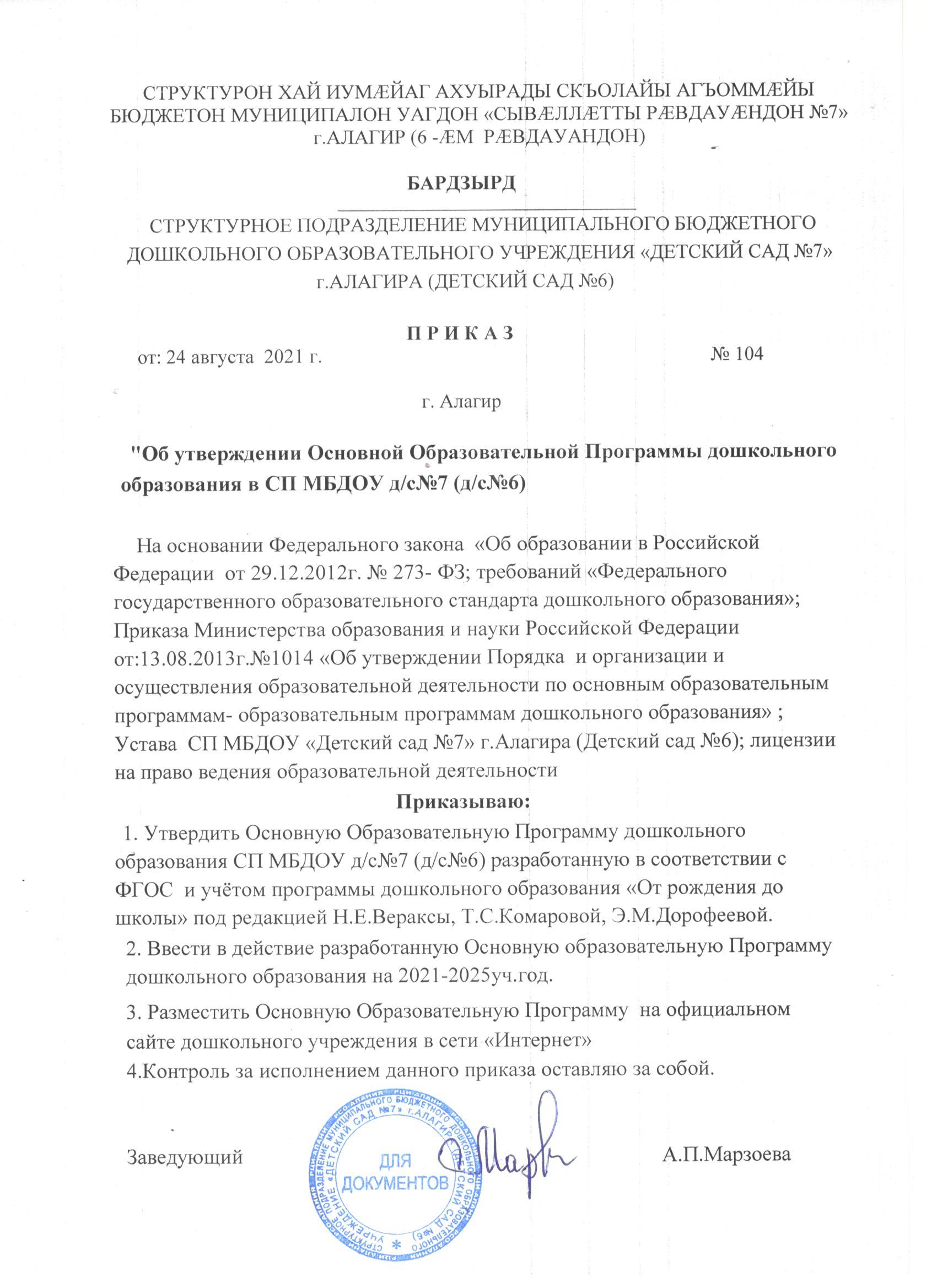 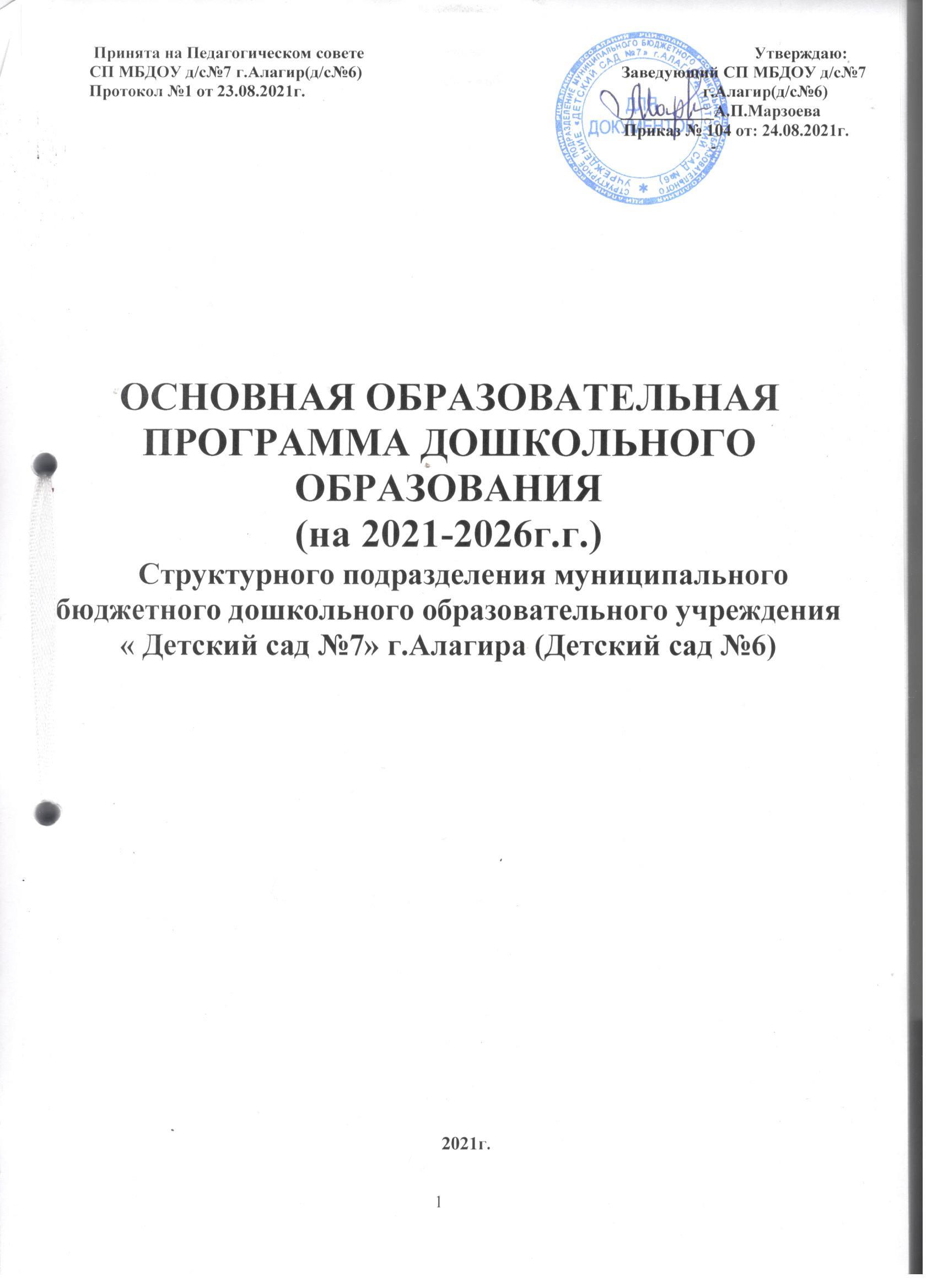 СодержаниеВВЕДЕНИЕСогласно Федеральному закону «Об образовании в Российской Федерации» от 29 декабря 2012 г. №273-ФЗ (далее – закон «Об образовании в Российской Федерации») дошкольное образование является уровнем общего образования наряду с начальным общим, основным общим и средним общим образованием.Именно в дошкольном детстве закладываются ценностные установки развития личности ребенка, основы его идентичности, отношения к миру, обществу, семье и самому себе.Поэтому миссия дошкольного образования – сохранение уникальности и самоценности дошкольного детства как отправной точки включения и дальнейшего овладения разнообразными формами жизнедеятельности в быстро изменяющемся мире, содействие развитию различных форм активности ребенка, передача общественных норм и ценностей, способствующих позитивной социализации в поликультурном многонациональном обществе.Задача приобщения детей к жизни в современном социальном пространстве требует обновления не только содержания дошкольного образования, но и способов взаимодействия между детьми и взрослыми, формирования базового доверия ребенка к миру, комфортного и безопасного образа жизни.Необходимость в таком обновлении вызвана целым рядом объективных факторов развития современного общества и экономики, изменениями условий жизни и взросления детей, новыми данными многочисленных исследований в области нейронауки, психологии развития, исследований семьи и детства, а также потребностям конкретной дошкольной образовательной организации.Современный педагогический процесс направлен на поддержку разнообразия детства, что предполагает вариативность содержания и организации дошкольного образования. Вариативность содержания дошкольного образования достигается благодаря сохранению уже существующих в российском образовательном пространстве образовательных программ и разработке инновационных программ и технологий.Современные достижения цивилизации открывают новые возможности для развития ребенка с первых дней его жизни. Эти возможности связаны:с повышением ценностного статуса детства в современном обществе;с созданием новых форм и видов развивающих сред, способных мотивировать детей;с появлением коммуникационных и сетевых технологий;с расширением инновационных программ профессиональной подготовки педагогов и воспитателей, обладающих мастерством коммуникативной компетентности и искусством мотивирования поведения детей.В то же время, рост социальной неопределенности, нарастающая скорость социально-экономических	изменений,	расширяющиеся	границы информационного общества, спектр информационно-коммуникационных технологий порождают новую социальную ситуацию развития ребенка, несущую определенные риски для детей дошкольного возраста:ярко выраженная дифференциация социально-экономических условий жизни российских граждан ведет к нарастанию различий в траекториях развития детей из разных слоев, из разных регионов, из городской и сельской местности, несет угрозу утраты единого образовательного пространства;рост группы детей, характеризующихся ускоренным развитием, при увеличении количества детей с проблемными вариантами развития, детей, растущих в условиях социально-экономического, медико-биологического, экологического, педагогического и психологического риска, приводит к нарастанию различий в динамике развития детей, в степени развития их способностей, к мотивационным различиям;игнорирование возрастной специфики дошкольного детства, перенос учебно-дисциплинарной модели в практику педагогической работы на уровне дошкольного образования создает увеличивающийся разрыв между ступенями дошкольного и общего образования;тенденция к «школяризации» дошкольного образования, к форсированию интеллектуального развития детей в форме искусственной акселерации за счет вытеснения типично детских видов деятельности и замещения их псевдоучебной деятельностью приводит к снижению общей активности детей – игровой, познавательной, исследовательской, коммуникативной и пр., что ведет к слабой сформированности у детей предпосылок учебной деятельности, а следовательно, к снижению их мотивации к учению на следующих уровнях образования;неблагоприятная тенденция к обеднению и ограничению общения детей с другими детьми приводит к росту явлений социальной изоляции (детского одиночества), отвержения, к низкому уровню коммуникативной компетентности детей, низкой мотивации общения и сотрудничества, недостаточному развитию жизненных навыков взаимодействия и сотрудничества с другими детьми, усилению проявлений тревожности и детской агрессивности.С учетом культурно-исторических особенностей современного общества, вызовов неопределенности и сложности изменяющегося мира и обозначенных выше рисков для полноценного развития и безопасности детей, в соответствии с законом «Об образовании в Российской Федерации» и Федеральным государственным образовательным стандартом дошкольного образования (далее– Стандарт), разработана настоящая основная общеобразовательная программа дольного образования Структурного подразделения муниципального бюджетного дошкольного образовательного учреждения «Детский сад №7» г.Алагир (Детский сад №6).  (далее – Программа СП МБДОУ д/с№7 (д /с№6)).Программа СП МБДОУ д/с№7 (д/с№6) определяет содержание всех компонентов образовательного и воспитательного процесса согласно государственным и региональным образовательным программам, федеральной, региональной и муниципальной политике с учетом особенностей социально- экономической и социокультурной сфер государственного, регионального и городского уровней.Содержание образовательной программы обусловлено потенциальными возможностями учреждения и спецификой социума, которые охватывают как человеческий фактор, так и материально-техническое обеспечение образовательного учреждения.Программа  СП МБДОУ д/с№7 (д/с№6) направлена на создание социальной ситуации развития дошкольников, социальных и материальных условий, открывающих возможности позитивной социализации ребенка, формирования у него доверия к миру, к людям и к себе, его личностного и познавательного развития, развития инициативы и творческих способностей посредством основных видов деятельности в сотрудничестве со взрослыми и другими детьми, а также на обеспечение здоровья и безопасности детей.Содержание Программы СП МБДОУ д/с№7 (д/с№6) в соответствии с требованиями Стандарта включает три основных раздела – целевой, содержательный и организационный.Целевой раздел  Программы СП МБДОУ д/с№7 (д/с№6) определяет ее цели и задачи, принципы и подходы к формированию Программы, планируемые результаты ее освоения в виде целевых ориентиров.Содержательный раздел   Программы  СП МБДОУ д/с№7 (д/с№6)  включает описание образовательной деятельности в соответствии с направлениями развития ребенка в пяти образовательных областях – социально- коммуникативной, познавательной, речевой, художественно-эстетической, физической.Программы СП МБДОУ д/с№7 (д/с№6)   определяет примерное содержание образовательных областей с учетом возрастных и индивидуальных особенностей детей в различных видах деятельности, таких как:игроваякоммуникативнаяпознавательно-исследовательскаявосприятие художественной литературы и фольклорасамообслуживание и элементарный бытовой трудконструированиеизобразительнаямузыкальнаядвигательнаяОрганизационный	раздел	Программы СП МБДОУ д/с№7 (д/с№6) описывает систему условий реализации образовательной деятельности,   необходимых   для   достижения   целей   Программы   СП МБДОУ д/с№7 (д/с№6) , планируемых результатов ее освоения в виде целевых ориентиров, а также особенности организации образовательной деятельности в ДОО. Объем обязательной части Программы СП МБДОУ д/с№7 (д/с№6) составляет 60% от ее общего объема. Объем части основной образовательной программы, формируемой участниками образовательных отношений, составляет 40% от ее общего объема.ЦЕЛЕВОЙ РАЗДЕЛПояснительная запискаЦели и задачи ПрограммыОбязательная часть Программы СП МБДОУ д/с№7 (д/с№6) разработана на основе примерной основной образовательной программы дошкольного образования «От рождения до школы» под редакцией Н.Е. Вераксы, Т.С. Комаровой, Э.М. Дорофеевой (2019г.) (далее Программа).В Программе комплексно представлены все основные содержательные линии воспитания и образования ребенка от рождения до школы.Ведущие цели Программы — создание благоприятных условий для полноценного проживания ребенком дошкольного детства, формирование основ базовой культуры личности, всестороннее развитие психических и физических качеств в соответствии с возрастными и индивидуальными особенностями, подготовка к жизни в современном обществе, к обучению в школе, обеспечение безопасности жизнедеятельности дошкольника.Эти цели реализуются в процессе разнообразных видов детской деятельности: игровой, коммуникативной, трудовой, познавательно- исследовательской, продуктивной, музыкально-художественной, чтения.Для достижения целей Программы первостепенное значение имеют:забота о здоровье, эмоциональном благополучии и своевременном всестороннем развитии каждого ребенка;создание в группах атмосферы гуманного и доброжелательного отношения ко всем воспитанникам, что позволяет растить их общительными, добрыми, любознательными, инициативными, стремящимися к самостоятельности и творчеству;максимальное использование разнообразных видов детской деятельности, их интеграция в целях повышения эффективности воспитательно- образовательного процесса;творческая организация воспитательно-образовательного процесса;вариативность использования образовательного материала, позволяющая развивать творчество в соответствии с интересами и наклонностями каждого ребенка;уважительное отношение к результатам детского творчества;единство подходов к воспитанию детей в условиях дошкольного образовательного учреждения и семьи;соблюдение в работе детского сада и начальной школы преемственности, исключающей умственные и физические перегрузки в содержании образования детей дошкольного возраста, обеспечивая отсутствие давления предметного обучения.Решение обозначенных в Программе целей и задач воспитания осуществляется при целенаправленном влиянии педагога на ребенка с первых дней его пребывания в дошкольном образовательном учреждении. От педагогического мастерства каждого воспитателя, его культуры, любви к детям зависят уровень общего развития, которого достигнет ребенок, степень прочности приобретенных им нравственных качеств.Принципы и подходы к реализации ПрограммыВ соответствии со Стандартом Программа построена на следующих принципах:Поддержка разнообразия детства. Учет социальных, личностных, культурных, языковых, этнических особенностей, религиозных и других общностей, ценностей и убеждений, мнений и способов их выражения, жизненных укладов. Программа рассматривает разнообразие как ценность, образовательный ресурс и предполагает использование разнообразия для обогащения образовательного процесса. СП МБДОУ д/с№7 (д/с№6)  выстраивает образовательную деятельность с учетом региональной специфики, социокультурной ситуации развития каждого ребенка, его возрастных и индивидуальных особенностей, ценностей, мнений и способов их выражения.Сохранение уникальности и самоценности детства как важного этапа в общем развитии человека. Учет самоценности детства, и его понимание как периода жизни значимого самого по себе. Этот принцип подразумевает полноценное проживание ребенком всех этапов детства (младенческого, раннего и дошкольного детства), обогащение (амплификацию) детского развития.Позитивная социализация ребенка предполагает, что освоение ребенком культурных норм, средств и способов деятельности, культурных образцов поведения и общения с другими людьми, приобщение к традициям семьи, общества, государства происходят в процессе сотрудничества со взрослыми и другими детьми, направленного на создание предпосылок к полноценной деятельности ребенка в изменяющемся мире.Личностно-развивающий и гуманистический характер взаимодействия взрослых (родителей (законных представителей), педагогических и иных работников СП МБДОУ) и детей предполагает базовую ценностную ориентацию на достоинство каждого участника взаимодействия, уважение и безусловное принятие личности ребенка, доброжелательность, внимание к ребенку, его состоянию, настроению, потребностям, интересам. Личностно-развивающее взаимодействие является неотъемлемой составной частью социальной ситуации развития ребенка в СП МБДОУ, условием его эмоционального благополучия и полноценного развития.Содействие и сотрудничество детей и взрослых, признание ребенка полноценным участником (субъектом) образовательных отношений предполагает активное участие всех субъектов образовательных отношений – как детей, так и взрослых – в реализации программы, где каждый участник имеетвозможность внести свой индивидуальный вклад в ход игры, занятия, проекта, обсуждения, в планирование образовательного процесса, может проявить инициативу. Принцип содействия предполагает диалогический характер коммуникации между всеми участниками образовательных отношений.Сотрудничество СП МБДОУ с семьей, открытость в отношении семьи, уважение семейных ценностей и традиций, их учет в образовательной работе являются важнейшим принципом образовательной программы. Сотрудники СП МБДОУ должны знать об условиях жизни ребенка в семье, понимать проблемы, уважать ценности и традиции семей воспитанников. Программа предполагает разнообразные формы сотрудничества с семьей как в содержательном, так и в организационном аспектах.Сетевое взаимодействие с организациями социализации, образования, охраны здоровья и другими партнерами, которые могут внести вклад в развитие и образование детей, а также использование ресурсов местного сообщества и вариативных программ дополнительного образования детей, для обогащения детского развития, приобщения детей к национальным традициям (посещение театров, музеев, освоение программ дополнительного образования), к природе и истории родного края; содействие проведению совместных проектов, экскурсий, праздников, посещению концертов, а также удовлетворение особых потребностей детей, оказание психолого-педагогической и/или медицинской поддержки в случае необходимости (центры семейного консультирования и др.).Индивидуализация дошкольного образования предполагает такое построение образовательной деятельности, которое открывает возможности для индивидуализации образовательного процесса, появления индивидуальной траектории развития каждого ребенка с характерными для данного ребенка спецификой и скоростью, учитывающей его интересы, мотивы, способности и возрастно-психологические особенности. При этом сам ребенок становится активным в выборе содержания своего образования, разных форм активности. Для реализации этого принципа используется регулярное наблюдение за развитием детей, сбор данных о детях, анализ действий и поступков; помощь в сложной ситуации; предоставление детям возможности выбора в разных видах деятельности, акцентирование внимания на инициативности, самостоятельности и активности воспитанников.Возрастная адекватность образования предполагает подбор педагогом содержания и методов дошкольного образования в соответствии с возрастными особенностями детей, использование всех специфических видов детской деятельности (игру, коммуникативную и познавательно-исследовательскую деятельность, творческую активность, обеспечивающую художественно- эстетическое развитие ребенка), опираясь на особенности возраста и задачи развития, которые должны быть решены в дошкольном возрасте. Деятельность педагога должна быть мотивирующей и соответствовать психологическим законам развития ребенка, учитывать его индивидуальные интересы, особенности и склонности.Развивающее вариативное образование предполагает, что образовательное содержание предлагается ребенку через разные виды деятельности с учетом его актуальных и потенциальных возможностей усвоенияэтого содержания и совершения им тех или иных действий, с учетом его интересов, мотивов и способностей. Данный принцип предполагает работу педагога с ориентацией на зону ближайшего развития ребенка (Л.С. Выготский), что способствует развитию, расширению как явных, так и скрытых возможностей ребенка.Полнота содержания и интеграция отдельных образовательных областей. В соответствии со Стандартом Программа предполагает всестороннее социально-коммуникативное, познавательное, речевое, художественно- эстетическое и физическое развитие детей посредством различных видов детской активности. Деление Программы на образовательные области не означает, что каждая образовательная область осваивается ребенком по отдельности, в форме изолированных занятий по модели школьных предметов. Между отдельными разделами Программы существуют многообразные взаимосвязи: познавательное развитие тесно связано с речевым и социально- коммуникативным, художественно-эстетическое – с познавательным и речевым и т.п. Содержание образовательной деятельности в одной конкретной области тесно связано с другими областями. Такая организация образовательного процесса соответствует особенностям развития детей раннего и дошкольного возраста.Инвариантность ценностей и целей при вариативности средств реализации и достижения целей Программы. Данный принцип оставляет за СП МБДОУ право выбора способов их достижения, выбора образовательных программ, учитывающих многообразие конкретных социокультурных, географических, климатических условий реализации Программы, разнородность состава групп воспитанников, их особенностей и интересов, запросов родителей (законных представителей), интересов и предпочтений педагогов и т.п.Так же при разработке Программы соблюдены принципы и подходы,определенные авторами примерной основной общеобразовательной программы«От рождения до школы» / Под ред. Н. Е. Вераксы, Т. С. Комаровой, Э.М. Дорофеевой.Программа «От рождения до школы»:соответствует принципу развивающего образования, целью которого является развитие ребенка;сочетает принципы научной обоснованности и практической применимости (содержание Программы соответствует основным положениям возрастной психологии и дошкольной педагогики и, как показывает опыт, может быть успешно реализована в массовой практике дошкольного образования);соответствует критериям полноты, необходимости и достаточности (позволяя решать поставленные цели и задачи при использовании разумного«минимума» материала);обеспечивает единство воспитательных, развивающих и обучающих целей и задач процесса образования детей дошкольного возраста, в ходе реализации которых формируются такие качества, которые являются ключевыми в развитии дошкольников;строится с учетом принципа интеграции образовательных областей в соответствии с возрастными возможностями и особенностями детей,основывается на комплексно-тематическом принципе построения образовательного процесса;предусматривает решение программных образовательных задач в совместной деятельности взрослого и детей и самостоятельной деятельности дошкольников не тольков рамках непосредственно образовательной деятельности, но и при проведении режимных моментов в соответствии со спецификой дошкольного образования;предполагает построение образовательного процесса на адекватных возрасту формах работы с детьми. Основной формой работы с дошкольниками и ведущим видом их деятельности является игра;допускает варьирование образовательного процесса в зависимости от региональных особенностей;строится с учетом соблюдения преемственности между всеми возрастными дошкольными группами и между детским садом и начальной школой.Характеристики особенностей развития детей раннего и дошкольного возрастаПланируемые результаты освоения ПрограммыВ соответствии с ФГОС ДО специфика дошкольного детства и системные особенности дошкольного образования делают неправомерными требования от ребенка дошкольного возраста конкретных образовательных достижений. Поэтому результаты освоения Программы представлены в виде целевых ориентиров дошкольного образования и представляют собой возрастные характеристики возможных достижений ребенка к концу дошкольного образования.Реализация образовательных целей и задач Программы направлена на достижение целевых ориентиров дошкольного образования, которые описаны как основные характеристики развития ребенка. Основные характеристики развития ребенка представлены в виде изложения возможных достижений воспитанников на разных возрастных этапах дошкольного детства.Целевые ориентирыЦелевые ориентиры Программы базируются на ФГОС ДО и целях и задачах, обозначенных в пояснительной записке к Программе, даются для детей раннего возраста (на этапе перехода к дошкольному возрасту) и для детей старшего дошкольного возраста (на этапе завершения дошкольного образования).Целевые ориентиры в раннем возрастеК трем годам ребенок:интересуется окружающими предметами, активно действует с ними, исследует их свойства, экспериментирует. Использует специфические, культурно фиксированные предметные действия, знает назначение бытовых предметов (ложки, расчески, карандаша и пр.) и умеет пользоваться ими. Проявляет настойчивость в достижении результата своих действий;стремится к общению и воспринимает смыслы в различных ситуациях общения со взрослыми, активно подражает им в движениях и действиях, умеет действовать согласованно;владеет активной и пассивной речью: понимает речь взрослых, может обращаться с вопросами и просьбами, знает названия окружающих предметов и игрушек;проявляет интерес к сверстникам; наблюдает за их действиями и подражает им. Взаимодействие с ровесниками окрашено яркими эмоциями;в короткой игре воспроизводит действия взрослого, впервые осуществляя игровые замещения;проявляет самостоятельность в бытовых и игровых действиях. Владеет простейшими навыками самообслуживания;любит слушать стихи, песни, короткие сказки, рассматривать картинки, двигаться под музыку. Проявляет живой эмоциональный отклик на эстетические впечатления. Охотно включается в продуктивные виды деятельности (изобразительную деятельность, конструирование и др.);с удовольствием двигается – ходит, бегает в разных направлениях, стремится осваивать различные виды движения (подпрыгивание, лазанье, перешагивание и пр.).Целевые ориентиры на этапе завершения освоения ПрограммыК семи годам:ребенок овладевает основными культурными способами деятельности, проявляет инициативу и самостоятельность в игре, общении, конструировании и других видах детской активности. Способен выбирать себе род занятий, участников по совместной деятельности;ребенок положительно относится к миру, другим людям и самому себе, обладает чувством собственного достоинства. Активно взаимодействует со сверстниками и взрослыми, участвует в совместных играх. Способен договариваться, учитывать интересы и чувства других, сопереживать неудачам и радоваться успехам других, адекватно проявляет свои чувства, в том числе чувство веры в себя, старается разрешать конфликты;ребенок обладает воображением, которое реализуется в разных видах деятельности и прежде всего в игре. Ребенок владеет разными формами и видами игры, различает условную и реальную ситуации, следует игровым правилам;ребенок достаточно хорошо владеет устной речью, может высказывать свои мысли и желания, использовать речь для выражения своих мыслей, чувств и желаний, построения речевого высказывания в ситуации общения, может выделять звуки в словах, у ребенка складываются предпосылки грамотности;у ребенка развита крупная и мелкая моторика. Он подвижен, вынослив, владеет основными произвольными движениями, может контролировать свои движения и управлять ими;ребенок способен к волевым усилиям, может следовать социальным нормам поведения и правилам в разных видах деятельности, во взаимоотношениях со взрослыми и сверстниками, может соблюдать правила безопасного поведения и личной гигиены;ребенок проявляет любознательность, задает вопросы взрослым и сверстникам, интересуется причинно-следственными связями, пытается самостоятельно придумывать объяснения явлениям природы и поступкам людей. Склонен наблюдать, экспериментировать, строить смысловую картину окружающей реальности, обладает начальными знаниями о себе, о природном и социальном мире, в котором он живет. Знаком с произведениями детской литературы, обладает элементарными представлениями из области живой природы, естествознания, математики, истории и т.п. Способен к принятию собственных решений, опираясь на свои знания и умения в различных видах деятельности.Дети с различными недостатками в физическом и/или психическом развитии могут иметь качественно неоднородные уровни речевого, познавательного и социального развития личности. Поэтому целевые ориентиры основной образовательной программы СП МБДОУ, реализуемой с участием детей с ограниченными возможностями здоровья (далее - ОВЗ), учитывают не только возраст ребенка, но и уровень развития его личности, степень выраженности различных нарушений, а также индивидуально-типологические особенности развития ребенка.Степень реального развития этих характеристик и способности ребенка их проявлять к моменту перехода на следующий уровень образования могут существенно варьироваться у разных детей в силу различий в условиях жизни и индивидуальных особенностей развития конкретного ребенка. Программа строится на основе общих закономерностей развития личности детей дошкольного возраста с учетом сенситивных периодов в развитии.Развивающее оценивание качества образовательной деятельности по ПрограммеКонцептуальные основания оценки качества образовательной деятельности, осуществляемой СП МБДОУ по Программе, определяются требованиями Федерального закона «Об образовании в Российской Федерации», а также Стандарта, в котором определены государственные гарантии качества образования и представляет собой важную составную часть образовательной деятельности СП МБДОУ, направленную на ее усовершенствование.Оценивание качества, т. е. оценивание соответствия образовательной деятельности, реализуемой СП МБДОУ, заданным требованиям Стандарта и Программы в дошкольном образовании направлено в первую очередь на оценивание качества созданных детским садом условий в процессе образовательной деятельности: психолого-педагогических, кадровых, материально-технических, финансовых, информационно-методических, управление СП МБДОУ и т. д.Оценка образовательной деятельности осуществляется на основе Положения о внутреннем мониторинге качества в СП МБДОУ д/с№7 (д/с№6)Результаты мониторинга становления основных характеристик развития личности ребенка не могут быть использованы для оценки качества реализации образовательной Программы. Однако динамика становления основных характеристик развития личности ребенка может выступать одним из показателей эффективности деятельности педагога по реализации Программы, уровнем владения необходимыми профессиональными и общекультурными компетенциями, характеристикой, отражающей качества анализа данных мониторинга и выработанных мероприятий по корректировке образовательного процесса и изменения психолого–педагогических условий.Программой не предусматривается оценивание качества образовательной деятельности СП МБДОУ на основе достижения детьми планируемых результатов освоения Программы.Целевые ориентиры, представленные в Программе:− не подлежат непосредственной оценке;− не являются непосредственным основанием оценки как итогового, так и промежуточного уровня развития детей;− не являются основанием для их формального сравнения с реальными достижениями детей;− не являются основой объективной оценки соответствия, установленным требованиям образовательной деятельности и подготовки детей;− не являются непосредственным основанием при оценке качества образования.Программой предусмотрена система мониторинга динамики развития детей, динамики их образовательных достижений, основанная на методе наблюдения и включающая:педагогические наблюдения, педагогическую диагностику, связанную с оценкой эффективности педагогических действий с целью их дальнейшей оптимизации;детские портфолио, фиксирующие достижения ребенка в ходе образовательной деятельности;карты развития ребенка;различные шкалы индивидуального развития.СП МБДОУ имеет право самостоятельного выбора инструментов педагогической и психологической диагностики развития детей, в том числе, его динамики.В соответствии со Стандартом и принципами Программы оценка качества образовательной деятельности по Программе:поддерживает ценности развития и позитивной социализации ребенка дошкольного возраста;учитывает факт разнообразия путей развития ребенка в условиях современного постиндустриального общества;ориентирует систему дошкольного образования на поддержку вариативности используемых образовательных программ и организационных форм дошкольного образования;обеспечивает выбор методов и инструментов оценивания для семьи, образовательной организации и для педагогов СП МБДОУ в соответствии:с разнообразием вариантов развития ребенка в дошкольном детстве,разнообразием вариантов образовательной среды,разнообразием местных условий в разных регионах и муниципальных образованиях Российской Федерации;представляет собой основу для развивающего управления программами дошкольного образования на уровне СП МБДОУ.Система оценки качества реализации программ дошкольного образования на уровне МБДОУ обеспечивает участие всех участников образовательных отношений в соответствии с принципами и требованиями Стандарта.Программой предусмотрены следующие уровни системы оценки качества:диагностика развития ребенка, используемая как профессиональный инструмент педагога с целью получения обратной связи от собственных педагогических действий и планирования дальнейшей индивидуальной работы с детьми по Программе;внутренняя оценка, самооценка СП МБДОУ;внешняя оценка СП МБДОУ, в том числе независимая профессиональная и общественная оценка.На уровне образовательной организации система оценки качества реализации Программы решает задачи:повышения качества реализации программы дошкольного образования;реализации требований Стандарта к структуре, условиям и целевым ориентирам основной образовательной программы дошкольной организации;обеспечения объективной экспертизы деятельности СПМБДОУ в процессе оценки качества программы дошкольного образования;задания ориентиров педагогам в их профессиональной деятельности и перспектив развития СП МБДОУ;создания оснований преемственности между дошкольным и начальным общим образованием.Важнейшим элементом системы обеспечения качества дошкольного образования в СП МБДОУ является оценка качества психолого-педагогических условий реализации основной образовательной программы. Ключевым уровнемоценки является уровень образовательного процесса, в котором непосредственно участвует ребенок, его семья и педагогический коллектив СП МБДОУ.Система оценки качества предоставляет педагогам и администрации СП МБДОУ материал для рефлексии своей деятельности и для серьезной работы над Программой, которую они реализуют. Результаты оценивания качества образовательной деятельности формируют доказательную основу для изменений основной образовательной программы, корректировки образовательного процесса и условий образовательной деятельности.Важную роль в системе оценки качества образовательной деятельности играют также семьи воспитанников и другие субъекты образовательных отношений, участвующие в оценивании образовательной деятельности СП МБДОУ, предоставляя обратную связь о качестве образовательных процессов СП МБДОУ.Система оценки качества образования в СП МБДОУ:сфокусирована на оценивании психолого-педагогических и других условий реализации основной образовательной программы в СП МБДОУ в пяти образовательных областях, определенных Стандартом;учитывает образовательные предпочтения и удовлетворенность дошкольным образованием со стороны семьи ребенка;исключает использование оценки индивидуального развития ребенка в контексте оценки работы СП МБДОУ;исключает унификацию и поддерживает вариативность программ, форм и методов дошкольного образования;способствует открытости по отношению к ожиданиям ребенка, семьи, педагогов, общества и государства;включает как оценку педагогами СП МБДОУ собственной работы, так и независимую профессиональную и общественную оценку условий образовательной деятельности в дошкольной организации;использует единые инструменты, оценивающие условия реализации программы в СП МБДОУ, как для самоанализа, так и для внешнего оценивания.Реализация программы «От рождения до школы» предполагает оценку индивидуального развития детей. Такая оценка производится педагогическим работником в рамках педагогической диагностики (оценки индивидуального развития детей дошкольного возраста, связанной с оценкой эффективности педагогических действий и лежащей в основе их дальнейшего планирования).Педагогическая диагностика проводится в ходе наблюдений за активностью детей в спонтанной и специально организованной деятельности. Инструментарий для педагогической диагностики — карты наблюдений детского развития, позволяющие фиксировать индивидуальную динамику и перспективы развития каждого ребенка в ходе:коммуникации со сверстниками и взрослыми (как меняются способы установления и поддержания контакта, принятия совместных решений, разрешения конфликтов, лидерства и пр.);игровой деятельности;познавательной деятельности (как идет развитие детских способностей, познавательной активности);проектной деятельности (как идет развитие детской инициативности, ответственности и автономии, как развивается умение планировать и организовывать свою деятельность);художественной деятельности;физического развития.Результаты педагогической диагностики используются исключительно для решения следующих образовательных задач:индивидуализации образования (в том числе поддержки ребенка, построения его образовательной траектории или профессиональной коррекции особенностей его развития);оптимизации работы с группой детей.В ходе образовательной деятельности педагоги создают диагностические ситуации, чтобы оценить индивидуальную динамику детей и скорректировать свои действия.II. СОДЕРЖАТЕЛЬНЫЙ РАЗДЕЛОбщие положенияВ содержательном разделе представлены описание модулей образовательной деятельности, с учетом примерной общеобразовательной программы дошкольного образования «От рождения до школы» под ред. Н.Е. Вераксы, Т.С. Комаровой, Э.М. Дорофеевой и методических пособий, обеспечивающих реализацию данного содержания, в соответствии с направлениями развития ребенка в пяти образовательных областях: социально- коммуникативной, познавательной, речевой, художественно-эстетической, физического развития.В содержательном разделе представлены описание форм, способов, методов и средств реализации Программы с учетом возрастных и индивидуально- психологических особенностей воспитанников, специфики их образовательных потребностей, мотивов и интересов.Содержание образовательной деятельности определяется в соответствии с положениями Стандарта и принципам Программы, в частности, принципам поддержки разнообразия детства, индивидуализации дошкольного образования, возрастной адекватности образования, принципами социообразности и культуросообразности.Весь педагогический процесс в детском саду условно разделен на три составляющих блока:непосредственная образовательная деятельность в форме занятий;совместная организованная деятельность, строящаяся в непринужденной партнёрской форме общения воспитателя с детьми; свободная самостоятельная деятельность детей. В педагогическом процессе используются фронтальная, подгрупповая, индивидуальная формы работы с детьми. Они применяются в зависимости от возраста, уровня развития, сложности программного и дидактического материала.Описание образовательной деятельности в соответствии с направлениями развития ребенка, представленными в пяти образовательных областяхСодержание психолого-педагогической работы с детьми 1,8 - 7 лет дается по образовательным областям: «Социально-коммуникативное развитие»,«Познавательное развитие», «Речевое развитие», «Художественно-эстетическое развитие», «Физическое развитие». Содержание работы ориентировано на разностороннее развитие дошкольников с учетом их возрастных и индивидуальных особенностей. Задачи психолого-педагогической работы по формированию физических, интеллектуальных и личностных качеств детей решаются интегрировано в ходе освоения всех образовательных областей наряду с задачами, отражающими специфику каждой образовательной области, с обязательным психологическим сопровождением.При этом решение программных образовательных задач предусматривается не только в рамках непосредственно образовательной деятельности, но и в ходе режимных моментов — как в совместной деятельности взрослого и детей, так и в самостоятельной деятельности дошкольников.Ранний возрастСОЦИАЛЬНО-КОММУНИКАТИВНОЕ РАЗВИТИЕОсновные цели и задачи:Нравственное воспитание, формирование личности ребенка, развитие общения.Развитие игровой деятельности.Развитие ребенка в семье и обществе.Формирование позитивных установок к труду и творчеству.Формирование основ безопасности.Нравственное воспитание, формирование личности ребенка, развитие общенияформировать у детей опыт поведения в среде сверстников, воспитывать чувство симпатии к ним;способствовать накоплению опыта доброжелательных взаимоотношений со сверстниками;воспитывать эмоциональную отзывчивость;воспитывать отрицательное отношение к грубости, жадности; развивать умение играть не ссорясь, помогать друг другу и вместе радоваться успехам, красивым игрушкам и т. п.;воспитывать элементарные навыки вежливого обращения: здороваться, прощаться, обращаться с просьбой спокойно, употребляя слова «спасибо» и«пожалуйста»;формировать умение спокойно вести себя в помещении и на улице: не шуметь, не бегать, выполнять просьбу взрослого;приучать детей не перебивать говорящего взрослого, формировать умение подождать, если взрослый занят.Развитие игровой деятельностиучить детей проявлять интерес к игровым действиям	сверстников; помогать играть рядом, не мешать друг другу;учить выполнять несколько действий с одним предметом и переносить знакомые действия с одного объекта на другой;выполнять	с	помощью	взрослого	несколько	игровых	действий, объединенных сюжетной канвой;содействовать желанию детей самостоятельно подбирать игрушки и атрибуты для игры;формировать начальные навыки ролевого поведения.Ребенок в семье и сообществе Семьявоспитывать внимательное отношение к родителям, близким людям;поощрять умение называть имена членов своей семьи.Детский садразвивать представления о положительных сторонах детского сада, его общности с домом (тепло, уют, любовь и др.) и отличиях от домашней обстановки (больше друзей, игрушек, самостоятельности и т. д.);обращать внимание детей на то, в какой чистой, светлой комнате они играют, как много в ней ярких, красивых игрушек, как аккуратно заправлены кроватки;на прогулке обращать внимание детей на красивые растения, оборудование участка, удобное для игр и отдыха;развивать умение ориентироваться в помещении группы, на участке. Формирование позитивных установок к труду и творчеству Развитие навыков самообслуживанияформировать привычку (сначала под контролем взрослого, а затем самостоятельно) мыть руки по мере загрязнения и перед едой, насухо вытирать лицо и руки личным полотенцем;учить с помощью взрослого приводить себя в порядок;пользоваться индивидуальными предметами (носовым платком, салфеткой,полотенцем, расческой, горшком);формировать умение во время еды правильно держать ложку.учить детей одеваться и раздеваться в определенном порядке;при небольшой помощи взрослого снимать одежду, обувь;в определенном порядке аккуратно складывать снятую одежду;приучать к опрятности.Приобщение к доступной трудовой деятельностиприучать поддерживать порядок в игровой комнате, по окончании игр расставлять игровой материал по местам;поощрять интерес детей к деятельности взрослых;обращать внимание на то, что и как делает взрослый, как ухаживает за растениями и животными; как дворник подметает двор, убирает снег; как столяр чинит беседку; зачем взрослый выполняет те или иные действия;учить узнавать и называть некоторые трудовые действия.Формирование основ безопасности Безопасное поведение в природезнакомить с элементарными правилами безопасного поведения в природе (не подходить к незнакомым животным, не гладить их, не дразнить; не рвать и не брать в рот растения и пр.).Безопасность на дорогахформировать первичные представления о машинах, улице, дороге;знакомить с некоторыми видами транспортных средств.Безопасность собственной жизнедеятельностизнакомить с предметным миром и правилами безопасного обращения с предметами;знакомить с понятиями «можно — нельзя», «опасно»;формировать представления о правилах безопасного поведения в играх с песком и водой (воду не пить, песком не бросаться и т. д.)ПОЗНАВАТЕЛЬНОЕ РАЗВИТИЕОсновные цели и задачи:Развитие познавательно-исследовательской деятельности.Формирование элементарных математических представленийОзнакомление с предметным окружением.Ознакомление с миром природы.Ознакомление с социальным миром.Развитие познавательно - исследовательской деятельности Развитие познавательных действийзнакомить детей с обобщенными способами исследования разных объектов окружающей жизни;стимулировать любознательность;Сенсорное развитиепродолжать работу по обогащению непосредственного чувственного опыта детей в разных видах деятельности, постепенно включая все виды восприятия;помогать обследовать предметы, выделяя их цвет, величину, форму;побуждать включать движения рук по предмету в процесс знакомства с ним (обводить руками части предмета, гладить их и т. д.).Дидактические игрыобогащать в играх с дидактическим материалом сенсорный опыт детей (пирамидки (башенки) из 5–8 колец разной величины; «Геометрическаямозаика» (круг, треугольник, квадрат, прямоугольник); разрезные картинки (из2–4 частей), складные кубики (4–6 шт.) и др.);развивать аналитические способности (умение сравнивать, соотносить, группировать, устанавливать тождество и различие однородных предметов по одному из сенсорных признаков — цвет, форма, величина);проводить дидактические игры на развитие внимания и памяти; слуховой дифференциации; тактильных ощущений, температурных различий; мелкой моторики руки (игрушки с пуговицами, крючками, молниями, шнуровкой и т. д.).Формирование элементарных математических представлений Количествопривлекать детей к формированию групп однородных предметов;учить различать количество предметов.Величинапривлекать внимание детей к предметам контрастных размеров и их обозначению в речи (большой — маленький).Формаучить различать предметы по форме и называть их.Ориентировка в пространственакапливать у детей опыт практического освоения окружающего пространства (помещений группы и участка детского сада);расширять опыт ориентировки в частях собственного тела (голова, лицо, руки, ноги, спина). Учить двигаться за воспитателем в определенном направлении.Ориентировка во времениучить ориентироваться в частях сутках.Ознакомление с предметным окружениемвызвать интерес детей к предметам ближайшего окружения: игрушки, посуда, одежда, обувь, мебель, транспортные средства;побуждать детей называть цвет, величину предметов, материал, из которого они сделаны; сравнивать знакомые предметы, подбирать предметы по тождеству (найди такой же, подбери пару), группировать их по способу использования (из чашки пьют и т. д.);раскрывать разнообразные способы использования предметов;упражнять в установлении сходства и различия между предметами, имеющими одинаковое название (одинаковые лопатки; красный мяч — синий мяч; большой кубик — маленький кубик);побуждать детей называть свойства предметов: большой, маленький, мягкий, пушистый и др.;способствовать появлению в словаре детей обобщающих понятий (игрушки, посуда, одежда, обувь, мебель и пр.).Ознакомление с миром природызнакомить детей с доступными явлениями природы;учить узнавать домашних животных и их детенышей и называть их;узнавать на картинке некоторых диких животных и называть их;вместе с детьми наблюдать за птицами и насекомыми на участке, за рыбками в аквариуме; подкармливать птиц;учить различать по внешнему виду овощи  и фрукты;помогать детям замечать красоту природы в разное время года;воспитывать бережное отношение к животным;учить основам взаимодействия с природой (рассматривать растения и животных, не нанося им вред; одеваться по погоде).Сезонные наблюденияОсень. Обращать внимание детей на осенние изменения в природе: похолодало, на деревьях пожелтели и опадают листья. Формировать представления о том, что осенью созревают многие овощи и фрукты.Зима. Формировать представления о зимних природных явлениях: стало холодно, идет снег. Привлекать к участию в зимних забавах (катание с горки и на санках, игра в снежки, лепка снеговика и т. п.).Весна. Формировать представления о весенних изменениях в природе: потеплело, тает снег; появились лужи, травка, насекомые; набухли почки.Лето. Наблюдать природные изменения: яркое солнце, жарко, летают бабочки.Ознакомление с социальным миром Образ Яформировать у детей элементарные представления о себе;закреплять умение называть свое имя;формировать у каждого ребенка уверенность в том, что его, как и всех детей, любят, о нем заботятся;проявлять уважительное отношение к интересам ребенка, его	нуждам, желаниям, возможностям.Первичные представления о сферах человеческой деятельностивызывать интерес к труду близких взрослых;побуждать узнавать и называть некоторые трудовые действия (помощник воспитателя моет посуду, убирает комнату, приносит еду, меняет полотенца и т. д.);рассказать, что взрослые проявляют трудолюбие, оно помогает им успешно выполнить трудовые действия.РЕЧЕВОЕ РАЗВИТИЕОсновные цели и задачи:Развитие речиПриобщение к художественной литературеРазвитие речи Развивающая речевая средаспособствовать развитию речи как средства общения;добиваться того, чтобы к концу третьего года жизни речь стала полноценным средством общения детей друг с другом;предлагать для самостоятельного рассматривания картинки, книги, игрушки в качестве наглядного материала для общения детей друг с другом и воспитателем;рассказывать детям об этих предметах, а также об интересных событиях (например, о повадках и хитростях домашних животных); показывать на картинках состояние людей и животных (радуется, грустит и т. д.).Формирование словаряна основе расширения ориентировки детей в ближайшем окружении развивать понимание речи и активизировать словарь;учить понимать речь взрослых без наглядного сопровождения;развивать умение детей по словесному указанию педагога находить предметы по названию, цвету, размеру; называть их местоположение; имитировать действия людей и движения животных.Обогащать словарь детейсуществительными, обозначающими названия игрушек, предметов личной гигиены, одежды, обуви, посуды, мебели, спальных принадлежностей, транспортных средств, овощей, фруктов, домашних животных и их детенышей;глаголами, обозначающими трудовые действия; действия, противоположные по значению (открывать — закрывать); действия, характеризующие взаимоотношения людей, их эмоциональное состояние;прилагательными, обозначающими цвет, величину, вкус, температуру предметов;наречиями (близко, далеко, высоко, быстро, темно, тихо, холодно, жарко, скользко);способствовать употреблению усвоенных слов в самостоятельной речи детей.Звуковая культура речиупражнять детей в отчетливом произнесении изолированных гласных и согласных звуков (кроме свистящих, шипящих и сонорных), в правильном воспроизведении звукоподражаний, слов и несложных фраз (из 2–4 слов);способствовать развитию артикуляционного и голосового аппарата, речевого дыхания, слухового внимания;формировать умение пользоваться (по подражанию) высотой и силой голоса.Грамматический строй речиучить согласовывать существительные и местоимения с глаголами, употреблять глаголы в будущем и прошедшем времени, изменять их по лицам, использовать в речи предлоги (в, на, у, за, под);упражнять в употреблении некоторых вопросительных слов и несложных фраз, состоящих из 2–4 слов.Связная речьпомогать детям отвечать на простейшие и более сложные вопросы;поощрять попытки детей старше 2 лет 6 месяцев по собственной инициативе или по просьбе воспитателя рассказывать об изображенном на картинке, о новой игрушке (обновке), о событии из личного опыта;во время игр, инсценировок учить детей повторять несложные фразы;помогать детям старше 2 лет 6 месяцев драматизировать отрывки из хорошо знакомых сказок;учить слушать небольшие рассказы без наглядного сопровождения.Приобщение к художественной литературечитать детям художественные произведения, предусмотренные программой для раннего возраста;продолжать приучать детей слушать народные песенки, сказки, авторские произведения;сопровождать чтение показом игрушек, картинок, персонажей настольного театра и других средств наглядности, а также учить слушать художественное произведение без наглядного сопровождения;сопровождать чтение небольших поэтических произведений игровыми действиями;предоставлять детям возможность договаривать слова, фразы при чтении воспитателем знакомых стихотворений;поощрять попытки прочесть стихотворный текст целиком с помощью взрослого;помогать детям старше 2 лет 6 месяцев играть в хорошо знакомую сказку;продолжать приобщать детей к рассматриванию рисунков в книгах;побуждать называть знакомые предметы, показывать их по просьбе воспитателя, приучать задавать вопросы: «Кто (что) это?», «Что делает?».ХУДОЖЕСТВЕННО - ЭСТЕТИЧЕСКОЕ РАЗВИТИЕОсновные цели и задачи:Приобщение к искусствуИзобразительная деятельностьКонструктивно-модельная деятельностьМузыкальная деятельностьПриобщение к искусствуразвивать художественное восприятие, воспитывать отзывчивость на музыку и пение, доступные пониманию детей произведения изобразительного искусства, литературы;рассматривать с детьми иллюстрации к произведениям детской литературы;развивать умение отвечать на вопросы по содержанию картинок.Изобразительная деятельностьвызывать у детей интерес к действиям с карандашами, фломастерами, кистью, красками, глиной.Рисованиеподводить детей к изображению знакомых предметов, предоставляя им свободу выбора;обращать внимание детей на то, что карандаш (кисть, фломастер) оставляет след на бумаге, если провести по ней отточенным концом карандаша (фломастером, ворсом кисти);учить следить за движением карандаша по бумаге;привлекать внимание детей к изображенным ими на бумаге разнообразным линиям, конфигурациям;побуждать задумываться над тем, что они нарисовали, на что это похоже;вызывать чувство радости от штрихов и линий, которые дети нарисовали сами;развивать эстетическое восприятие окружающих предметов;учить детей различать цвета карандашей, фломастеров, правильно называть их; рисовать разные линии (длинные, короткие, вертикальные, горизонтальные, наклонные), пересекать их, уподобляя предметам: ленточкам, платочкам, дорожкам, ручейкам, сосулькам, заборчику и др.;подводить детей к рисованию предметов округлой формы;формировать правильную позу при рисовании (сидеть свободно, не наклоняться низко над листом бумаги), свободная рука поддерживает лист бумаги, на котором рисует малыш;учить бережно относиться к материалам, правильно их использовать: по окончании рисования класть их на место, предварительно хорошо промыв кисточку в воде;учить держать карандаш и кисть свободно: карандаш — тремя пальцами выше отточенного конца, кисть — чуть выше железного наконечника; набирать краску на кисть, макая ее всем ворсом в баночку, снимать лишнюю краску, прикасаясь ворсом к краю баночки.Лепкавызывать у детей интерес к лепке;знакомить с пластическими материалами: глиной, пластилином, пластической массой;учить аккуратно пользоваться материалами;учить дошкольников отламывать комочки глины от большого куска; лепить палочки и колбаски, раскатывая комочек между ладонями прямыми движениями; соединять концы палочки, плотно прижимая их друг к другу (колечко, бараночка, колесо и др.);учить раскатывать комочек глины круговыми движениями ладоней для изображения предметов круглой формы, сплющивать комочек между ладонями, делать пальцами углубление в середине сплющенного комочка;учить соединять две вылепленные формы в один предмет: палочка и шарик, два шарика и т. п.;приучать детей класть глину и вылепленные предметы на дощечку или специальную заранее подготовленную клеенку.Конструктивно-модельная деятельностьв процессе игры с настольным и напольным строительным материалом продолжать знакомить детей с деталями (кубик, кирпичик, трехгранная призма, пластина, цилиндр), с вариантами расположения строительных форм на плоскости;продолжать учить детей сооружать элементарные постройки по образцу, поддерживать желание строить что-то самостоятельно;по окончании игры приучать убирать все на место;знакомить детей с простейшими пластмассовыми конструкторами;учить, совместно с взрослым, конструировать башенки, домики, машины;поддерживать желание детей строить самостоятельно;в летнее время способствовать строительным играм с использованием природного материала.Музыкальная деятельностьвоспитывать интерес к музыке, желание слушать музыку, подпевать, выполнять простейшие танцевальные движения.Слушаниеучить детей внимательно слушать спокойные и бодрые песни, музыкальные пьесы разного характера, понимать, о чем (о ком) поется, и эмоционально реагировать на содержание.учить различать звуки по высоте.Пениевызывать активность детей при подпевании и пении. Развивать умение подпевать фразы в песне (совместно с воспитателем). Постепенно приучать к сольному пению.Музыкально-ритмические движенияразвивать эмоциональность и образность восприятия музыки через движения;продолжать формировать способность воспринимать и воспроизводить движения, показываемые взрослым;учить детей передавать образы;совершенствовать умение ходить и бегать, выполнять плясовые движения в кругу, врассыпную, менять движения с изменением характера музыки или содержания песни.ФИЗИЧЕСКОЕ РАЗВИТИЕОсновные цели и задачи:Формирование начальных представлений о здоровом образе жизниФизическая культураФормирование начальных представлений о здоровом образе жизниформировать у детей представления о значении разных органов для нормальной жизнедеятельности человека: глаза — смотреть, уши — слышать, нос — нюхать, язык — пробовать (определять) на вкус, руки — хватать, держать, трогать; ноги — стоять, прыгать, бегать, ходить; голова — думать, запоминать;воспитание культурно-гигиенических навыков.Физическая культураОбеспечение гармоничного физического развитияформировать умение сохранять устойчивое положение тела, правильную осанку;учить ходить и бегать, не наталкиваясь друг на друга, с согласованными, свободными движениями рук и ног;приучать действовать сообща, придерживаясь определенного направления передвижения с опорой на зрительные ориентиры, менять направление и характер движения во время ходьбы и бега в соответствии с указанием педагога;учить ползать, лазать, разнообразно действовать с мячом;учить прыжкам на двух ногах на месте, с продвижением вперед, в длину с места, отталкиваясь двумя ногами.Подвижные игрыразвивать у детей желание играть вместе с воспитателем в подвижные игры с простым содержанием, несложными движениями;способствовать развитию умения детей играть в игры, в ходе которых, совершенствуются основные движения (ходьба, бег, бросание, катание);учить	выразительности	движений,	умению	передавать	простейшие действия некоторых персонажей сказок.Дошкольный возрастСОЦИАЛЬНО-КОММУНИКАТИВНОЕ РАЗВИТИЕОсновные цели и задачи:Нравственное воспитание, формирование личности ребенка, развитие общения.Развитие игровой деятельности.Развитие ребенка в семье и обществе.Формирование позитивных установок к труду и творчеству.Формирование основ безопасности.Содержание психолого-педагогической работы 3-4 года Нравственное воспитание, формирование личности ребенка, развитиеобщенияНравственное воспитаниеобеспечивать условия для нравственного воспитания детей, способствовать усвоению морально нравственных норм и ценностей, принятых в обществе;продолжать формировать элементарные представления о том, что хорошо и что плохо;формировать опят правильной оценки хороших и плохих поступков.Развитие социального и эмоционального интеллектапродолжать воспитывать эмоциональную отзывчивость, поощрять попытки пожалеть сверстник, обнять его, помочь;создавать игровые ситуации, способствующие формированию внимательного, заботливого отношения к окружающим.Развитие общенияформировать доброжелательное отношение друг к другу, умение делиться с товарищем, учить жить дружно, вместе пользоваться игрушками, книгами, помогать друг другу.Формирование личности ребенкасоздавать условия для формирования личности ребенка;способствовать первичным проявлениям целенаправленности и саморегуляции собственных действий;поощрять стремление детей к самостоятельности;развивать умение инициативно обращаться к знакомому взрослому или сверстнику;развивать умение самостоятельно находить себе интересное занятие.Усвоение общепринятых норм поведениязакреплять навыки организованного поведения в детском саду, дома, на улице;приучать детей общаться спокойно, без крика;продолжать приучать детей к вежливости.Развитие игровой деятельностиспособствовать возникновению у детей игр на темы из окружающей жизни, по мотивам литературных произведений (потешек, песенок, сказок);способствовать	обогащению	игрового	опыта	детей	посредством объединения отдельных действий в единую сюжетную линиюразвивать	умение	выбирать	роль,	выполнять	в	игре	с	игрушками несколько взаимосвязанных действий;учить взаимодействовать в сюжетах с двумя действующими лицами;в индивидуальных играх с игрушками-заместителями исполнять роль за себя и за игрушку;поощрять попытки детей самостоятельно подбирать атрибуты для той или иной роли;дополнять игровую обстановку недостающими предметами и игрушками:учить детей использовать в играх строительный материал, разнообразно действовать с ним.Ребенок в семье и сообществе Семьяпродолжать	воспитывать	уважительное	отношение	и	чувство принадлежности к своей семье;беседовать с ребенком о членах его семьи;учить заботиться о близких людях, вызывать чувство благодарности к родителям и близким за их любовь и заботу.Детский садформировать у детей положительное отношение к детскому саду;обращать их внимание на красоту и удобство оформления группы;знакомить с оборудованием и оформлением участка для игр и занятий;способствовать формированию чувства принадлежности к сообществу детей и взрослых в детском саду;развивать умение ориентироваться в помещении группы, на участке. Формирование позитивных установок к труду и творчеству Развитие навыков самообслуживанияформировать элементарные навыки самообслуживания;поддерживать стремление к самостоятельности при овладении навыками самообслуживания;учить правильно пользоваться столовыми приборами;учить	самостоятельно	одеваться	и	раздеваться	в	определенной последовательности;продолжать воспитывать навыки опрятности.Приобщение к доступной трудовой деятельностиспособствовать приобщению к доступной трудовой деятельности;побуждать к самостоятельному выполнению элементарных поручений;приучать соблюдать порядок и чистоту в помещении и на участке детского сада;во второй половине года начинать формировать навыки, необходимые для дежурства по столовой;воспитывать бережное отношение к результатам своего труда;формировать положительное отношение к труду взрослых;воспитывать уважение к людям знакомых профессий.Формирование основ безопасности Безопасное поведение в природеформировать представления о простейших взаимосвязях в живой и неживой природе;знакомить с правилами поведения в природе.Безопасность на дорогахзнакомить детей с правилами дорожного движения;учить различать проезжую часть дороги, тротуар, понимать значение зеленого, желтого и красного сигналов светофора;формировать первичные представления о безопасном поведении на дорогах;знакомить с работой водителя.Безопасность собственной жизнедеятельностизнакомить с источниками опасности дома;формировать навыки безопасного передвижения в помещении;формировать умение соблюдать правила в играх с мелкими предметами и природным материалом.Содержание психолого-педагогической работы 4-5 года Нравственное воспитание, формирование личности ребенка, развитиеобщенияНравственное воспитаниевоспитывать скромность, отзывчивость, желание быть справедливым, сильным и смелым;учить испытывать чувство стыда за неблагоприятный поступок;учить извиняться перед сверстником за причинённую обиду.Развитие социального и эмоционального интеллектаспособствовать формированию личностного отношения ребенка к соблюдению моральных норм: взаимопомощи, сочувствия обиженному и несогласия с действиями обидчика; одобрения действий того, кто поступил справедливо, уступил по просьбе сверстника, поделился игрушками и пр.Развитие общенияпродолжать формировать доброжелательные взаимоотношения между детьми, обращать внимание детей на хорошие поступки друг друга;учить коллективным играм, соблюдению игровых правил, формировать навыки добрых взаимоотношений в игре.Формирование личности ребенкапродолжать создавать условия для формирования личности ребенка;воспитывать самоуважение, чувство собственного достоинства;продолжать	воспитывать	самостоятельность,	целенаправленность	и саморегуляцию собственных действий.Усвоение общепринятых норм поведениярасширять представления о правилах поведения в общественных местах;продолжать	формировать	у	детей	основы	культуры	поведения	и вежливого общения.Развитие игровой деятельностипродолжать работу по развитию и обогащению сюжетов игр;формировать умение детей объединяться в игре, распределять роли, выполнять игровые действия, поступать в соответствии с правилами и общим игровым замыслом;воспитывать дружеские взаимоотношения между детьми, развивать умение считаться с интересами товарищей;учить взаимодействовать в сюжетах с двумя действующими лицами;поощрять попытки детей самостоятельно подбирать атрибуты для той или иной роли;дополнять игровую обстановку недостающими предметами и игрушками;учить детей использовать в играх строительный материал, разнообразно действовать с ним.Ребенок в семье и сообществе Семьяпродолжать	воспитывать	уважительное	отношение	и	чувство принадлежности к своей семье;усугублять представления детей о членах его семьи;учить заботиться о близких людях, вызывать чувство благодарности к родителям и близким за их любовь и заботу.Детский садформировать у детей положительное отношение к детскому саду;обращать их внимание на красоту и удобство оформления группы;знакомить с оборудованием и оформлением участка для игр и занятий;способствовать формированию чувства принадлежности к сообществу детей и взрослых в детском саду;продолжать развивать умение ориентироваться в помещении группы, на участке;знакомить детей с традициями детского сада;развивать чувство общности с другими детьми.Формирование позитивных установок к труду и творчеству Развитие навыков самообслуживанияпродолжать развивать навыки самообслуживания;совершенствовать умение самостоятельно одеваться, раздеваться;приучать аккуратно складывать и вешать одежду, с помощью взрослого приводить ее в порядок;воспитывать стремление быть аккуратным, опрятным;воспитывать	привычку	самостоятельно	умываться,	пользоваться индивидуальными принадлежностями;формировать умение самостоятельно заправлять кровать.Приобщение к доступной трудовой деятельностипродолжать	приобщать	детей	к	доступной	трудовой	деятельности, воспитывать положительное отношение к труду, желание трудиться;формировать ответственное отношение к порученному заданию;воспитывать	умение	выполнять	индивидуальные	и	коллективные поручения, понимать значение результатов своего труда для других;учить	детей	самостоятельно	выполнять	обязанности	дежурных	по столовой;формировать позитивное отношение к разным видам труда и творчества;формировать положительное отношение к труду взрослых;продолжать воспитывать уважение к людям знакомых профессий.Формирование основ безопасности Безопасное поведение в природепродолжать знакомит с многообразием животного и растительного мира, с явлениями неживой природы;формировать элементарные представления о способах взаимодействия с животными и растениями, о правилах поведения в природе;формировать	понятия:	«съедобное»,	«несъедобное»,	«лекарственные растения»;знакомить с опасными насекомыми и ядовитыми растениями.Безопасность на дорогахразвивать наблюдательность, умение ориентироваться в помещение и на участке детского сада, в ближайшей местности;продолжать знакомить с понятиями «улица», «дорога», «перекресток»,«остановка общественного транспорта» и элементарными правилами поведения на улице;подводить	детей	к	осознанию	необходимости	соблюдать	правила дорожного движения;уточнять знания детей о назначении светофора и работе полицейского;знакомить с различными видами городского транспорта и их назначением;формировать навыки культурного поведения в транспорте.Безопасность собственной жизнедеятельностизнакомить с правилами поведения с незнакомыми людьми;рассказывать о ситуациях, опасных для жизни и здоровья;продолжать формировать умение соблюдать правила в играх с мелкими предметами и природным материалом;знакомить с назначением, работой и правилами пользования бытовыми электроприборами;рассказывать детям о работе пожарных, причинах возникновения пожаров и правилах поведения при пожаре.Содержание психолого-педагогической работы 5-6 лет Нравственное воспитание, формирование личности ребенка, развитиеобщенияНравственное воспитаниевоспитывать скромность, умение проявлять заботу об окружающих, с благодарностью относиться к помощи и знакам внимания;учить заботиться о младших, помогать им, защищать тех, кто слабее;поощрять стремление радовать старших хорошими поступками.Развитие социального и эмоционального интеллектасоздавать	условия	для	развития	социального	и	эмоционального интеллекта детей;формировать такие качества как сочувствие, отзывчивость;формировать умение справедливо оценивать свои поступки и поступки сверстников;развивать стремление детей выражать свое отношение к окружающему, самостоятельно находить для этого различные речевые средства;побуждать к использованию в речи фольклора;показывать	значение	родного	языка	в	формировании	основ нравственности.Развитие общениявоспитывать дружеские взаимоотношения между детьми;воспитывать привычку сообща играть, трудиться, заниматься;развивать умение самостоятельно находить общие интересные занятия, развивать желание помогать друг другу;воспитывать уважительное отношение к окружающим.Формирование личности ребенкаспособствовать формированию личности ребенка;продолжать	воспитывать	самоуважение,	чувство	собственного достоинства, уверенность в своих силах и возможностях;продолжать	развивать	самостоятельность,	целенаправленность	и саморегуляцию собственных действий;учить творчески подходить к решению различных жизненных ситуаций;формировать предпосылки учебной деятельности, воспитывать усидчивость, учить проявлять настойчивость, целеустремленность в достижении конечного результата.Усвоение общепринятых норм поведениярасширять представления о правилах поведения в общественных местах, об обязанностях в группе детского сада, дома;обогащать словарь детей вежливыми словами.Развитие игровой деятельностисовершенствовать и расширять игровые замыслы и умения детей;формировать желание организовывать сюжетно-ролевые игры;поощрять выбор темы для игры;учить развивать сюжет на основе знаний, полученных при восприятии окружающего, из литературных произведений и телевизионных передач, экскурсий, выставок, путешествий, походов;учить детей согласовывать тему игры; распределять роли, подготавливать необходимые условия, договариваться о последовательности совместных действий;учить самостоятельно разрешать конфликты, возникающие в ходе игры;способствовать укреплению устойчивых детских игровых объединений;учить усложнять игру, путем расширения состава ролей, согласования и прогнозирования ролевых действий и поведения в соответствии с сюжетом игры, увеличения количества объединяемых сюжетных линий.Ребенок в семье и сообществе Семьяусугублять представления детей о семье и ее истории;учить создавать простейшее генеалогическое древо с опорой на историю семьи;усугублять представления о том, где работают родители, как важен для общества их труд;поощрять посильное участие детей в подготовке различных семейных праздников;приучать к выполнению постоянных обязанностей по дому.Детский садпродолжать формировать у детей положительное отношение к детскому саду;обращать их внимание на своеобразие оформления разных помещений;продолжать развивать чувство принадлежности к сообществу детей и взрослых в детском саду;расширять представления ребенка о себе как о члене коллектива, формировать активную жизненную позицию через участие в совместной проектной деятельности, взаимодействие с детьми других возрастных групп, посильное участие в жизни дошкольного учреждения;приобщать к мероприятиям, которые проводятся в детском саду, в том числе и совместно с родителями.Формирование позитивных установок к труду и творчеству Развитие навыков самообслуживанияпродолжать развивать навыки самообслуживания;закреплять умение быстро, аккуратно одеваться и раздеваться, соблюдать порядок в своем шкафу, опрятно заправлять постель;воспитывать умение самостоятельно и своевременно готовить материалы и пособия к занятию, учить самостоятельно раскладывать подготовленные воспитателем материалы для занятий, убирать их и мыть.Приобщение к доступной трудовой деятельностипродолжать формировать позитивное отношение к разным видам труда и творчества;продолжать формировать положительное отношение к труду взрослых;воспитывать умение доводить начатое дело до конца;развивать творчество и инициативу при выполнении различных видов трудов и занятиях творчеством;знакомить детей с наиболее экономными приемами работы;поощрять желание выполнять обязанности дежурного в уголке природы;формировать бережное отношение к тому, что сделано руками человека;прививать детям чувство благодарности к людям за их труд.Формирование основ безопасности Безопасное поведение в природеформировать основы экологической культуры и безопасного поведения в природе;формировать понятия о том, что в природе все взаимосвязано, что человек не должен нарушать эту взаимосвязь, чтобы не навредить животному и растительному миру;знакомить с явлениями неживой природы, с правилами поведения при грозе;знакомить детей с правилами оказания первой помощи при ушибах и укусах насекомых.Безопасность на дорогахзнакомить с названиями ближайших к детскому саду улиц и улиц, на которых живут дети;продолжать знакомить детей с дорожными знаками;знакомить с правилами дорожного движения, правилами передвижения пешеходов и велосипедистов;уточнять знания детей об элементах дороги, о движении транспорта, о работе светофора;знакомить с различными видами городского транспорта и их назначением.Безопасность собственной жизнедеятельностизакреплять основы безопасности жизнедеятельности человека;рассказывать о ситуациях, опасных для жизни и здоровья;продолжать знакомить с правилами безопасного поведения во время игр в разное время года;расширять знания об источниках опасности в быту, закреплять	навыки безопасного пользования бытовыми предметами;уточнять знания детей о работе пожарных, о причинах возникновения пожаров и правилах поведения при пожаре;знакомить с работой службы спасения – МЧС, закреплять знания о том, что в случае необходимости взрослые звонят по специальным телефонам;учить называть свое имя, фамилию, возраст, домашний адрес.           Содержание психолого-педагогической работы 6-7 летНравственное воспитание, формирование личности ребенка, развитие общенияНравственное воспитаниеобеспечивать условия для нравственного воспитания детей, способствовать усвоению морально-нравственных норм и ценностей, принятых в обществе;воспитывать уважительное отношение к окружающим, заботливое отношение к малышам, пожилым людям, учить помогать им;воспитывать стремление в своих поступках следовать положительному примеру.Развитие социального и эмоционального интеллектасоздавать	условия	для	развития	социального	и	эмоционального интеллекта детей;поощрять проявление таких качеств, как сочувствие, отзывчивость, справедливость, скромность;формировать умение справедливо оценивать свои поступки и поступки сверстников.Развитие общениявоспитывать дружеские взаимоотношения между детьми;развивать умение самостоятельно объединяться для совместной игры и труда, заниматься самостоятельно выбранным делом, договариваться, помогать друг другу;формировать умение слушать собеседника, не перебивать без надобности, умение спокойно отстаивать свое мнение.Формирование личности ребенкарасширять представления детей об их обязанностях, прежде всего в связи с подготовкой к школе;развивать интерес к школе, желание учиться;формировать навыки учебной деятельности, умение внимательно слушать воспитателя, действовать по предложенному м плану, а также самостоятельно планировать свои действия, выполнять поставленную задачу, правильно оценивать результаты своей деятельности.Усвоение общепринятых норм поведениявоспитывать организованность, дисциплинированность;развивать волевые качества: умение ограничивать свои желания, выполнять установленные нормы поведения;воспитывать привычку без напоминаний использовать в общении со сверстниками и взрослыми формулы словесной вежливости.Развитие игровой деятельностивоспитывать	инициативу,	организаторские	способности,	чувство коллективизма;продолжать учить детей брать на себя различные роли в соответствии с сюжетом игры, использовать атрибуты, конструкторы, строительный материал;способствовать творческому использованию в играх представлений об окружающей жизни, впечатлений о произведениях литературы, мультфильмах;развивать творческое воображение, способность совместно развертывать игру, согласовывая собственный игровой замысел с замыслами сверстников;формировать отношения, основанные на сотрудничестве и взаимопомощи.Ребенок в семье и сообществе Семьяпродолжать воспитывать уважение к традиционным семейным ценностям;развивать интерес к профессиям родителей и месту их работы;расширять представления детей об истории семьи в контексте истории родной страны;рассказывать детям о воинских наградах дедушек, бабушек и родителей.Детский садпривлекать детей к созданию развивающей среды дошкольного учреждения;обращать их внимание на эстетику окружающего пространства;формировать умение эстетически оценивать окружающую среду, высказывать оценочные суждения, обосновывать свое мнение;формировать у детей представления о себе, как об активном члене коллектива: через участив в проектной деятельности, охватывающей детей из младших возрастных групп и родителей; посильном участие в жизни дошкольного учреждения.Формирование позитивных установок к труду и творчеству Развитие навыков самообслуживаниязакреплять умение детей пользоваться столовыми приборами;самостоятельно следить за чистотой одежды и обуви, замечать и устранять непорядок в своем внешнем виде, тактично сообщать товарищу о необходимости что-то поправить в костюме, прически;закреплять умение самостоятельно одеваться и раздеваться, складывать в шкаф одежду, ставить на место обувь, сушить мокрые вещи, ухаживать за обувью, аккуратно убирать за собой постель;закреплять умение самостоятельно и своевременно готовить материалы и пособия к занятию, без напоминания убирать свое рабочее место.Приобщение к доступной трудовой деятельностиразвивать творчество и инициативу при выполнении различных видов трудов и занятиях творчеством;продолжать формировать осознанное отношение и интерес к трудовой деятельности, умение достигать запланированного результата;поощрять желание выполнять обязанности дежурного в уголке природы и по столовой;формировать бережное отношение к тому, что сделано руками человека;прививать детям чувство благодарности к людям за их труд.Формирование основ безопасности Безопасное поведение в природеформировать основы экологической культуры и безопасного поведения в природе;знакомить с Красной книгой, с отдельными представителями животного и растительного мира, занесенными в нее;уточнять и расширять представления о таких явлениях природы, как гроза, гром, молния, радуга, ураган, знакомить с правилами поведения при этих условиях.Безопасность на дорогахсистематизировать знания детей об устройстве улицы, о дорожном движении;–расширять представления детей о работе ГИБДД.Безопасность собственной жизнедеятельностизакреплять основы безопасности жизнедеятельности человека;рассказывать о ситуациях, опасных для жизни и здоровья;продолжать знакомить с правилами безопасного поведения во время игр в разное время года;расширять знания об источниках опасности в быту, закреплять	навыки безопасного пользования бытовыми предметами;расширять знания детей о работе пожарных, службы спасения – МЧС, о причинах возникновения пожаров и правилах поведения при пожаре;формировать у детей навыки поведения в ситуациях: «Один дома»,«Потерялся», «Заблудился».ПОЗНАВАТЕЛЬНОЕ РАЗВИТИЕОсновные цели и задачи:Развитие познавательно-исследовательской деятельности.Формирование элементарных математических представленийОзнакомление с предметным окружением.Ознакомление с миром природы.Ознакомление с социальным миром.Содержание психолого-педагогической работы 3-4 года Развитие познавательно - исследовательской деятельности Развитие познавательных действийпродолжать знакомить детей с обобщенными способами исследованияразных объектов окружающей жизни;стимулировать использование исследовательских действий;включать детей в совместные с взрослым практические познавательные действия экспериментального характера, в процессе которых выделяются ранее скрытые свойства изучаемого объекта.Сенсорное развитиеобогащать чувственный опыт детей, развивать умение фиксировать его в речи, совершенствовать восприятие;закреплять умение выделять цвет, величину, форму как особые свойства предметов, группировать однородные предметы по нескольким сенсорным признакам;развивать умение воспринимать звучание различных музыкальных инструментов, родной речи;развивать образные представления;совершенствовать навыки установления тождества и различия предметов по их свойствам.Дидактические игрызакреплять умение подбирать предметы по цвету и величине, собирать пирамидку, чередуя в определенной последовательности;в совместных дидактических играх учить детей выполнять постепенно усложняющиеся правила.Формирование элементарных математических представлений Количестворазвивать умение видеть общий признак предметов группы;учить составлять группы из однородных предметов и выделять из них отдельные предметы;различать понятия «много», «один», находить один или несколько одинаковых предметов в окружающей обстановке, понимать вопрос «Сколько?»учить устанавливать равенство между неравным по количеству группами предметов путем добавления к меньшей группе или убавления к большей.Величинасравнивать предметы контрастных и одинаковых размеров, обозначать результат сравнения словами.Формапознакомить детей с геометрическими фигурами;учить обследовать форму этих фигур, использую зрение и осязание.Ориентировка в пространстве–развивать умение ориентироваться в расположении частей своего тела и в соответствии с ними отличать пространственные направления от себя;различать правую и левую руки.Ориентировка во времениучить ориентироваться в частях сутках.Ознакомление с предметным окружениемпродолжать знакомить детей с предметами ближайшего окружения: игрушки, посуда, одежда, обувь, мебель, транспортные средства, их функциями и назначением;расширять представления о свойствах материала, из которых сделаны предметы;побуждать детей называть цвет, величину предметов, материал, из которого они сделаны; сравнивать знакомые предметы, подбирать предметы по тождеству (найди такой же, подбери пару), группировать их по способу использования (из чашки пьют и т. д.);рассказывать о том, что одни предметы сделаны руками человека, а другие природой.Ознакомление с миром природыразвивать интерес детей к миру природы, поощрять любознательность и инициативу;учить отражать полученные впечатления в речи и продуктивных видах деятельности;расширять представления детей о растениях и животных;продолжать знакомить детей с домашними, дикими животными и их детенышами, дать первые представления о насекомых;расширять представления об овощах, фруктах, ягодах;знакомить с характерными особенностями следующих друг за другом времен года и теми изменениями, которые происходят в связи с этим в жизни и деятельности человека;дать представления о свойствах воды, песка, снега.Сезонные наблюденияОсень. Учить детей замечать изменения в природе: становится холоднее, идут дожди, люди надевают теплые вещи, листья начинают изменять окраску и опадать, птицы улетают в теплые края. Расширять представления о том, что осенью собирают урожай овощей и фруктов.Зима. Расширять представления о характерных особенностях зимней природы, холодно, идет снег. Организовывать наблюдения за птицами, прилетающими на участок, подкармливать их.Весна. Продолжать знакомить с характерными особенностями весенней природы: ярче светит солнце, снег начинает таять, становится рыхлым, выросла трава, распустились листья на деревьях, появляются бабочки и майские жуки. Расширять представления детей о простейших связях в природе: стало пригревать солнышко – потеплело – появилась травка, запели птицы, люди наделю более легкую одежду.Лето. Расширить представления о летних изменениях в природе: жарко, яркое солнце, цветут растения, люди купаются, летают бабочки. Закреплять знания о том, что летом созревают многие фрукты, овощи и ягоды.Ознакомление с социальным миром Образ Япостепенно формировать образ Я;сообщать	детям	разнообразные,	касающиеся	непосредственно	их сведения, в том числе сведения о прошлом и о происшедших с ними изменениях;закреплять умение называть свое имя и возраст.Первичные представления о сферах человеческой деятельностирассказывать детям о понятных им профессиях;расширять и обогащать представления о трудовых действиях, результатах труда.Родная странаформировать интерес к малой родине и первичные представления о ней: напоминать детям название города, в котором они живут;побуждать рассказывать о том, где они гуляли в выходные дни;знакомить с ближайшим окружением: дом, улица, магазин.Содержание психолого-педагогической работы 4-5 лет Развитие познавательно - исследовательской деятельности Развитие познавательных действийпродолжать знакомить детей с обобщенными способами исследованияразных объектов с помощью специально разработанных систем сенсорных эталонов, помогать осваивать перцептивные действия;формировать умение получать сведения о новом объекте в процессе его практического исследования;формировать	умение	выполнять	ряд	последовательных	действий	в соответствии с задачей и предлагаемым алгоритмом деятельности;учить	понимать	и	использовать	в	познавательно-исследовательской деятельности модели, предложенные взрослым.Сенсорное развитиепродолжать работу по сенсорному развитию в разных видах деятельности;обогащать сенсорный опыт, знакомя детей с широким кругом предметов и объектов, с новыми способами их обследования;закреплять полученные ранее навыки обследования предметов и объектов;совершенствовать восприятие детей путем активного использования всех органов чувств (осязание, зрение, слух, вкус, обоняние);обогащать	чувственный	опыт	и	умение	фиксировать	полученные впечатления в речи;продолжать знакомить с геометрическими фигурами, с цветами;развивать осязание;знакомить с различными материалами на ощупь, путем прикосновения, поглаживания, характеризуя ощущения словами: гладкое, холодное, пушистое, жесткое, колючее и др.;формировать образные представления на основе развития образного восприятия в процессе различных видов деятельности;развивать умение использовать эталоны как общепринятые свойства и качества предметов (цвет, форма, размер, вес и т. п.); подбирать предметы по 1–2 качествам (цвет, размер, материал и т. п.).Проектная деятельность.развивать первичные навыки в проектно-исследовательской деятельности, оказывать помощь в оформлении ее результатов и создании условий для их презентации сверстникам;привлекать родителей к участию в исследовательской деятельности детей.Дидактические игрыучить детей играм, направленным на закрепление представлений о свойствах предметов, совершенствуя умение сравнивать предметы по внешним признакам, группировать; составлять целое из частей (кубики, мозаика, пазлы);совершенствовать тактильные, слуховые, вкусовые ощущения детей;развивать наблюдательность и внимание;помогать детям осваивать правила простейших настольно-печатных игр. Формирование элементарных математических представлений Количество и счетдать детям представление о том, что множество («много») может состоять из разных по качеству элементов: предметов разного цвета, размера, формы; учить сравнивать части множества, определяя их равенство или неравенство на основе составления пар предметов (не прибегая к счету);учить считать до 5 (на основе наглядности), пользуясь правильными приемами счета: называть числительные по порядку; соотносить каждое числительное только с одним предметом пересчитываемой группы; относить последнее числительное ко всем пересчитанным предметам, например: «Один, два, три — всего три кружка»;формировать представления о порядковом счете, учить правильно пользоваться количественными и порядковыми числительными, отвечать на вопросы «Сколько?», «Который по счету?», «На котором месте?»;формировать представление о равенстве и неравенстве групп на основе счета;учить уравнивать неравные группы двумя способами, добавляя к меньшей группе или убирая из большей группы;отсчитывать предметы из большего количества; выкладывать, приносить определенное количество предметов в соответствии с образцом или заданным числом в пределах 5;на основе счета устанавливать равенство (неравенство) групп предметов в ситуациях, когда предметы в группах расположены на разном расстоянии друг от друга, когда они отличаются по размерам, по форме расположения в пространстве.Величинасовершенствовать умение сравнивать два предмета по величине (длине, ширине, высоте), а также учить сравнивать два предмета по толщине путем непосредственного наложения или приложения их друг к другу; отражать результаты сравнения в речи, используя прилагательные;учить сравнивать предметы по двум признакам величины (красная лента длиннее и шире зеленой, желтый шарфик короче и уже синего);устанавливать размерные отношения между 3–5 предметами разной длины (ширины, высоты), толщины, располагать их в определенной последовательности — в порядке убывания или нарастания величины;вводить в активную речь детей понятия, обозначающие размерные отношения предметов.Формаразвивать представление детей о геометрических фигурах;учить выделять особые признаки фигур с помощью зрительного и осязательно-двигательного анализаторов;познакомить детей с прямоугольником, сравнивая его с кругом, квадратом, треугольником. Учить различать и называть прямоугольник, его элементы: углы и стороны;формировать представление о том, что фигуры могут быть разных размеров: большой — маленький;учить соотносить форму предметов с известными геометрическими фигурами: тарелка — круг, платок — квадрат, мяч — шар, окно, дверь — прямоугольник и др.Ориентировка в пространстверазвивать умения определять пространственные направления от себя, двигаться в заданном направлении;обозначать словами положение предметов по отношению к себе;познакомить с пространственными отношениями.Ориентировка во временирасширять представления детей о частях суток, их характерных особенностях, последовательности.объяснить значение слов «вчера», «сегодня», «завтра».Ознакомление с предметным окружениемсоздавать условия для расширения представлений детей об объектах окружающего мира;рассказывать о предметах, необходимых детям в разных видах деятельности (игре, труде, рисовании, аппликации и т. д.);расширять знания детей об общественном транспорте;продолжать	знакомить	детей	с	признаками	предметов,	побуждать определять их цвет, форму, величину, вес.рассказывать	о	материалах,	из	которых	сделаны	предметы,	об	их свойствах и качествах;объяснять целесообразность изготовления предмета из определенного материала;формировать	элементарные	представления	об	изменении	видов человеческого труда и быта на примере истории игрушки и предметов обихода.Ознакомление с миром природысоздавать условия для формирования интереса детей к природе;поощрять любознательность при ознакомлении с миром природы;способствовать развитию у детей интереса к представителям животного мира – домашним и диким животным; птицам; рыбам; земноводным; представителям класса пресмыкающихся; насекомым;закреплять умение детей выделять характерные, существенные признаки фруктов, овощей, ягод и грибов;поощрять стремление детей рассматривать комнатные растения и знакомить со способами ухода за ними;учить определять потребность растений во влаге;расширять представления детей о деревьях и кустарниках;закреплять представления детей об условиях, необходимых для жизни людей, животных, растений;создавать условия для организации детского экспериментирования с природным материалом;поощрять инициативу детей в исследовании объектов и явлений природы;расширять представления о свойствах песка, глины и камня;поддержать проявления исследовательской активности детей;учить устанавливать связи между предметами и явлениями, делать простейшие обобщения;формировать эстетическое отношение к миру природы;воспитывать любовь к природе, желание беречь ее;формировать элементарные экологические представления;учить замечать сезонные изменения в природе.Сезонные наблюденияОсень. Учить детей замечать и называть изменения в природе: похолодало, осадки, ветер, листопад, созревают плоды и корнеплоды, птицы улетают на юг.Устанавливать простейшие связи между явлениями живой и неживой природы (похолодало — исчезли бабочки, жуки; отцвели цветы и т. д.).Привлекать к участию в сборе семян растений.Зима. Учить детей замечать изменения в природе, сравнивать осенний и зимний пейзажи.Наблюдать за поведением птиц на улице и в уголке природы.Рассматривать и сравнивать следы птиц на снегу. Оказывать помощь зимующим птицам, называть их.Расширять представления детей о том, что в мороз вода превращается в лед, сосульки; лед и снег в теплом помещении тают.Привлекать к участию в зимних забавах: катание с горки на санках, ходьба на лыжах, лепка поделок из снега.Весна. Учить детей узнавать и называть время года; выделять признаки весны: солнышко стало теплее, набухли почки на деревьях, появилась травка, распустились подснежники, появились насекомые.Рассказывать детям о том, что весной зацветают многие комнатные растения.Формировать представления детей о работах, проводимых в весенний период в саду и в огороде. Учить наблюдать за посадкой и всходами семян.Привлекать детей к работам в огороде и цветниках.Лето. Расширять представления детей о летних изменениях в природе: голубое чистое небо, ярко светит солнце, жара, люди легко одеты, загорают, купаются.В процессе различных видов деятельности расширять представления детей о свойствах песка, воды, камней и глины.Закреплять знания о том, что летом созревают многие фрукты, овощи, ягоды и грибы; у животных подрастают детеныши.Ознакомление с социальным миром Образ Яформировать представления о росте и развития ребенка, его прошлом, настоящем и будущем;формировать первичные представления о школе;формировать первичные гендерные представления;закреплять умение называть свое имя, фамилию, возраст.Первичные представления о сферах человеческой деятельностидать элементарные представления о жизни и особенностях труда в городе и сельской местности;продолжать знакомить с различными профессиями;расширять и обогащать представления о трудовых действия, орудиях труда, результатах труда.Родная странапродолжать воспитывать любовь к родному краю;рассказывать детям о самых красивых местах родного города, его достопримечательностях;продолжать знакомит с культурными явлениями (театр, цирк, зоопарк), их атрибутами, связанными с ними профессиями, правилами поведения;дать детям доступные их пониманию представления о государственных праздниках;рассказывать о Российской армии, о воинах, которые охраняют нашу Родину.Содержание психолого-педагогической работы 5-6 лет Развитие познавательно-исследовательской деятельности Развитие познавательных действийразвивать познавательно-исследовательский интерес, показывая занимательные опыты, фокусы, привлекая к простейшим экспериментам;продолжать развивать внимание, умение понимать поставленную задачу, способы ее достижения;закреплять умение использовать обобщенные способы обследования объектов с помощью специально разработанной системы сенсорных эталонов, перцептивных действий;побуждать устанавливать функциональные связи и отношения между системами объектов и явлений, применяя различные средства познавательных действий;способствовать самостоятельному использованию действий экспериментального характера для выявления скрытых свойств;закреплять умение получать информацию о новом объекте в процессе его исследования;развивать умение детей действовать в соответствии с предлагаемым алгоритмом;формировать умение определять алгоритм собственной деятельности; с помощью взрослого составлять модели и использовать их в познавательно- исследовательской деятельности.Сенсорное развитиеразвивать восприятие, умение выделять разнообразные свойства и отношения предметов, включая органы чувств: зрение, слух, осязание, обоняние, вкус;продолжать знакомить с цветами спектра: красный, оранжевый, желтый, зеленый, голубой, синий, фиолетовый (хроматические) и белый, серый и черный (ахроматические);их;учить различать цвета по светлоте и насыщенности, правильно называтьпоказать детям особенности расположения цветовых тонов в спектре;продолжать знакомить с различными геометрическими фигурами, учитьиспользовать в качестве эталонов плоскостные и объемные формы;формировать умение обследовать предметы разной формы; при обследовании включать движения рук по предмету;расширять представления о фактуре предметов. Совершенствовать глазомер.Проектная деятельностьсоздавать условия для реализации детьми проектов трех типов: исследовательских, творческих и нормативных;развивать проектную деятельность исследовательского типа;организовывать презентации проектов;формировать у детей представления об авторстве проекта;создавать условия для реализации проектной деятельности творческого типа. (Творческие проекты в этом возрасте носят индивидуальный характер);способствовать развитию проектной деятельности нормативного типа. (Нормативная проектная деятельность — это проектная деятельность, направленная на выработку детьми норм и правил поведения в детском коллективе).Дидактические игрыорганизовывать дидактические игры, объединяя детей в подгруппы по 2–4 человека; учить выполнять правила игры;развивать в играх память, внимание, воображение, мышление, речь, сенсорные способности детей;учить сравнивать предметы, подмечать незначительные различия в их признаках, объединять предметы по общим признакам, составлять из части целое, определять изменения в расположении предметов;формировать желание действовать с разнообразными дидактическими играми и игрушками;побуждать детей к самостоятельности в игре, вызывая у них эмоционально-положительный отклик на игровое действие;учить подчиняться правилам в групповых играх;воспитывать творческую самостоятельность;формировать такие качества, как дружелюбие, дисциплинированность;воспитывать культуру честного соперничества в играх-соревнованиях. Формирование элементарных математических представлений Количество и счетучить создавать множества (группы предметов) из разных по качеству элементов; разбивать множества на части и воссоединять их; устанавливать отношения между целым множеством и каждой его частью, понимать, что множество больше части, а часть меньше целого множества; сравнивать разные части множества на основе счета и соотнесения элементов (предметов) один к одному; определять большую (меньшую) часть множества или их равенство;учить считать до 10; последовательно знакомить с образованием каждого числа в пределах от 5 до 10 (на наглядной основе);сравнивать рядом стоящие числа в пределах 10 на основе сравнения конкретных множеств; получать равенство из неравенства (неравенство из равенства), добавляя к меньшему количеству один предмет или убирая из большего количества один предмет;формировать умение понимать отношения рядом стоящих чисел (5 < 6 на 1, 6 > 5 на 1);отсчитывать предметы из большого количества по образцу и заданному числу (в пределах 10);совершенствовать умение считать в прямом и обратном порядке (в пределах 10);считать предметы на ощупь, считать и воспроизводить количество звуков, движений по образцу и заданному числу (в пределах 10);познакомить с цифрами от 0 до 9;продолжать формировать представление о равенстве: определять равное количество в группах, состоящих из разных предметов; правильно обобщать числовые значения на основе счета и сравнения групп (здесь 5 петушков, 5 матрешек, 5 машин — всех игрушек поровну — по 5);упражнять детей в понимании того, что число не зависит от величины предметов, расстояния между предметами, формы, их расположения, а также направления счета (справа налево, слева направо, с любого предмета);познакомить с количественным составом числа из единиц в пределах 5 на конкретном материале: 5 — это один, еще один, еще один, еще один и еще один.Величинаучить устанавливать размерные отношения между 5–10 предметами разной длины (высоты, ширины) или толщины: систематизировать предметы, располагая их в возрастающем (убывающем) порядке по величине; отражать в речи порядок расположения предметов и соотношение между ними по размеру;сравнивать два предмета по величине (длине, ширине, высоте) опосредованно — с помощью третьего (условной меры), равного одному из сравниваемых предметов;развивать глазомер, умение находить предметы длиннее (короче), выше (ниже), шире (уже), толще (тоньше) образца и равные ему;формировать понятие о том, что предмет (лист бумаги, лента, круг, квадрат и др.) можно разделить на несколько равных частей (на две, четыре);учить называть части, полученные от деления, сравнивать целое и части, понимать, что целый предмет больше каждой своей части, а часть меньше целого.Формапознакомить детей с овалом на основе сравнения его с кругом и прямоугольником;дать представление о четырехугольнике: подвести к пониманию того, что квадрат и прямоугольник являются разновидностями четырехугольника;развивать у детей геометрическую зоркость: умение анализировать и сравнивать предметы по форме, находить в ближайшем окружении предметы одинаковой и разной формы;развивать представления о том, как из одной формы сделать другую.Ориентировка в пространствесовершенствовать умение ориентироваться в окружающем пространстве; понимать смысл пространственных отношений; двигаться в заданном направлении, меняя его по сигналу, а также в соответствии со знаками — указателями направления движения;определять свое местонахождение среди окружающих людей и предметов;обозначать в речи взаимное расположение предметов;учить ориентироваться на листе бумаги.Ориентировка во временидать детям представление о том, что утро, вечер, день и ночь составляют сутки;учить на конкретных примерах устанавливать последовательность различных событий: что было раньше (сначала), что позже (потом), определять, какой день сегодня, какой был вчера, какой будет завтра.Ознакомление с предметным окружениемпродолжать обогащать представления детей о мире предметов;объяснять назначение незнакомых предметов;формировать представление о предметах, облегчающих труд человека в быту, создающих комфорт;объяснять, что прочность и долговечность зависят от свойств и качеств материала, из которого сделан предмет;развивать умение самостоятельно определять материалы, из которых изготовлены предметы, характеризовать свойства и качества предметов: структуру и температуру поверхности, твердость – мягкость, хрупкость – прочность, блеск, звонкость;побуждать сравнивать предметы (по назначению, цвету, форме, материалу), классифицировать их (посуда – фарфоровая, стеклянная, керамическая, пластмассовая);рассказывать о том, что любая вещь создана трудом многих людей, предметы имеют прошлое, настоящее и будущее.Ознакомление с миром природырасширять и уточнять представления детей о природе;учить наблюдать, развивать любознательность;использовать в процессе ознакомления с природой произведения художественной литературы, музыки, знакомить с народными приметами;закреплять представления о растениях ближайшего окружения: деревьях, кустарниках и травянистых растениях;познакомить с понятиями «лес», «луг» и «сад»;продолжать знакомить с комнатными растениями;расширять представления о домашних животных, их повадках, зависимости от человека;расширять представления детей о диких животных: где живут, какдобывают пищу и готовятся к зимней спячке;расширять представления о птицах;дать детям представления о пресмыкающихся и насекомых;формировать представления о чередовании времен года, частей суток и их некоторых характеристиках;знакомить детей с многообразием родной природы; с растениями и животными различных климатических зон;показать, как человек в своей жизни использует воду, песок, глину, камни;формировать представления о том, что человек — часть природы и что он должен беречь, охранять и защищать ее;учить укреплять свое здоровье в процессе общения с природой;учить устанавливать причинно-следственные связи между природными явлениями;показать взаимодействие живой и неживой природы;рассказывать о значении солнца и воздуха в жизни человека, животных и растений.Сезонные наблюденияОсень. Закреплять представления о том, как похолодание и сокращение продолжительности дня изменяют жизнь растений, животных и человека.Знакомить детей с тем, как некоторые животные готовятся к зиме.Зима. Расширять и обогащать знания детей об особенностях зимней природы, особенностях деятельности людей в городе, на селе. Познакомить с таким природным явлением, как туман.Весна. Расширять и обогащать знания детей о весенних изменениях в природе: тает снег, разливаются реки, прилетают птицы, травка и цветы быстрее появляются на солнечной стороне, чем в тени. Наблюдать гнездование птиц.Лето. Расширять и обогащать представления о влиянии тепла, солнечного света на жизнь людей, животных и растений.Дать представления о съедобных и несъедобных грибах.Ознакомление с социальным миром Образ Ярасширять представления ребенка об изменении позиции в связи с взрослением. Через символически и образные средства усугублять представления ребенка о себе в прошлом, настоящем и будущем;расширять представления об учебных заведениях;расширять традиционные гендерные представления;воспитывать уважительное отношение к сверстникам своего и противоположного пола;закреплять умение называть свое имя, отчество, фамилию, возраст, месяц рождения, имена и отчества родителей.Первичные представления о сферах человеческой деятельностирасширять представления о сферах человеческой деятельности;продолжать знакомить с культурными явлениями, их атрибутами, значением в жизни общества, связанными с ними профессиями, правилами поведения;продолжать обогащать представления детей о профессиях, рассказывать детям о важности и значимости труда, о том, что для облегчения труда используется разнообразная техника;рассказывать о   личностных   и   деловых   качествах   человека-труженика;их труда.знакомить с трудом людей творческих профессий и результатамиРодная странарасширять представления о малой Родине;рассказывать детям о достопримечательностях, культуре, традициях родного края, о замечательных людях, прославивших свой край;расширять представления детей о родной стране, о государственных праздника;воспитывать любовь к Родине;формировать представления о том, что Российская Федерация (Россия) — огромная, многонациональная страна. Рассказывать детям о том, что Москва — главный город, столица нашей Родины. Познакомить с флагом и гербом России, мелодией гимна;расширять представления детей о Российской армии;воспитывать уважение к защитникам отечества. Рассказывать о трудной, но почетной обязанности защищать Родину, охранять ее спокойствие и безопасность; о том, как в годы войн храбро сражались и защищали нашу страну от врагов прадеды, деды, отцы;приглашать в детский сад военных, ветеранов из числа близких родственников детей;рассматривать с детьми картины, репродукции, альбомы с военной тематикой.Наша планета– формировать элементарные представления об истории человечества через знакомство с произведениями искусства, реконструкцию образа жизни людей разных времен.Содержание психолого-педагогической работы 6-7 лет Развитие познавательно-исследовательской деятельности Развитие познавательных действийсовершенствовать характер и содержание обобщенных способов исследования объектов с помощью специально созданной системы сенсорных эталонов и перцептивных действий, осуществлять их оптимальный выбор в соответствии с познавательной задачей;создавать условия для самостоятельного установления связей и отношений между системами объектов и явлений с применением различных средств;совершенствовать характер действий экспериментального характера, направленных на выявление скрытых свойств объектов;совершенствовать умение определять способ получения необходимой информации в соответствии с условиями и целями деятельности;развивать умение самостоятельно действовать в соответствии с предлагаемым алгоритмом; ставить цель, составлять соответствующий собственный алгоритм; обнаруживать несоответствие результата и цели; корректировать свою деятельность;учить детей самостоятельно составлять модели и использовать их в познавательно-исследовательской деятельности.Сенсорное развитиеразвивать зрение, слух, обоняние, осязание, вкус, сенсомоторные способности;совершенствовать координацию руки и глаза; развивать мелкую моторику рук в разнообразных видах деятельности;развивать умение созерцать предметы, явления (всматриваться, вслушиваться), направляя внимание на более тонкое различение их качеств;учить выделять в процессе восприятия несколько качеств предметов; сравнивать предметы по форме, величине, строению, положению в пространстве, цвету; выделять характерные детали, красивые сочетания цветов и оттенков, различные звуки;развивать умение классифицировать предметы по общим качествам (форме, величине, строению, цвету);закреплять знания детей о хроматических и ахроматических цветах.Проектная деятельностьразвивать проектную деятельность всех типов (исследовательскую, творческую, нормативную);в исследовательской проектной деятельности формировать умение уделять внимание анализу эффективности источников информации; Поощрять обсуждение проекта в кругу сверстников;содействовать творческой проектной деятельности индивидуального и группового характера;в работе над нормативными проектами поощрять обсуждение детьми соответствующих этим проектам ситуаций и отрицательных последствий, которые могут возникнуть при нарушении установленных норм;помогать детям в символическом отображении ситуации, проживании ее основных смыслов и выражении их в образной форме.Дидактические игрыпродолжать учить детей играть в различные дидактические игры;развивать умение организовывать игры, исполнять роль ведущего;учить согласовывать свои действия с действиями ведущего и других участников игры;развивать в игре сообразительность, умение самостоятельно решать поставленную задачу;привлекать детей к созданию некоторых дидактических игр;развивать и закреплять сенсорные способности;содействовать проявлению и развитию в игре необходимых для подготовки к школе качеств: произвольного поведения, ассоциативно-образного и логического мышления, воображения, познавательной активности.Формирование элементарных математических представлений Количество и счетразвивать общие представления о множестве: умение формировать множества по заданным основаниям, видеть составные части множества, в которых предметы отличаются определенными признаками;упражнять в объединении, дополнении множеств, удалении из множества части или отдельных его частей. Устанавливать отношения между отдельными частями множества, а также целым множеством и каждой его частью на основе счета, составления пар предметов или соединения предметов стрелками;совершенствовать навыки количественного и порядкового счета в пределах 10. Познакомить со счетом в пределах 20 без операций над числами;знакомить с числами второго десятка;закреплять понимание отношений между числами натурального ряда (7 больше 6 на 1, а 6 меньше 7 на 1), умение увеличивать и уменьшать каждоечисло на 1 (в пределах 10);учить называть числа в прямом и обратном порядке, последующее и предыдущее число к названному или обозначенному цифрой, определять пропущенное число;знакомить с составом чисел в пределах 10;учить раскладывать число на два меньших и составлять из двух меньших большее (в пределах 10, на наглядной основе);познакомить с монетами достоинством 1, 5, 10 копеек, 1, 2, 5, 10 рублей (различение, набор и размен монет);учить на наглядной основе составлять и решать простые арифметические задачи на сложение (к большему прибавляется меньшее) и на вычитание (вычитаемое меньше остатка); при решении задач пользоваться знаками действий: плюс (+), минус (–) и знаком отношения равно (=).Величинаучить считать по заданной мере, когда за единицу счета принимается не один, а несколько предметов или часть предмета;делить предмет на 2–8 и более равных частей путем сгибания предмета (бумаги, ткани и др.), а также используя условную меру; правильно обозначать части целого (половина, одна часть из двух (одна вторая), две части из четырех (две четвертых) и т. д.); устанавливать соотношение целого и части, размера частей; находить части целого и целое по известным частям;формировать у детей первоначальные измерительные умения;учить измерять длину, ширину, высоту предметов (отрезки прямых линий) с помощью условной меры (бумаги в клетку);учить детей измерять объем жидких и сыпучих веществ с помощью условной меры;дать представления о весе предметов и способах его измерения. Сравнивать вес предметов путем взвешивания их на ладонях. Познакомить с весами;развивать представление о том, что результат измерения (длины, веса, объема предметов) зависит от величины условной меры.Формауточнить	знание	известных	геометрических	фигур,	их	элементов (вершины, углы, стороны) и некоторых их свойств;дать представление о многоугольнике (на примере треугольника и четырехугольника), о прямой линии, отрезке прямой;учить распознавать фигуры независимо от их пространственного положения, изображать, располагать на плоскости, упорядочивать по размерам, классифицировать, группировать по цвету, форме, размерам;моделировать геометрические фигуры; составлять из нескольких треугольников один многоугольник, из нескольких маленьких квадратов — один большой прямоугольник; из частей круга — круг, из четырех отрезков — четырехугольник, из двух коротких отрезков — один длинный и т. д.; конструировать фигуры по словесному описанию и перечислению их характерных свойств; составлять тематические композиции из фигур по собственному замыслу;анализировать форму предметов в целом и отдельных их частей; воссоздавать сложные по форме предметы из отдельных частей по контурным образцам, по описанию, представлению.Ориентировка в пространствеучить ориентироваться на ограниченной территории (лист бумаги, учебная доска, страница тетради, книги и т. д.); располагать предметы и их изображения в указанном направлении, отражать в речи их пространственное расположение (вверху, внизу, выше, ниже, слева, справа, левее, правее, в левом верхнем (правом нижнем) углу, перед, за, между, рядом и др.);познакомить с планом, схемой, маршрутом, картой;развивать способность к моделированию пространственных отношений между объектами в виде рисунка, плана, схемы;учить «читать» простейшую графическую информацию, обозначающую пространственные отношения объектов и направление их движения в пространстве: слева направо, справа налево, снизу вверх, сверху вниз; самостоятельно передвигаться в пространстве, ориентируясь на условные обозначения (знаки и символы).Ориентировка во временидать детям элементарные представления о времени: его текучести, периодичности, необратимости, последовательности всех дней недели, месяцев, времен года;учить пользоваться в речи понятиями: «сначала», «потом», «до», «после»,«раньше», «позже», «в одно и то же время»;развивать «чувство времени», умение беречь время, регулировать свою деятельность в соответствии со временем; различать длительность отдельных временных интервалов (1 минута, 10 минут, 1 час);учить определять время по часам с точностью до 1 часа.Ознакомление с предметным окружениемпродолжать расширять и уточнять представления детей о предметном мире;обогащать представления о видах транспорта;формировать представления о предметах, облегчающих труд людей на производстве (компьютер, роботы, станки и т. д.); об объектах, создающих комфорт и уют в помещении и на улице;побуждать детей к пониманию того, что человек изменяет предметы, совершенствует их для себя и других людей, делая жизнь более удобной и комфортной;расширять представления детей об истории создания предметов;вызывать чувство восхищения совершенством рукотворных предметов и объектов природы;формировать понимание того, что не дала человеку природа, он создал себе сам;способствовать восприятию предметного окружения как творения человеческой мысли;углублять представления о существенных характеристиках предметов, о свойствах и качествах различных материалов. Рассказывать, что материалы добывают и производят (дерево, металл, ткань) и подводить к пониманию роли взрослого человека;побуждать применять разнообразные способы обследования предметов (наложение, приложение, сравнение по количеству и т. д.).Ознакомление с миром природысоздать условия для проявления инициативы и творчества в познании окружающей природы;поддерживать интерес детей, формировать желание самостоятельно добывать знания;развивать желание и умение наблюдать за окружающей природой;расширять и уточнять представления детей о деревьях, кустарниках, травянистых растениях; растениях луга, сада, леса;конкретизировать представления детей об условиях жизни комнатных растений. Знакомить со способами их вегетативного размножения (черенками, листьями, усами);продолжать учить детей устанавливать связи между состоянием растения и условиями окружающей среды. Расширять представления о лекарственных растениях (подорожник, крапива и др.);расширять и систематизировать знания о домашних, зимующих и перелетных птицах; домашних животных и их детенышах;дать детям более полные представления о диких животных и особенностях их приспособления к окружающей среде;расширять знания детей о млекопитающих, земноводных и пресмыкающихся;расширять представления о насекомых. Знакомить с особенностями их жизни;знакомить с некоторыми формами защиты земноводных и пресмыкающихся от врагов;учить различать по внешнему виду и правильно называть бабочек и жуков;учить сравнивать насекомых по способу передвижения;учить обобщать и систематизировать представления о временах года;формировать представления о переходе веществ из твердого состояния в жидкое и наоборот. Наблюдать такие явления природы, как иней, град, туман, дождь;закреплять умение передавать свое отношение к природе в рассказах и продуктивных видах деятельности. Объяснить, что в природе все взаимосвязано;учить устанавливать причинно-следственные связи между природными явлениями (если исчезнут насекомые — опылители растений, то растения не дадут семян и др.);подвести детей к пониманию того, что жизнь человека на Земле во многом зависит от окружающей среды: чистые воздух, вода, лес, почва благоприятно сказываются на здоровье и жизни человека;закреплять умение правильно вести себя в природе;оформлять альбомы о временах года: подбирать картинки, фотографии, детские рисунки и рассказы.Сезонные наблюденияОсень. Закреплять знания детей о том, что сентябрь — первый осенний месяц. Учить замечать приметы осени (похолодало; земля от заморозков стала твердой; заледенели лужи; листопад; иней на почве).Показать обрезку кустарников, рассказать, для чего это делают. Привлекать к высаживанию садовых растений (настурция, астры) в горшки.Учить собирать природный материал (семена, шишки, желуди, листья) для изготовления поделок.Зима. Обогащать представления детей о сезонных изменениях в природе (самые короткие дни и длинные ночи, холодно, мороз, гололед и т. д.).Обращать внимание детей на то, что на некоторых деревьях долго сохраняются плоды (на рябине, ели и т. д.). Объяснить, что это корм для птиц.Учить определять свойства снега (холодный, пушистый, рассыпается, липкий и др.; из влажного, тяжелого снега лучше делать постройки).Учить детей замечать, что в феврале погода меняется (то светит солнце, то дует ветер, то идет снег, на крышах домов появляются сосульки).Рассказать, что 22 декабря — самый короткий день в году. Привлекать к посадке семян овса для птиц.Весна. Расширять представления дошкольников о весенних изменениях в природе (чаще светит солнце, зацветают подснежники; распускаются почки на деревьях и кустарниках, начинается ледоход; пробуждаются травяные лягушки, жабы, ящерицы; птицы вьют гнезда; вылетают бабочки-крапивницы; появляются муравьи).Познакомить с термометром (столбик с ртутью может быстро подниматься и опускаться, в зависимости от того, где он находится — в тени или на солнце).Наблюдать, как высаживают, обрезают деревья и кустарники.Учить замечать изменения в уголке природы; пересаживать комнатные растения, в том числе способом черенкования. Учить детей выращивать цветы (тюльпаны) к Международному женскому дню.Знакомить детей с народными приметами: «Длинные сосульки — к долгой весне», «Если весной летит много паутины, лето будет жаркое» и т. п.Лето. Уточнять представления детей об изменениях, происходящих в природе (самые длинные дни и короткие ночи, тепло, жарко; бывают ливневые дожди, грозы, радуга). Объяснить, что летом наиболее благоприятные условия для роста растений: растут, цветут и плодоносят.Знакомить с народными приметами: «Радуга от дождя стоит долго — к ненастью, скоро исчезнет — к ясной погоде», «Вечером комары летают густым роем — быть теплу», «Появились опята — лето кончилось».Рассказать о том, что 22 июня — день летнего солнцестояния (самый долгий день в году: с этого дня ночь удлиняется, а день идет на убыль).Знакомить с трудом людей на полях, в садах и огородах. Воспитывать желание помогать взрослым.Ознакомление с социальным миром Образ Яразвивать представление о временной перспективе личности, об изменении позиции человека с возрастом;углублять представления ребенка о себе в прошлом, настояем ибудущем;закреплять традиционные гендерные представления, продолжатьразвивать в мальчиках и девочках качества, свойственные их полу;закреплять умение называть свое имя, фамилию, отчество, возраст, дату рождения, домашний адрес, телефон, имена и отчества родителей, их профессии.Первичные представления о человеческой деятельностирасширять осведомленность детей в сферах человеческой деятельности (наука, искусство, производство и сфера услуг, сельское хозяйство), представления об их значимости для жизни ребенка, его семьи, детского сада и общества в целом;через экспериментирование и практическую деятельность дать детям возможность познакомиться с элементами профессиональной деятельности в каждой из перечисленных областей (провести и объяснить простейшие эксперименты с водой, воздухом, магнитом; создать коллективное панно или рисунок, приготовить что-либо; помочь собрать на прогулку младшую группу; вырастить съедобное растение, ухаживать за домашними животными);продолжать расширять представления о людях разных профессий;представлять детям целостный взгляд на человека труда: ответственность, аккуратность, добросовестность, ручная умелость помогают создавать разные материальные и духовные ценности.Родная странапродолжать знакомить с достопримечательностями региона, в котором живут дети;углублять и уточнять представления о Родине — России;поощрять интерес детей к событиям, происходящим в стране, воспитывать чувство гордости за ее достижения;закреплять знания о флаге, гербе и гимне России (гимн исполняется во время праздника или другого торжественного события; когда звучит гимн, все встают, а мужчины и мальчики снимают головные уборы);развивать представления о том, что Российская Федерация (Россия) — огромная, многонациональная страна;расширять представления о Москве — главном городе, столице России;расширять знания о государственных праздниках;рассказывать детям о Ю.А. Гагарине и других героях страны;углублять знания о Российской армии.Наша планетаформировать элементарные представления об эволюции Земли (возникновение Земли, эволюция растительного и животного мира), месте человека в природном и социальном мире, происхождении и биологической обоснованности различных рас;рассказывать детям о том, что Земля — наш общий дом, на Земле много разных стран; о том, как важно жить в мире со всеми народами, знать и уважать их культуру, обычаи и традиции;учить пользоваться картой: показывать на карте, глобусе континенты и страны, заинтересовавшие детей;расширять представления дошкольников о своей принадлежности к человеческому сообществу, о детстве ребят в других странах, о правах детей в мире (Декларация прав ребенка);формировать элементарные представления о свободе личности как достижении человечества.РЕЧЕВОЕ РАЗВИТИЕОсновные цели и задачи:Развитие речиПриобщение к художественной литературеСодержание психолого-педагогической работы 3-4 лет Развитие речиРазвивающая речевая средапродолжать помогать детям общаться со знакомыми взрослыми и сверстниками посредством поручений;подсказывать детям образцы обращения к взрослым, зашедшим в группу;в быту, в самостоятельных играх помогать детям посредством речи взаимодействовать и налаживать контакты друг с другом;в целях развития инициативной речи, обогащения и уточнения представлений о предметах ближайшего окружения предоставлять детям для самостоятельного рассматривания картинки, книги, наборы предметов;продолжать приучать детей слушать рассказы воспитателя о забавных случаях из жизни.Формирование словаряна основе обогащения представлений о ближайшем окружении продолжать расширять и активизировать словарный запас детей;уточнять названия и назначение предметов одежды, обуви, головных уборов, посуды, мебели, видов транспорта;учить детей различать и называть существенные детали и части предметов, качества, особенности поверхности, некоторые материалы и их свойства, местоположение;обращать внимание детей на некоторые сходные по назначению предметы;учить понимать обобщающие слова; называть части суток; называть домашних животных и их детенышей, овощи и фрукты.Звуковая культура речипродолжать учить детей внятно произносить в словах гласные (а, у, и, о, э) и некоторые согласные звуки: п — б — т — д — к — г; ф — в; т — с — з — ц;развивать моторику речедвигательного аппарата, слуховое восприятие, речевой слух и речевое дыхание, уточнять и закреплять артикуляцию звуков;вырабатывать правильный темп речи, интонационную выразительность;учить отчетливо произносить слова и короткие фразы, говорить спокойно, с естественными интонациями.Грамматический строй речипродолжать учить детей согласовывать прилагательные с существительными в роде, числе, падеже; употреблять существительные с предлогами (в, на, под, за, около);помогать детям употреблять в речи имена существительные в форме единственного и множественного числа, обозначающие животных и их детенышей; форму множественного числа существительных в родительном падеже;относиться к словотворчеству детей как к этапу активного овладения грамматикой, подсказывать им правильную форму слова;помогать получать из нераспространенных простых предложений распространенные путем введения в них определений, дополнений, обстоятельств; составлять предложения с однородными членами.Связная речьразвивать диалогическую форму речи;вовлекать детей в разговор во время рассматривания предметов, картин, иллюстраций; наблюдений за живыми объектами; после просмотра спектаклей, мультфильмов;обучать умению вести диалог с педагогом: слушать и понимать заданный вопрос, понятно отвечать на него, говорить в нормальном темпе, не перебивая говорящего взрослого;напоминать детям о необходимости говорить «спасибо», «здравствуйте»,«до свидания», «спокойной ночи»;помогать доброжелательно общаться друг с другом;формировать потребность делиться своими впечатлениями с воспитателями и родителями.Приобщение к художественной литературечитать знакомые, любимые детьми художественные произведения, рекомендованные программой для второй группы раннего развития;воспитывать умение слушать новые сказки, рассказы, стихи, следить за развитием действия, сопереживать героям произведения;объяснять детям поступки персонажей и последствия этих поступков;повторять наиболее интересные, выразительные отрывки из прочитанного произведения, предоставляя детям возможность договаривать слова и несложные для воспроизведения фразы;учить с помощью воспитателя инсценировать и драматизировать небольшие отрывки из народных сказок;учить детей читать наизусть потешки и небольшие стихотворения;продолжать способствовать формированию интереса к книгам;регулярно рассматривать с детьми иллюстрации.Содержание психолого-педагогической работы 4-5 лет Развитие речиРазвивающая речевая средаобсуждать с детьми информацию о предметах, явлениях, событиях, выходящих за пределы привычного им ближайшего окружения;выслушивать детей, уточнять их ответы, подсказывать слова, более точно отражающие особенность предмета, явления, состояния, поступка; помогать логично и понятно высказывать суждение;способствовать развитию любознательности;помогать детям доброжелательно общаться со сверстниками, подсказывать, как можно порадовать друга, поздравить его, как спокойно высказать свое недовольство его поступком, как извиниться;Формирование словаряпополнять и активизировать словарь детей на основе углубления знаний о ближайшем окружении;расширять представления о предметах, явлениях, событиях, не имевших места в их собственном опыте;активизировать употребление в речи названий предметов, их частей, материалов, из которых они изготовлены;учить использовать в речи наиболее употребительные прилагательные, глаголы, наречия, предлоги;вводить в словарь детей существительные, обозначающие профессии; глаголы, характеризующие трудовые действия;продолжать учить детей определять и называть местоположение предмета, время суток;помогать заменять часто используемые детьми указательные местоимения и наречия более точными выразительными словами; употреблять слова- антонимы;учить употреблять существительные с обобщающим значением.Звуковая культура речи–закреплять правильное произношение гласных и согласных звуков, отрабатывать произношение свистящих, шипящих и сонорных (р, л) звуков. Развивать артикуляционный аппарат;продолжать работу над дикцией: совершенствовать отчетливое произнесение слов и словосочетаний;развивать фонематический слух: учить различать на слух и называть слова, начинающиеся на определенный звук;совершенствовать интонационную выразительность речи.Грамматический строй речипродолжать формировать у детей умение согласовывать слова в предложении, правильно использовать предлоги в речи; образовывать форму множественного числа существительных, обозначающих детенышей животных, употреблять эти существительные в именительном и винительном падежах; правильно употреблять форму множественного числа родительного падежа существительных;напоминать правильные формы повелительного наклонения некоторых глаголов, несклоняемых существительных;поощрять характерное для пятого года жизни словотворчество, тактично подсказывать общепринятый образец слова;побуждать	детей	активно	употреблять	в	речи	простейшие	виды сложносочиненных и сложноподчиненных предложений.Связная речьсовершенствовать диалогическую речь: учить участвовать в беседе, понятно для слушателей отвечать на вопросы и задавать их;учить детей рассказывать: описывать предмет, картину; упражнять в составлении рассказов по картине, созданной ребенком с использованием раздаточного дидактического материала;упражнять детей в умении пересказывать наиболее выразительные и динамичные отрывки из сказок.Приобщение к художественной литературепродолжать приучать детей слушать сказки, рассказы, стихотворения; запоминать небольшие и простые по содержанию считалки. Помогать им, используя разные приемы и педагогические ситуации, правильно воспринимать содержание произведения, сопереживать его героям;зачитывать по просьбе ребенка понравившийся отрывок из сказки, рассказа, стихотворения, помогая становлению личностного отношения к произведению;поддерживать внимание и интерес к слову в литературном произведении;продолжать работу по формированию интереса к книге. Предлагать вниманию детей иллюстрированные издания знакомых произведений;объяснять, как важны в книге рисунки; показывать, как много интересного можно узнать, внимательно рассматривая книжные иллюстрации;познакомить с книжками, оформленными Ю. Васнецовым, Е. Рачевым, Е. Чарушиным.Содержание психолого-педагогической работы с детьми 5-6 лет Развитие речиРазвивающая речевая средапродолжать развивать речь как средство общения;расширять представления детей о многообразии окружающего мира;предлагать для рассматривания изделия народных промыслов, мини- коллекции, иллюстрированные книги, открытки, фотографии с достопримечательностями родного края, Москвы, репродукции картин;поощрять попытки ребенка делиться с педагогом и другими детьми разнообразными впечатлениями, уточнять источник полученной информации;в повседневной жизни, в играх подсказывать детям формы выражения вежливости;учить детей решать спорные вопросы и улаживать конфликты с помощью речи: убеждать, доказывать, объяснять.Формирование словаряобогащать речь детей существительными, обозначающими предметы бытового окружения; прилагательными, характеризующими свойства и качества предметов; наречиями, обозначающими взаимоотношения людей, их отношение к труду;упражнять в подборе существительных к прилагательному, слов со сходным значением, с противоположным значением;помогать детям употреблять в речи слова в точном соответствии со смыслом.Звуковая культура речизакреплять правильное, отчетливое произнесение звуков;учить различать на слух и отчетливо произносить сходные по артикуляции и звучанию согласные звуки: с — з, с — ц, ш — ж, ч — ц, с — ш, ж — з, л — р;продолжать развивать фонематический слух;учить определять место звука в слове (начало, середина, конец);отрабатывать интонационную выразительность речи.Грамматический строй речисовершенствовать умение согласовывать слова в предложениях: существительные с числительными  и прилагательные с существительными;помогать детям замечать неправильную постановку ударения в слове, ошибку в чередовании согласных, предоставлять возможность самостоятельно ее исправить;знакомить с разными способами образования слов;упражнять в образовании однокоренных слов, в том числе глаголов с приставками;помогать детям правильно употреблять существительные множественного числа в именительном и винительном падежах; глаголы в повелительном наклонении; прилагательные и наречия в сравнительной степени; несклоняемые существительные;учить составлять по образцу простые и сложные предложения;совершенствовать умение пользоваться прямой и косвенной речью.Связная речьразвивать умение поддерживать беседу;совершенствовать диалогическую форму речи;поощрять попытки высказывать свою точку зрения, согласие или несогласие с ответом товарища;развивать монологическую форму речи;учить связно, последовательно и выразительно пересказывать небольшие сказки, рассказы;учить (по плану и образцу) рассказывать о предмете, содержании сюжетной картины, составлять рассказ по картинкам с последовательно развивающимся действием;развивать умение составлять рассказы о событиях из личного опыта, придумывать свои концовки к сказкам;формировать умение составлять небольшие рассказы творческого характера на тему, предложенную воспитателем.Приобщение к художественной литературепродолжать развивать интерес детей к художественной литературе;учить внимательно и заинтересованно слушать сказки, рассказы, стихотворения; запоминать считалки, скороговорки, загадки;прививать интерес к чтению больших произведений (по главам);способствовать формированию эмоционального отношения к литературным произведениям;побуждать рассказывать о своем восприятии конкретного поступка литературного персонажа. Помогать детям понять скрытые мотивы поведения героев произведения;продолжать объяснять (с опорой на прочитанное произведение) доступные детям жанровые особенности сказок, рассказов, стихотворений;воспитывать чуткость к художественному слову; зачитывать отрывки с наиболее яркими, запоминающимися описаниями, сравнениями, эпитетами;учить детей вслушиваться в ритм и мелодику поэтического текста;помогать выразительно, с естественными интонациями читать стихи, участвовать в чтении текста по ролям, в инсценировках;продолжать знакомить с книгами. Обращать внимание детей на оформление книги, на иллюстрации. Сравнивать иллюстрации разных художников к одному и тому же произведению. Выяснять симпатии и предпочтения детей.Содержание психолого-педагогической работы 6-7 лет Развитие речиРазвивающая речевая средаприучать детей, будущих школьников, проявлять инициативу с целью получения новых знаний;совершенствовать речь как средство общения;выяснять, что дети хотели бы увидеть своими глазами, о чем хотели бы узнать, в какие настольные и интеллектуальные игры хотели бы научиться играть, какие мультфильмы готовы смотреть повторно и почему, какие рассказы (о чем) предпочитают слушать и т. п.;опираясь на опыт детей и учитывая их предпочтения, подбирать наглядные материалы для самостоятельного восприятия с последующим обсуждением с воспитателем и сверстниками;уточнять высказывания детей, помогать им более точно характеризовать объект, ситуацию; учить высказывать предположения и делать простейшие выводы, излагать свои мысли понятно для окружающих;продолжать формировать умение отстаивать свою точку зрения;помогать осваивать формы речевого этикета;продолжать содержательно, эмоционально рассказывать детям об интересных фактах и событиях;приучать детей к самостоятельности суждений.Формирование словаряпродолжать работу по обогащению бытового, природоведческого, обществоведческого словаря детей;побуждать детей интересоваться смыслом слова;совершенствовать умение использовать разные части речи в точном соответствии с их значением и целью высказывания;помогать детям осваивать выразительные средства языка.Звуковая культура речисовершенствовать умение различать на слух и в произношении все звуки родного языка;отрабатывать дикцию: учить детей внятно и отчетливо произносить слова и словосочетания с естественными интонациями;совершенствовать фонематический слух: учить называть слова с определенным звуком, находить слова с этим звуком в предложении, определять место звука в слове;отрабатывать интонационную выразительность речи.Грамматический строй речипродолжать упражнять детей в согласовании слов в предложении;совершенствовать умение образовывать (по образцу) однокоренные слова, существительные с суффиксами, глаголы с приставками, прилагательные в сравнительной и превосходной степени;помогать правильно строить сложноподчиненные предложения, использовать языковые средства для соединения их частей (чтобы, когда, потому что, если, если бы и т. д.).Связная речьпродолжать совершенствовать диалогическую и монологическую формы речи;формировать умение вести диалог между воспитателем и ребенком, между детьми;учить	быть	доброжелательными	и	корректными	собеседниками, воспитывать культуру речевого общения;продолжать	учить	содержательно	и	выразительно	пересказывать литературные тексты, драматизировать их;совершенствовать умение составлять рассказы о предметах, о содержании картины, по набору картинок с последовательно развивающимся действием.Помогать составлять план рассказа и придерживаться его;развивать умение составлять рассказы из личного опыта;продолжать совершенствовать умение сочинять короткие сказки на заданную тему.Подготовка к обучению грамотедать представления о предложении (без грамматического определения);упражнять в составлении предложений, членении простых предложений (без союзов и предлогов) на слова с указанием их последовательности;учить детей делить двусложные и трехсложные слова с открытыми слогами на части;учить составлять слова из слогов (устно);учить выделять последовательность звуков в простых словах.Приобщение к художественной литературепродолжать развивать интерес детей к художественной литературе;пополнять литературный багаж сказками, рассказами, стихотворениями, загадками, считалками, скороговорками;воспитывать читателя, способного испытывать сострадание и сочувствие к героям книги, отождествлять себя с полюбившимся персонажем;развивать у детей чувство юмора;обращать внимание детей на выразительные средства (образные слова и выражения, эпитеты, сравнения); помогать почувствовать красоту и выразительность языка произведения; прививать чуткость к поэтическому слову;продолжать совершенствовать художественно-речевые исполнительские навыки детей при чтении стихотворений, в драматизациях (эмоциональность исполнения, естественность поведения, умение интонацией, жестом, мимикой передать свое отношение к содержанию литературной фразы);помогать детям объяснять основные различия между литературными жанрами: сказкой, рассказом, стихотворением;продолжать знакомить детей с иллюстрациями известных художниковХУДОЖЕСТВЕННО - ЭСТЕТИЧЕСКОЕ РАЗВИТИЕОсновные цели и задачи:Приобщение к искусствуИзобразительная деятельностьКонструктивно-модельная деятельностьМузыкальная деятельностьРазвитие игровой деятельности (театрализованные игры)Содержание психолого-педагогической работы 3-4 года Приобщение к искусствуразвивать эстетические чувства детей, художественное восприятие, содействовать возникновению положительного эмоционального отклика на литературные и музыкальные произведения, красоту окружающего мира, произведения народного и профессионального искусства;подводить детей к восприятию произведений искусства;знакомить с элементарными средствами выразительности в разных видах искусства (цвет, звук, форма, движение, жесты), подводить к различению видовискусства через художественный образ;готовить детей к посещению кукольного театра, выставки детских работ и т. д.Изобразительная деятельностьразвивать эстетическое восприятие; обращать внимание детей на красотуокружающих предметов (игрушки), объектов природы (растения, животные), вызывать чувство радости;формировать интерес к занятиям изобразительной деятельностью;учить в рисовании, лепке, аппликации изображать простые предметы и явления, передавая их образную выразительность;включать в процесс обследования предмета движения обеих рук по предмету, охватывание его руками;учить создавать как индивидуальные, так и коллективные композиции в рисунках, лепке, аппликации.Рисованиепредлагать детям передавать в рисунках красоту окружающих предметов и природы;продолжать учить правильно держать карандаш, фломастер, кисть, не напрягая мышц и не сжимая сильно пальцы; добиваться свободного движения руки с карандашом и кистью во время рисования;учить набирать краску на кисть: аккуратно обмакивать ее всем ворсом в баночку с краской, снимать лишнюю краску о край баночки легким прикосновением ворса, хорошо промывать кисть, прежде чем набрать краску другого цвета. Приучать осушать промытую кисть о мягкую тряпочку или бумажную салфетку;закреплять знание названий цветов, познакомить с оттенками;обращать внимание детей на подбор цвета, соответствующего изображаемому предмету;учить ритмичному нанесению линий, штрихов, пятен, мазков;учить изображать простые предметы, рисовать прямые линии (короткие, длинные) в разных направлениях, перекрещивать их;подводить детей к изображению предметов разной формы (округлая, прямоугольная) и предметов, состоящих из комбинаций разных форм и линий;формировать умение создавать несложные сюжетные композиции, повторяя изображение одного предмета или изображая разнообразные предметы, насекомых и т. п.;учить располагать изображения по всему листу.Лепкаформировать интерес к лепке;закреплять представления детей о свойствах глины, пластилина, пластической массы и способах лепки;учить раскатывать комочки прямыми и круговыми движениями, соединять концы получившейся палочки, сплющивать шар, сминая его ладонями обеих рук;побуждать детей украшать вылепленные предметы, используя палочку с заточенным концом; учить создавать предметы, состоящие из 2–3 частей,соединяя их путем прижимания друг к другу;закреплять умение аккуратно пользоваться глиной, класть комочки и вылепленные предметы на дощечку;учить детей лепить несложные предметы, состоящие из нескольких частей;предлагать	объединять	вылепленные	фигурки	в	коллективную композицию. Вызывать радость от восприятия результата общей работы.Аппликацияприобщать детей к искусству аппликации, формировать интерес к этому виду деятельности;учить предварительно выкладывать (в определенной последовательности) на листе бумаги готовые детали разной формы, величины, цвета, составляя изображение (задуманное ребенком или заданное воспитателем), и наклеивать их;учить аккуратно пользоваться клеем: намазывать его кисточкой тонким слоем на обратную сторону наклеиваемой фигуры (на специально приготовленной клеенке); прикладывать стороной, намазанной клеем, к листу бумаги и плотно прижимать салфеткой;формировать навыки аккуратной работы. Вызывать у детей радость от полученного изображения;учить создавать в аппликации на бумаге разной формы, предметные и декоративные композиции из геометрических форм и природных материалов, повторяя и чередуя их по форме и цвету;закреплять знание формы предметов и их цвета.Народное декоративно-прикладное искусствоприобщать детей к декоративной деятельности: учить украшать дымковскими узорами силуэты игрушек, вырезанных воспитателем, и разных предметов.Конструктивно-модельная деятельностьподводить детей к простейшему анализу созданных построек;совершенствовать конструктивные умения, учить различать, называть и использовать основные строительные детали, сооружать новые постройки, используя полученные ранее умения, использовать в постройках детали разного цвета;вызывать чувство радости при удавшейся постройке;учить располагать кирпичики, пластины вертикально, ставить их плотно друг к другу, на определенном расстоянии;побуждать детей к созданию вариантов конструкций, добавляя другие детали;изменять постройки двумя способами: заменяя одни детали другими или надстраивая их в высоту, длину;развивать желание сооружать постройки по собственному замыслу;продолжать учить детей обыгрывать постройки, объединять их по сюжету;приучать детей после игры аккуратно складывать детали в коробки.Музыкальная деятельностьвоспитывать у детей эмоциональную отзывчивость на музыку;познакомить с тремя музыкальными жанрами: песней, танцем, маршем;способствовать развитию музыкальной памяти;формировать	умение	узнавать	знакомые	песни,	пьесы;	чувствовать характер музыки, эмоционально на нее реагировать.Слушаниеучить слушать музыкальное произведение до конца, понимать характер музыки, узнавать и определять, сколько частей в произведении;развивать способность различать звуки по высоте в пределах октавы — септимы, замечать изменение в силе звучания мелодии (громко, тихо);совершенствовать умение различать звучание музыкальных игрушек, детских музыкальных инструментов.Пениеспособствовать развитию певческих навыков: петь без напряжения в диапазоне ре (ми) — ля (си), в одном темпе со всеми, чисто и ясно произносить слова, передавать характер песни.Песенное творчествоучить допевать мелодии колыбельных песен на слог «баю-баю» и веселых мелодий на слог «ля-ля»;формировать навыки сочинительства веселых и грустных мелодий по образцу.Музыкально-ритмические движенияучить двигаться в соответствии с двухчастной формой музыки и силой ее звучания (громко, тихо); реагировать на начало звучания музыки и ее окончание;совершенствовать навыки основных движений;учить маршировать вместе со всеми и индивидуально, бегать легко, в умеренном и быстром темпе под музыку;улучшать качество исполнения танцевальных движений: притопывать попеременно двумя ногами и одной ногой;развивать умение кружиться в парах, выполнять прямой галоп, двигаться под музыку ритмично и согласно темпу и характеру музыкального произведения с предметами, игрушками и без них;способствовать развитию навыков выразительной и эмоциональной передачи игровых и сказочных образов;Развитие танцевально-игрового творчествастимулировать самостоятельное выполнение танцевальных движений под плясовые мелодии;учить более точно выполнять движения, передающие характер изображаемых животных.Игра на детских музыкальных инструментахзнакомить детей с некоторыми детскими музыкальными инструментами: дудочкой, металлофоном, колокольчиком, бубном, погремушкой, барабаном, а также их звучанием;учить дошкольников подыгрывать на детских ударных музыкальных инструментах.Развитие игровой деятельности (театрализованные игры)пробуждать интерес детей к театрализованной игре, создавать условия для ее проведения;формировать умение следить за развитием действия в играх- драматизациях и кукольных спектаклях, созданных силами взрослых и старших детей;учить детей имитировать характерные действия персонажей, передавать эмоциональное состояние человека;знакомить детей с приемами вождения настольных кукол;учить сопровождать движения простой песенкой;вызывать желание действовать с элементами костюмов и атрибутами как внешними символами роли;развивать стремление импровизировать на несложные сюжеты песен, сказок;вызывать желание выступать перед куклами и сверстниками, обустраивая место для выступления;побуждать участвовать в беседах о театре.Содержание психолого-педагогической работы с детьми 4-5 лет Приобщение к искусствуприобщать детей к восприятию искусства, развивать интерес к нему;поощрять выражение эстетических чувств, проявление эмоций при рассматривании предметов народного и декоративно-прикладного искусства, прослушивании произведений музыкального фольклора;познакомить детей с профессиями артиста, художника, композитора;побуждать узнавать и называть предметы и явления природы, окружающей действительности в художественных образах;учить различать жанры и виды искусства: стихи, проза, загадки; песни, танцы, музыка; картина, скульптура; здание и сооружение;учить выделять и называть основные средства выразительности (цвет, форма, величина, ритм, движение, жест, звук) и создавать свои художественные образы в изобразительной, музыкальной, конструктивной деятельности;познакомить детей с архитектурой. Формировать представления о том, что дома, в которых они живут – это архитектурные сооружения; дома бывают разные по форме, высоте, длине, с разными окнами, с разным количеством этажей, подъездов и т. д;вызывать	интерес	к	различным	строениям,	расположенным	вокруг детского сада;привлекать внимание детей к сходству и различиям разных зданий, поощрять самостоятельное выделение частей здания, его особенностей;закреплять умение замечать различия в сходных по форме и строению зданиях;поощрять	стремление	детей	изображать	в	рисунках,	аппликациях реальные и сказочные строения;организовать посещение музея (совместно с родителями), рассказать о назначении музея;развивать интерес к посещению кукольного театра, выставок;закреплять знания детей о книге, книжной иллюстрации;познакомить с библиотекой как центром хранения книг, созданных писателями и поэтами;знакомить с произведениями народного искусства;воспитывать бережное отношение к произведениям искусства.Изобразительная деятельностьпродолжать развивать интерес детей к изобразительной деятельности;вызывать положительный эмоциональный отклик на предложение рисовать, лепить, вырезать и наклеивать;продолжать развивать эстетическое восприятие, образные представления, воображение, эстетические чувства, художественно-творческие способности;продолжать формировать умение рассматривать и обследовать предметы, в том числе с помощью рук;обогащать представления детей об изобразительном искусстве, как основе развития творчества;учить детей выделять и использовать средства выразительности в рисовании, лепке, аппликации;продолжать формировать умение создавать коллективные произведения в рисовании, лепке, аппликации;закреплять умение сохранять правильную позу при рисовании: не горбиться, не наклоняться низко над столом, к мольберту; сидеть свободно, не напрягаясь;приучать детей быть аккуратными: сохранять свое рабочее место в порядке, по окончании работы убирать все со стола;учить проявлять дружелюбие при оценке работ других детей.Рисованиепродолжать формировать у детей умение рисовать отдельные предметы и создавать сюжетные композиции, повторяя изображение одних и тех же предметов и добавляя к ним другие;формировать и закреплять представления о форме предметов, величине, расположении частей;помогать детям, при передаче сюжета, располагать изображения на всем листе в соответствии с содержанием действия и включенными в действие объектами;направлять внимание детей на передачу соотношения предметов по величине: дерево высокое, куст ниже дерева, цветы ниже куста;продолжать закреплять и обогащать представления детей о цветах и оттенках окружающих предметов и объектов природы. К уже известным цветам и оттенкам добавить новые; формировать представление о том, как можно получить эти цвета. Учить смешивать краски для получения нужных цветов и оттенков;развивать желание использовать в рисовании, аппликации разнообразные цвета, обращать внимание на многоцветие окружающего мира;закреплять умение правильно держать карандаш, кисть, фломастер, цветной мелок; использовать их при создании изображения;учить детей закрашивать рисунки кистью, карандашом, проводя линии и штрихи только в одном направлении; ритмично наносить мазки, штрихи по всей форме, не выходя за пределы контура; проводить широкие линии всей кистью, а узкие линии и точки концом ворса кисти. Закреплять умение чисто промывать кисть перед использованием краски другого цвета. К концу года формировать у детей умение получать светлые и темные оттенки цвета, изменяя нажим на карандаш;формировать умение правильно передавать расположение частей при рисовании сложных предметов и соотносить их по величине.Лепкапродолжать развивать интерес детей к лепке; совершенствовать умение лепить из глины (из пластилина, пластической массы);закреплять приемы лепки, освоенные в предыдущих группах; учить прищипыванию с легким оттягиванием всех краев сплюснутого шара, вытягиванию отдельных частей из целого куска, прищипыванию мелких деталей;учить сглаживать пальцами поверхность вылепленного предмета, фигурки;учить приемам вдавливания середины шара, цилиндра для получения полой формы;познакомить с приемами использования стеки;поощрять стремление украшать вылепленные изделия узором при помощи стеки;закреплять приемы аккуратной лепки.Аппликациявоспитывать интерес к аппликации, усложняя ее содержание и расширяя возможности создания разнообразных изображений;формировать у детей умение правильно держать ножницы и пользоватьсяими;обучать вырезанию, начиная с формирования навыка разрезания попрямой сначала коротких, а затем длинных полос;учить составлять из полос изображения разных предметов;учить вырезать круглые формы из квадрата и овальные из прямоугольника путем закругления углов; использовать этот прием для изображения в аппликации овощей, фруктов, ягод, цветов и т. п.;продолжать расширять количество изображаемых в аппликации предметов из готовых форм. Учить детей преобразовывать эти формы, разрезая их на две или четыре части;закреплять навыки аккуратного вырезания и наклеивания;Декоративное рисованиепродолжать формировать умение создавать декоративные композиции по мотивам дымковских, филимоновских узоров;использовать дымковские и филимоновские изделия для развития эстетического восприятия прекрасного и в качестве образцов для создания узоров в стиле этих росписей;познакомить детей с городецкими изделиями;учить выделять элементы городецкой росписи;видеть и называть цвета, используемые в росписи.Конструктивно-модельная деятельностьобращать внимание детей на различные здания и сооружения вокруг их дома, детского сада;на прогулках в процессе игр рассматривать с детьми машины, тележки, автобусы и другие виды транспорта, выделяя их части, называть их форму и расположение по отношению к самой большой части;продолжать развивать у детей способность различать и называть строительные детали; учить использовать их с учетом конструктивных свойств;развивать умение устанавливать ассоциативные связи, предлагая вспомнить, какие похожие сооружения дети видели;учить анализировать образец постройки: выделять основные части, различать и соотносить их по величине и форме, устанавливать пространственное расположение этих частей относительно друг друга;учить самостоятельно измерять постройки, соблюдать заданный воспитателем принцип конструкции;учить сооружать постройки из крупного и мелкого строительного материала, использовать детали разного цвета для создания и украшения построек;обучать конструированию из бумаги: сгибать прямоугольный лист бумаги пополам, совмещая стороны и углы, приклеивать к основной форме детали;приобщать детей к изготовлению поделок из природного материала: коры, веток, листьев, шишек, каштанов, ореховой скорлупы, соломы;учить использовать для закрепления частей клей, пластилин; применять в поделках катушки, коробки разной величины и другие предметы.Музыкальная деятельностьпродолжать развивать у детей интерес к музыке, желание ее слушать, вызывать эмоциональную отзывчивость при восприятии музыкальных произведений;обогащать музыкальные впечатления, способствовать дальнейшему развитию основ музыкальной культуры.Слушаниеформировать	навыки	культуры	слушания	музыки	(не	отвлекаться, дослушивать произведение до конца);учить чувствовать характер музыки, узнавать знакомые произведения, высказывать свои впечатления о прослушанном;учить замечать выразительные средства музыкального произведения: тихо, громко, медленно, быстро;развивать способность различать звуки по высоте.Пениеобучать	детей	выразительному	пению,	формировать	умение	петь протяжно, подвижно, согласованно (в пределах ре — си первой октавы);развивать	умение	брать	дыхание	между	короткими	музыкальными фразами;учить петь мелодию чисто, смягчать концы фраз, четко произноситьслова, петь выразительно, передавая характер музыки;учить петь с инструментальным сопровождением и без него.Песенное творчествучить самостоятельно сочинять мелодию колыбельной песни и отвечать на музыкальные вопросы;формировать умение импровизировать мелодии на заданный текст.Музыкально-ритмические движенияпродолжать	формировать	у	детей	навык	ритмичного	движения	в соответствии с характером музыки;учить	самостоятельно	менять	движения	в	соответствии	с	двух	и трехчастной формой музыки;совершенствовать танцевальные движения: прямой галоп, пружинка, кружение по одному и в парах;учить детей двигаться в парах по кругу в танцах и хороводах, ставить ногу на носок и на пятку, ритмично хлопать в ладоши, выполнять простейшие перестроения, подскоки;продолжать совершенствовать у детей навыки основных движений.Развитие танцевально-игрового творчестваспособствовать развитию эмоционально-образного исполнения музыкально-игровых упражнений и сценок, используя мимику и пантомиму;обучать инсценированию песен и постановке небольших музыкальных спектаклей.Игра на детских музыкальных инструментахформировать умение подыгрывать простейшие мелодии на деревянных ложках, погремушках, барабане, металлофоне.Развитие игровой деятельности (театрализованные игры)продолжать развивать и поддерживать интерес детей к театрализованной игре путем приобретения более сложных игровых умений и навыков;проводить этюды для развития необходимых психических качеств, исполнительских навыков и ощущений, используя музыкальные, словесные, зрительные образы;учить детей разыгрывать несложные представления по знакомым литературным произведениям; использовать для воплощения образа известные выразительные средства;побуждать детей к проявлению инициативы и самостоятельности в выборе роли, сюжета, средств перевоплощения; предоставлять возможность для экспериментирования при создании одного и того же образа;учить чувствовать и понимать эмоциональное состояние героя, вступать в ролевое взаимодействие с другими персонажами;способствовать разностороннему развитию детей в театрализованной деятельности путем прослеживания количества и характера исполняемых каждым ребенком ролей;содействовать дальнейшему развитию режиссерской игры, предоставляя место, игровые материалы и возможность объединения нескольких детей в длительной игре;приучать использовать в театрализованных играх образные игрушки ибибабо, самостоятельно вылепленные фигурки из глины, пластмассы, пластилина, игрушки из киндер-сюрпризов;продолжать использовать возможности педагогического театра для накопления эмоционально-чувственного опыта, понимания детьми комплекса выразительных средств, применяемых в спектакле.Содержание психолого-педагогической работы с детьми 5-6 лет Приобщение к искусствупродолжать формировать интерес к музыке, живописи, литературе, народному искусству;развивать эстетические чувства, эмоции, эстетический вкус, эстетическое восприятие произведений искусства, формировать умение выделять их выразительные средства;учить соотносить художественный образ и средства выразительности, характеризующие его в разных видах искусства, подбирать материал и пособия для самостоятельной художественной деятельности;формировать умение выделять, называть, группировать произведения по видам искусства;продолжать знакомить с жанрами изобразительного и музыкального искусства;формировать умение выделять и использовать в своей изобразительной, музыкальной, театрализованной деятельности средства выразительности разных видов искусства, называть материалы для разных видов художественной деятельности;познакомить с произведениями живописи и изображением родной природы в картинах художников;расширять представления о графике (ее выразительных средствах);знакомить с творчеством художников-иллюстраторов детских книг;продолжать знакомить с архитектурой;закреплять знания о том, что существуют различные по назначению здания: жилые дома, магазины, театры, кинотеатры и др. Обращать внимание детей на сходства и различия архитектурных сооружений одинакового назначения: форма, пропорции;подводить дошкольников к пониманию зависимости конструкции здания от его назначения: жилой дом, театр, храм и т. д.;развивать наблюдательность, учить внимательно рассматривать здания, замечать их характерные особенности, разнообразие пропорций, конструкций, украшающих деталей;при чтении литературных произведений, сказок обращать внимание детей на описание сказочных домиков, дворцов.познакомить с понятиями «народное искусство», «виды и жанры народного искусства». Расширять представления детей о народном искусстве, фольклоре, музыке и художественных промыслах.Изобразительная деятельностьобогащать сенсорный опыт, развивая органы восприятия: зрение, слух, обоняние, осязание, вкус; закреплять знания об основных формах предметов и объектов природы;развивать эстетическое восприятие, учить созерцать красоту окружающего мира. В процессе восприятия предметов и явлений развивать мыслительные операции: анализ, сравнение, уподобление, установление сходства и различия предметов и их частей, выделение общего и единичного, характерных признаков, обобщение;развивать способность наблюдать, всматриваться (вслушиваться) в явления и объекты природы, замечать их изменения;учить передавать в изображении основные свойства предметов (форма, величина, цвет), характерные детали, соотношение предметов и их частей по величине, высоте, расположению относительно друг друга;развивать способность наблюдать явления природы, замечать их динамику, форму и цвет медленно плывущих облаков;совершенствовать изобразительные навыки и умения, формировать художественно-творческие способности;развивать чувство формы, цвета, пропорций;формировать умение организовывать свое рабочее место, готовить все необходимое для занятий; работать аккуратно, экономно расходовать материалы, сохранять рабочее место в чистоте, по окончании работы приводить его в порядок;продолжать совершенствовать умение детей рассматривать работы (рисунки, лепку, аппликации), радоваться достигнутому результату, замечать и выделять выразительные решения изображений.РисованиеПродолжать совершенствовать умение передавать в рисунке образы предметов, объектов, персонажей сказок, литературных произведений;обращать внимание детей на отличия предметов по форме, величине, пропорциям частей; побуждать их передавать эти отличия в рисунках;учить передавать положение предметов в пространстве на листе бумаги, обращать внимание детей на то, что предметы могут по-разному располагаться на плоскости;учить передавать движения фигур;способствовать овладению композиционными умениями: учить располагать предмет на листе с учетом его пропорций;закреплять способы и приемы рисования различными изобразительными материалами;вырабатывать навыки рисования контура предмета простым карандашом с легким нажимом на него, чтобы при последующем закрашивании изображения не оставалось жестких, грубых линий, пачкающих рисунок;учить рисовать акварелью в соответствии с ее спецификой (прозрачностью и легкостью цвета, плавностью перехода одного цвета в другой);учить рисовать кистью разными способами: широкие линии — всем ворсом, тонкие — концом кисти; наносить мазки, прикладывая кисть всем ворсом к бумаге, рисовать концом кисти мелкие пятнышки;закреплять знания об уже известных цветах, знакомить с новыми цветами и оттенками, развивать чувство цвета;учить смешивать краски для получения новых цветов и оттенков (пририсовании гуашью) и высветлять цвет, добавляя в краску воду (при рисовании акварелью). При рисовании карандашами учить передавать оттенки цвета, регулируя нажим на карандаш. В карандашном исполнении дети могут, регулируя нажим, передать до трех оттенков цвета;учить детей создавать сюжетные композиции на темы окружающей жизни и на темы литературных произведений;развивать композиционные умения, учить располагать изображения на полосе внизу листа, по всему листу;обращать внимание детей на соотношение по величине разных предметов в сюжете;учить располагать на рисунке предметы так, чтобы они загораживали друг друга.Лепкапродолжать знакомить детей с особенностями лепки из глины, пластилина и пластической массы;развивать умение	лепить	с	натуры	и	по	представлению	знакомые предметы; передавать их характерные особенности;продолжать учить лепить посуду из целого куска глины и пластилина ленточным способом;закреплять умение лепить предметы пластическим, конструктивным и комбинированным способами. Учить сглаживать поверхность формы, делать предметы устойчивыми;учить передавать в лепке выразительность образа, лепить фигуры человека и животных в движении, объединять небольшие группы предметов в несложные сюжеты (в коллективных композициях);формировать у детей умения лепить по представлению героев литературных произведений;развивать творчество, инициативу;продолжать формировать умение лепить мелкие детали; пользуясь стекой, наносить рисунок чешуек у рыбки, обозначать глаза, шерсть животного, перышки птицы, узор, складки на одежде людей и т. п.;продолжать формировать технические умения и навыки работы с разнообразными материалами для лепки; побуждать использовать дополнительные материалы (косточки, зернышки, бусинки и т. д.);закреплять навыки аккуратной лепки;закреплять навык тщательно мыть руки по окончании лепки.Аппликациязакреплять умение детей создавать различные фигуры, создавать из этих фигур изображения разных предметов или декоративные композиции;учить вырезать одинаковые фигуры или их детали из бумаги, сложенной гармошкой, а симметричные изображения – из бумаги, сложенной. С целью создания выразительного образа учить приему обрывания;побуждать создавать предметные и сюжетные композиции, дополнять их деталями, обогащающими изображения;формировать аккуратное и бережное отношение к материалам.Прикладное творчествосовершенствовать умение работать с бумагой: сгибать лист вчетверо в разных направлениях; работать по готовой выкройке;закреплять умение создавать из бумаги объемные фигуры: делить квадратный лист на несколько равных частей, сглаживать сгибы, надрезать по сгибам;закреплять умение детей делать игрушки, сувениры из природного материала и других материалов, прочно соединяя части;формировать умение самостоятельно создавать игрушки для сюжетно- ролевых игр; сувениры для родителей, сотрудников детского сада, елочные украшения;привлекать детей к изготовлению пособий для занятий и самостоятельной деятельности, ремонту книг, настольно-печатных игр;закреплять умение детей экономно и рационально расходовать материалы.Народное декоративно-прикладное искусство– продолжать знакомить с народным декоративно-прикладным искусством, расширять представления о народных игрушках;продолжать знакомить детей с изделиями народных промыслов, закреплять и углублять знания о дымковской и филимоновской игрушках и их росписи; предлагать создавать изображения по мотивам народной декоративной росписи, знакомить с ее цветовым строем и элементами композиции, добиваться большего разнообразия используемых элементов;продолжать знакомить с городецкой росписью, ее цветовым решением, спецификой создания декоративных цветов, учить использовать для украшения оживки;познакомить с осетинской чеканкой. Включать  осетинскую чеканку в творческую работу детей, помогать осваивать специфику этих видов чеканки;учить составлять узоры по мотивам осетинской, городецкой, гжельской росписи: знакомить с характерными элементами;учить создавать узоры на листах в форме народного изделия;для развития творчества в декоративной деятельности использовать декоративные ткани;предоставлять детям бумагу в форме одежды и головных уборов, предметов быта;знакомить детей с национальным декоративно-прикладным искусством (на основе региональных особенностей); с другими видами декоративно- прикладного искусства (фарфоровые и керамические изделия, скульптура малых форм);развивать декоративное творчество детей (в том числе коллективное).учить ритмично располагать узор;предлагать расписывать бумажные силуэты и объемные фигуры.продолжать знакомить детей с особенностями декоративной лепки;формировать интерес и эстетическое отношение к предметам народного декоративно-прикладного искусства;учить лепить птиц, животных, людей по типу народных игрушек;формировать умение украшать узорами предметы декоративного искусства;учить расписывать изделия гуашью, украшать их налепами и углубленным рельефом, использовать стеку;учить обмакивать пальцы в воду, чтобы сгладить неровности вылепленного изображения, когда это необходимо для передачи образа.Конструктивно-модельная деятельностьпродолжать развивать умение детей устанавливать связь между создаваемыми постройками и тем, что они видят в окружающей жизни; создавать разнообразные постройки и конструкции;учить выделять основные части и характерные детали конструкций;поощрять самостоятельность, творчество, инициативу, дружелюбие;помогать анализировать сделанные воспитателем поделки и постройки; на основе анализа находить конструктивные решения и планировать создание собственной постройки;знакомить с новыми деталями: разнообразными по форме и величине пластинами, брусками, цилиндрами, конусами и др. Учить заменять одни детали другими;формировать умение создавать различные по величине и конструкции постройки одного и того же объекта;учить строить по рисунку, самостоятельно подбирать необходимый строительный материал;продолжать развивать умение работать коллективно, объединять свои поделки в соответствии с общим замыслом, договариваться, кто какую часть работы будет выполнять.Музыкальная деятельностьпродолжать развивать интерес и любовь к музыке, музыкальную отзывчивость на нее;формировать музыкальную культуру на основе знакомства с классической, народной и современной музыкой;продолжать развивать музыкальные способности детей: звуковысотный, ритмический, тембровый, динамический слух;способствовать дальнейшему развитию навыков пения, движений под музыку, игры и импровизации мелодий на детских музыкальных инструментах; творческой активности детей.Слушаниеучить различать жанры музыкальных произведений (марш, танец, песня);совершенствовать музыкальную память через узнавание мелодий по отдельным фрагментам произведения;совершенствовать навык различения звуков по высоте в пределах квинты, звучания музыкальных инструментов;Пениеформировать певческие навыки, умение петь легким звуком в диапазоне от «ре» первой октавы до «до» второй октавы, брать дыхание перед началом песни, между музыкальными фразами, произносить отчетливо слова, своевременно начинать и заканчивать песню, эмоционально передавать характермелодии, петь умеренно, громко и тихо;способствовать	развитию	навыков	сольного	пения,	с	музыкальным сопровождением и без него;содействовать проявлению самостоятельности и творческому исполнению песен разного характера;развивать песенный музыкальный вкус.Песенное творчествоучить импровизировать мелодию на заданный текст;учить	детей	сочинять	мелодии	различного	характера:	ласковую колыбельную, задорный или бодрый марш, плавный вальс, веселую плясовую.Музыкально-ритмические движенияразвивать чувство ритма, умение передавать через движения характер музыки, ее эмоционально-образное содержание;учить свободно ориентироваться в пространстве, выполнять простейшие перестроения, самостоятельно переходить от умеренного к быстрому или медленному темпу, менять движения в соответствии с музыкальными фразами;способствовать	формированию	навыков	исполнения	танцевальных движений;познакомить с русским хороводом, пляской, а также с танцами других народов;продолжать развивать навыки инсценирования песен; учить изображать сказочных животных и птиц в разных игровых ситуациях.Музыкально-игровое и танцевальное творчестворазвивать танцевальное творчество; учить придумывать движения к пляскам, танцам, составлять композицию танца, проявляя самостоятельность в творчестве;учить самостоятельно придумывать движения, отражающие содержание песни;побуждать к инсценированию содержания песен, хороводов.Игра на детских музыкальных инструментахучить детей исполнять простейшие мелодии на детских музыкальных инструментах; знакомые песенки индивидуально и небольшими группами, соблюдая при этом общую динамику и темп;развивать творчество детей, побуждать их к активным самостоятельным действиям.Развитие игровой деятельности (театрализованные игры)продолжать развивать интерес к театрализованной игре путем активного вовлечения детей в игровые действия;вызывать желание попробовать себя в разных ролях;усложнять игровой материал за счет постановки перед детьми все более перспективных художественных задач, смены тактики работы над игрой, спектаклем;создавать атмосферу творчества и доверия, предоставляя каждому ребенку возможность высказаться по поводу подготовки к выступлению, процесса игры;учить детей создавать творческие группы для подготовки и проведения спектаклей, концертов, использую все имеющиеся возможности;учить выстраивать линию поведения в роли, используя атрибуты, детали костюмов, сделанные своими руками;поощрять импровизацию, умение свободно чувствовать себя в роли;воспитывать артистические качества, раскрывать творческий потенциал детей, вовлекая их в различные театрализованные представления: игры в концерт, цирк, показ сценок из спектаклей;предоставлять детям возможность выступать перед сверстниками, родителями и другими гостями.Содержание психолого-педагогической работы с детьми 6-7 лет Приобщение к искусствуразвивать эстетическое восприятие, чувство ритма, художественный вкус, эстетическое отношение к окружающему, к искусству и художественной деятельности;формировать интерес к классическому и народному искусству;формировать основы художественной культуры. Развивать интерес к искусству. Закреплять знания об искусстве как виде творческой деятельности людей, о видах искусства;расширять знания детей об изобразительном искусстве, развивать художественное восприятие произведений изобразительного искусства;обогащать представления о скульптуре малых форм, выделяя образные средства выразительности;расширять представления о художниках — иллюстраторах детской книги;продолжать знакомить с народным декоративно-прикладным искусством, с керамическими изделиями, народными игрушками;продолжать знакомить с архитектурой, закреплять и обогащать знания детей о том, что существуют здания различного назначения;развивать умение выделять сходство и различия архитектурных сооружений одинакового назначения;формировать умение выделять одинаковые части конструкции и особенности деталей;знакомить с архитектурой с опорой на региональные особенности местности, в которой живут дети;рассказать детям о том, что, как и в каждом виде искусства, в архитектуре есть памятники, которые известны во всем мире;развивать умения передавать в художественной деятельности образы архитектурных сооружений, сказочных построек;расширять представления детей о творческой деятельности, ее особенностях; формировать умение называть виды художественной деятельности, профессии деятелей искусства;развивать эстетические чувства, эмоции, переживания; умение самостоятельно создавать художественные образы в разных видах деятельности;формировать представление о значении органов чувств человека для художественной деятельности, формировать умение соотносить органы чувств с видами искусства;знакомить с историей и видами искусства; формировать умение различать народное и профессиональное искусство;расширять представления о разнообразии народного искусства, художественных промыслов;воспитывать интерес к искусству родного края; любовь и бережное отношение к произведениям искусства;поощрять активное участие детей в художественной деятельности по собственному желанию и под руководством взрослого.Изобразительная деятельностьформировать у детей устойчивый интерес к изобразительной деятельности;развивать образное эстетической восприятие, образные представления, эстетическое отношение к предметам и явлениям окружающего мира, произведениям искусства, к художественно-творческой деятельности;учить активно и творчески применять ранее усвоенные способы изображения в рисовании, лепке и аппликации, используя выразительные средства;воспитывать стремление действовать согласованно, договариваться о том, кто какую часть работы будет выполнять, как отдельные изображения будут объединяться в общую картину;формировать эстетические суждения, учить аргументированно и развернуто оценивать изображения, созданные как самим ребенком, так и его сверстниками, обращая внимание на обязательность доброжелательного и уважительного отношения к работам товарищей; развивать умение замечать недостатки своих работ и исправлять их; вносить дополнения для достижения большей выразительности создаваемого образа.Рисованиесовершенствовать умение изображать предметы по памяти и с натуры;развивать наблюдательность, аналитические способности, умение сравнивать предметы между собой, способность замечать характерные особенности предметов и изображать их, передавая форму, величину, строение, пропорции, цвет, композицию;продолжать развивать свободу и одновременно точность движений руки под контролем зрения, их плавность, ритмичность;расширять набор материалов, которые дети могут использовать при рисовании;предлагать соединять в одном рисунке разные материалы для создания выразительного образа;учить новым способам работы с уже знакомыми материалами; разным способам создания фона для изображаемой картины;развивать представления о разнообразии цветов и оттенков, опираясь на реальную окраску предметов, декоративную роспись, сказочные сюжеты;постепенно подводить детей к обозначению цветов, включающих два оттенка, уподобленных природным;обращать их внимание изменчивость цвета предметов;учить замечать изменение цвета в природе в связи с изменением погоды;развивать цветовое восприятие в целях обогащения колористической гаммы рисунка;учить детей различать оттенки цветов и передавать их в рисунке, развивать восприятие, способность наблюдать и сравнивать цвета окружающих предметов, явлений;в сюжетном рисовании продолжать учить детей размещать изображения на листе в соответствии с их реальным расположением; передавать различия в величине изображаемых предметов;формировать умение строить композицию рисунка; передавать движения людей и животных, растений, склоняющихся от ветра;продолжить формировать умение передавать в рисунках как сюжеты народных сказок, так и авторских произведений; проявлять самостоятельность в выборе темы, композиционного и цветового решения.Лепкаучить свободно использовать для создания образов предметов, объектов природы, сказочных персонажей разнообразные приемы, усвоенные ранее; продолжать учить передавать форму основной части и других частей, их пропорции, позу, характерные особенности изображаемых объектов; обрабатывать поверхность формы движениями пальцев и стекой;продолжать формировать умение передавать характерные движения человека и животных, создавать выразительные образы;учить детей создавать скульптурные группы из двух-трех фигур, развивать чувство композиции, умение передавать пропорции предметов, их соотношение по величине, выразительность поз, движений, деталей.Аппликацияпродолжать учить создавать предметные и сюжетные изображения с натуры и по представлению: развивать чувство композиции;развивать умение составлять узоры и декоративные композиции из геометрических и растительных элементов на листах бумаги разной формы; изображать птиц, животных по замыслу детей и по мотивам народного искусства;закреплять приемы вырезания симметричных предметов из бумаги, сложенной вдвое; несколько предметов или их частей из бумаги, сложенной гармошкой;при создании образов поощрять применение разных приемов вырезания, обрывания бумаги, наклеивания изображений; учить мозаичному способу изображения с предварительным легким обозначением карандашом формы частей и деталей картинки;продолжать развивать чувство цвета, колорита, композиции.Прикладное творчествозакреплять умение складывать бумагу прямоугольной, квадратной, круглой формы в разных направлениях; использовать разную по фактуре бумагу, делать разметку с помощью шаблона; создавать игрушки-забавы;формировать умение создавать предметы из полосок цветной бумаги, подбирать цвета и их оттенки при изготовлении игрушек, сувениров, деталей костюмов и украшений к праздникам;формировать умение использовать образец;совершенствовать умение детей создавать объемные игрушки в техникеоригами.закреплять умение делать аппликацию, используя кусочки ткани разнообразной фактуры, наносить контур с помощью мелка и вырезать в соответствии с задуманным сюжетом;закреплять умение создавать фигуры людей, животных, птиц из желудей, шишек, косточек, травы, веток, корней и других материалов, передавать выразительность образа, создавать общие композиции.Народное декоративно-прикладное искусствопродолжать развивать декоративное творчество детей; умение создавать узоры по мотивам народных росписей, уже знакомых детям и новым;продолжать формировать умение свободно владеть карандашом при выполнении линейного рисунка, учить плавным поворотам руки при рисовании округлых линий, завитков в разном направлении, учить осуществлять движение всей рукой при рисовании длинных линий, крупных форм, одними пальцами – при рисовании небольших форм и мелких деталей, коротких линий, штрихов, травки, оживок и др.;учить видеть красоту созданного изображения и в передаче формы, плавности, слитности линий или их тонкости, изящности, ритмичности расположения линий и пятен, равномерности закрашивания рисунка; чувствовать плавные переходы оттенков цвета;учить детей выделять и передавать цветовую гамму народного декоративного искусства определенного вида;закреплять умение создавать композиции на листах бумаги разной формы, силуэтах предметов и игрушек; расписывать вылепленные детьми игрушки;закреплять умение при составлении декоративной композиции на основе того или иного вида народного искусства использовать характерные для него элементы узора и цветовую гамму;продолжать развивать навыки декоративной лепки; учить использовать разные способы лепки, применять стеку;учить при лепке из глины расписывать пластину, создавать узор стекой; создавать из глины, разноцветного пластилина предметные и сюжетные, индивидуальные и коллективные композиции.Конструктивно-модельная деятельностьформировать интерес к разнообразным зданиям и сооружениям. Поощрять желание передавать их особенности в конструктивной деятельности;учить видеть конструкцию объекта и анализировать ее основные части, их функциональное назначение;предлагать детям самостоятельно находить отдельные конструктивные решения на основе анализа существующих сооружений;закреплять	навыки	коллективной	работы:	умение	распределять обязанности, работать в соответствии с общим замыслом, не мешая друг другу.Конструирование из строительного материалаучить детей сооружать различные конструкции одного и того же объекта в соответствии с их назначением;определять, какие детали более всего подходят для постройки, как их целесообразнее скомбинировать;продолжать развивать умение планировать процесс возведения постройки;продолжать учить сооружать постройки, объединенные общей темой.Конструирование из деталей конструкторовучить создавать различные модели	и конструкции по рисунку, по словесной инструкции воспитателя, по собственному замыслу;познакомить детей с деревянным конструктором, детали которого крепятся штифтами;учить создавать конструкции, объединенные общей темой;учить разбирать конструкции при помощи скобы и киянки.Музыкальная деятельностьпродолжать приобщать детей к музыкальной культуре, воспитывать художественный вкус;продолжать обогащать музыкальные впечатления детей, вызывать яркий эмоциональный отклик при восприятии музыки разного характера;совершенствовать	звуковысотный,	ритмический,	тембровый	и динамический слух;способствовать дальнейшему формированию певческого голоса, развитию навыков движения под музыку;обучать игре на детских музыкальных инструментах;знакомить с элементарными музыкальными понятиями.Слушаниепродолжать развивать навыки восприятия звуков по высоте в пределах квинты – терции;обогащать	впечатления	детей	и	формировать	музыкальный	вкус, развивать музыкальную память;способствовать развитию мышления, фантазии, памяти, слуха;знакомить с элементарными музыкальными понятиями (темп, ритм); жанрами (опера, концерт, симфонический концерт), творчеством композиторов и музыкантов;познакомить детей с мелодией Государственного гимна Российской Федерации.Пениесовершенствовать певческий голос и вокально-слуховую координацию;закреплять практические навыки выразительного исполнения песен в пределах от до первой октавы до ре второй октавы;учить брать дыхание и удерживать его до конца фразы;обращать внимание на артикуляцию (дикцию);закреплять умение петь самостоятельно, индивидуально и коллективно, с музыкальным сопровождением и без него.Песенное творчествоучить	самостоятельно	придумывать	мелодии,	используя	в	качестве образца русские народные песни;самостоятельно импровизировать мелодии на заданную тему по образцу и без него, используя для этого знакомые песни, музыкальные пьесы и танцы.Музыкально-ритмические движенияспособствовать дальнейшему развитию навыков танцевальных движений,умения выразительно и ритмично двигаться в соответствии с разнообразным характером музыки, передавая в танце эмоционально-образное содержание;знакомить с национальными плясками;развивать танцевально-игровое творчество;формировать навыки художественного исполнения различных образов при инсценировании песен, театральных постановок.Музыкально-игровое и танцевальное творчествоспособствовать развитию творческой активности детей в доступных видах музыкальной исполнительской деятельности;учить импровизировать под музыку соответствующего характера;учить придумывать движения, отражающие содержание песни;выразительно действовать с воображаемыми предметами;учить самостоятельно искать способ передачи в движениях музыкальных образов;формировать музыкальные способности;содействовать проявлению активности и самостоятельности.Игра на детских музыкальных инструментахзнакомить с музыкальными произведениями в исполнении различных инструментов и в оркестровой обработке;учить играть на металлофоне, свирели, ударных и электронных музыкальных инструментах, русских народных музыкальных инструментах: трещотках, погремушках, треугольниках;учить исполнять музыкальные произведения в оркестре и в ансамбле.ФИЗИЧЕСКОЕ РАЗВИТИЕОсновные цели и задачи:Формирование начальных представлений о здоровом образе жизниФизическая культураСодержание психолого-педагогической работы 3-4 года Формирование начальных представлений о здоровом образе жизни Становление ценностей здорового образа жизниразвивать умение различать и называть органы чувств, дать представление об их роли в организме и о том, как их беречь и ухаживать за ними;дать представление о полезной и вредной пище; об овощах и фруктах, молочных продуктах, полезных для здоровья человека;формировать представление о том, что утренняя зарядка, игры, физические упражнения вызывают хорошее настроение, а с помощью сна восстанавливаются силы;познакомить детей с упражнениями, укрепляющими различные органы и системы организма;дать представление о необходимости закаливания;дать представление о ценности здоровья. Формировать желание вести здоровый образ жизни;формировать умение сообщать о своем самочувствии взрослым, осознавать необходимость лечения.Воспитание культурно-гигиенических навыковформировать потребность в соблюдении навыков гигиены и опрятности в повседневной жизни;совершенствовать культурно-гигиенические навыки, формировать простейшие навыки поведения во время еды, умывания;приучать детей следить за своим внешним видом; учить правильно пользоваться мылом, аккуратно мыть руки, лицо, уши; насухо вытираться после умывания, вешать полотенце на место, пользоваться расческой и носовым платком;формировать элементарные навыки поведения за столом.Физическая культураОбеспечение гармоничного физического развитияпродолжать развивать разнообразные виды движений;учить детей ходить и бегать свободно, не шаркая ногами, не опуская головы, сохраняя перекрестную координацию движений рук и ног;приучать действовать совместно;учить строиться в колонну по одному, шеренгу, круг, находить свое место при построениях;учить энергично отталкиваться двумя ногами и правильно приземляться в прыжках с высоты, на месте и с продвижением вперед; принимать правильное исходное положение в прыжках в длину и высоту с места; в метании мешочков с песком, мячей диаметром 15–20 см;закреплять умение энергично отталкивать мячи при катании, бросании.Продолжать учить ловить мяч двумя руками одновременно;обучать хвату за перекладину во время лазанья;закреплять умение ползать;учить сохранять правильную осанку в положениях сидя, стоя, в движении, при выполнении упражнений в равновесии.Начальные представления о некоторых видах спортаформировать интерес к спорту. Знакомить с некоторыми видами спорта;приобщать к доступным подвижным играм и упражнениям;учить кататься на санках, садиться на трехколесный велосипед, кататься на нем и слезать с него.Подвижные игрыучить реагировать на сигналы «беги», «лови», «стой» и др.; выполнять правила в подвижных играх;развивать самостоятельность и творчество при выполнении физических упражнений, в подвижных играх.развивать активность	и	творчество	детей	в	процессе	двигательной деятельности;организовывать игры с правилами;поощрять самостоятельные игры с каталками, автомобилями, тележками, велосипедами, мячами, шарами;развивать навыки лазанья, ползания; ловкость, выразительность и красоту движений;вводить в игры более сложные правила со сменой видов движений;воспитывать	у	детей	умение	соблюдать	элементарные	правила, согласовывать движения, ориентироваться в пространстве.Содержание психолого-педагогической работы 4-5 лет Формирование начальных представлений о здоровом образе жизни Становление ценностей здорового образа жизнипродолжать знакомство детей с частями тела и органами чувств человека;формировать представление о значении частей тела и органов чувств для жизни и здоровья человека;воспитывать потребность в соблюдении режима питания, употреблении в пищу овощей и фруктов, других полезных продуктов;формировать	представление	о	необходимых	человеку	веществах	и витаминах;расширять представления о важности для здоровья сна, гигиенических процедур, движений, закаливания;знакомить детей с понятиями «здоровье» и «болезнь»;развивать умение устанавливать связь между совершаемым действием и состоянием организма, самочувствием;формировать умение оказывать себе элементарную помощь при ушибах, обращаться за помощью к взрослым при заболевании, травме;формировать представления о здоровом образе жизни.Воспитание культурно-гигиенических навыковпродолжать воспитывать у детей опрятность, привычку следить за своим внешним видом;воспитывать привычку самостоятельно умываться, мыть руки с мылом перед едой, по мере загрязнения, после пользования туалетом;закреплять умение пользоваться расческой, носовым платком; при кашле и чихании отворачиваться, прикрывать рот и нос носовым платком;совершенствовать навыки аккуратного приема пищи.Физическая культураОбеспечение гармоничного физического развитияформировать правильную осанку;развивать и совершенствовать двигательные умения и навыки детей, умение творчески использовать их в самостоятельной двигательной деятельности;закреплять и развивать умение ходить и бегать с согласованными движениями рук и ног. Учить бегать легко, ритмично, энергично отталкиваясь носком;учить ползать, пролезать, подлезать, перелезать через предметы;учить перелезать с одного пролета гимнастической стенки на другой;учить энергично отталкиваться и правильно приземляться в прыжках на двух ногах на месте и с продвижением вперед, ориентироваться в пространстве;в прыжках в длину и высоту с места учить сочетать отталкивание со взмахом рук, при приземлении сохранять равновесие;учить прыжкам через короткую скакалку;закреплять умение принимать правильное исходное положение при метании, отбивать мяч о землю правой и левой рукой, бросать и ловить егокистями рук;во всех формах организации двигательной деятельности развивать у детей организованность, самостоятельность, инициативность, умение поддерживать дружеские взаимоотношения со сверстниками.Начальное представление о некоторых видах спортапродолжать формировать интерес и любовь к спорту;продолжать знакомить с физическими упражнениями на укрепление различных органов и систем организма;учить кататься на двухколесном велосипеде по прямой, по кругу;учить построениям, соблюдению дистанции во время передвижения;развивать психофизические качества: быстроту, выносливость, гибкость, ловкость и др.Подвижные игрыучить выполнять ведущую роль в подвижной игре, осознанно относиться к выполнению правил игры;продолжать развивать активность детей в играх с мячами, скакалками, обручами и т. д.;развивать быстроту, силу, ловкость, пространственную ориентировку;воспитывать самостоятельность и инициативность в организации знакомых игр;приучать к выполнению действий по сигналу.Содержание психолого-педагогической работы 5-6 лет Формирование начальных представлений о здоровом образе жизни Становление ценностей здорового образа жизнирасширять представления об особенностях функционирования и целостности человеческого организма;акцентировать внимание детей на особенностях их организма и здоровья;расширять представления о составляющих (важных компонентах) здорового образа жизни и факторах, разрушающих здоровье;формировать представления о зависимости здоровья человека от правильного питания; умения определять качество продуктов, основываясь на сенсорных ощущениях;расширять представления о роли гигиены и режима дня для здоровья человека;формировать представления о правилах ухода за больным;воспитывать сочувствие к болеющим;формировать умение характеризовать свое самочувствие;знакомить детей с возможностями здорового человека, формировать у детей потребность в здоровом образе жизни.Воспитание культурно-гигиенических навыковформировать у детей привычку следить за чистотой тела, опрятностью одежды, прически; самостоятельно чистить зубы, умываться, по мере необходимости мыть руки, следить за чистотой ногтей; при кашле и чихании закрывать рот и нос платком;закреплять умение замечать и самостоятельно устранять непорядок в своем внешнем виде;совершенствовать культуру еды.Физическая культураОбеспечение гармоничного физического развитияпродолжать формировать правильную осанку; умение осознанно выполнять движения;совершенствовать двигательные умения и навыки детей;развивать быстроту, силу, выносливость, гибкость;закреплять умение легко ходить и бегать, энергично отталкиваясь от опоры;учить бегать наперегонки, с преодолением препятствий;учить лазать по гимнастической стенке, меняя темп;учить прыгать в длину, в высоту с разбега, правильно разбегаться, отталкиваться и приземляться в зависимости от вида прыжка, прыгать на мягкое покрытие через длинную скакалку, сохранять равновесие при приземлении;учить сочетать замах с броском при метании, подбрасывать и ловить мяч одной рукой, отбивать его правой и левой рукой на месте и вести при ходьбе;приучать помогать взрослым готовить физкультурный инвентарь к занятиям физическими упражнениями, убирать его на место.Начальные представления о некоторых видах спортапрививать интерес к физической культуре и спорту, желание заниматься физкультурой и спортом;знакомить с доступными сведениями из истории олимпийского движения;знакомить с основами техники безопасности и правилами поведения в спортивном зале и на спортивной площадке;учить кататься на двухколесном велосипеде, кататься на самокате, отталкиваясь одной ногой (правой и левой);учить ориентироваться в пространстве;учить элементам спортивных игр, играм с элементами соревнования, играм-эстафетам;поддерживать интерес детей к различным видам спорта, сообщать им некоторые сведения о событиях спортивной жизни страны.Подвижные игрыпродолжать учить детей самостоятельно организовывать знакомые подвижные игры, проявляя инициативу и творчество;воспитывать у детей стремление участвовать в играх с элементами соревнования, играх-эстафетах.Содержание психолого-педагогической работы 6-7 лет Формирование начальных представлений о здоровом образе жизни Становление ценностей здорового образа жизнирасширять представления детей о рациональном питании (объем пищи, последовательность ее приема, разнообразие в питании, питьевой режим);формировать представления о значении двигательной активности в жизни человека; умения использовать специальные физические упражнения для укрепления своих органов и систем;формировать представления об активном отдыхе;расширять представления о правилах и видах закаливания, о пользезакаливающих процедур;расширять представления о роли солнечного света, воздуха и воды в жизни человека и их влиянии на здоровье.Воспитание культурно-гигиенических навыковвоспитывать привычку быстро и правильно умываться, насухо вытираться, пользуясь индивидуальным полотенцем, правильно чистить зубы, полоскать рот после еды, пользоваться носовым платком и расческой;закреплять умение детей аккуратно пользоваться столовыми приборами; правильно вести себя за столом; обращаться с просьбой, благодарить;закреплять умение следить за чистотой одежды и обуви, замечать и устранять непорядок в своем внешнем виде, тактично сообщать товарищу о необходимости что-то поправить в костюме, прическе.Физическая культураОбеспечение гармоничного физического развитияформировать потребность в ежедневной двигательной деятельности;воспитывать умение сохранять правильную осанку в различных видах деятельности;совершенствовать технику основных движений, добиваясь естественности, легкости, точности, выразительности их выполнения;закреплять умение соблюдать заданный темп в ходьбе и беге;учить сочетать разбег с отталкиванием в прыжках на мягкое покрытие, в длину и высоту с разбега;добиваться активного движения кисти руки при броске;учить перелезать с пролета на пролет гимнастической стенки по диагонали;учить быстро перестраиваться на месте и во время движения, равняться в колонне, шеренге, кругу; выполнять упражнения ритмично, в указанном воспитателем темпе;развивать психофизические качества: силу, быстроту, выносливость, ловкость, гибкость;продолжать упражнять детей в статическом и динамическом равновесии, развивать координацию движений и ориентировку в пространстве.Начальные представления о некоторых видах спортаподдерживать интерес к физической культуре и спорту, отдельным достижением в области спорта;закреплять навыки выполнения спортивных упражнений;учить самостоятельно следить за состоянием физкультурного инвентаря, спортивной формы, активно участвовать в уходе за ними;обеспечивать разностороннее развитие личности ребенка: воспитывать выдержку, настойчивость, решительность, смелость, организованность, инициативность, самостоятельность, творчество, фантазию.Подвижные игрыучить детей использовать разнообразные подвижные игры, способствующие развитию психофизических качеств, координации движений, умения ориентироваться в пространстве;продолжать учить детей самостоятельно организовывать подвижные игры,придумывать собственные игры, варианты игр, комбинировать движения; справедливо оценивать свои результаты и результаты товарищей;развивать интерес к спортивным играм и упражнениям.Описание форм, способов, методов и средств реализации ПрограммыВажнейшим условием реализации Программы является создание развивающей и эмоционально комфортной для ребенка образовательной среды. Главными образовательными ориентирами являются:обеспечение эмоционального благополучия детей;создание условий для формирования доброжелательного и внимательного отношения детей к другим людям;развитие детской самостоятельности (инициативности, автономности и ответственности);создание условий для развития свободной игровой деятельности;развитие познавательной активности детей;создание условий для самовыражения средствами искусства;создание условий для физического развития детей.Для реализации этих целей педагоги ориентированы на демократический стиль взаимодействия с детьми и другими педагогами, проявляют уважение к личности ребенка, создают условия для развития у детей ответственности, проявления эмпатии, формирования активной жизненной позиции.Адекватная организация образовательной среды стимулирует развитие уверенности в себе, оптимистического отношения к жизни, формирует познавательные интересы, поощряет готовность к сотрудничеству и поддержку другого в трудной ситуации, т.е. обеспечивает успешную социализацию ребенка и становление его личности.При некоторых общих принципах и подходах к детям большое внимание в Программе уделяется развитию детской индивидуальности, учету темпа развития и деятельности каждого ребенка, его собственных предпочтений.В Программе больше времени дается для свободной деятельности детей по выбору. Однако это не просто время, когда дети представлены сами себе, а время работы воспитателя в выбранной детьми сфере деятельности.Так, воспитатель может присоединиться к детям, занимающимся рисованием, и помочь им продвинуться в создании самостоятельных замыслов или в использовании новых приемов. Возможно так же в это время и наблюдение за детьми с целью выявления особенностей их взаимодействия и деятельности.Образовательная работа воспитателя с детьми происходит в процессе различных образовательных ситуаций. Образовательные ситуации могут специально создаваться для решения какой-либо образовательной задачи. Такиеситуации специально организуются, планируются, для них готовится материал, продумывается место и время их создания   (организации).   Иначе   говоря, это «прямые» образовательные ситуации (например, ситуации которые раньше организовывались как занятия). Основная цель и задача педагога в таких ситуациях – образовательная: развитие у детей познавательных и творческих способностей, психических качеств, сообщение им знаний, создание условий для овладения детьми определенными действиями.Взаимодействие педагога с детьми часто происходит в ситуациях, которые можно назвать «бытовыми». Это ситуации режимных моментов, свободного взаимодействия детей друг с другом. Для педагога цель в таких ситуациях – решение бытовой проблемы: одевание детей, обеспечение гигиены детей, их питания, сна, разрешение конфликтов между детьми. Такие ситуации, однако, могут и должны использоваться и для решения других образовательных задач. Ситуации, преследующие одну цель, но используемые в то же время для решения других образовательных задач являются «косвенными».Взаимодействие педагога с детьми, детей друг с другом носит характер диалога и активного сотрудничества. Для образовательной работы воспитатель может использовать многообразие форм работы, ситуаций взаимодействия и общения с детьми. Это могут быть:свободная игра детейролевая игра воспитателя с детьми (индивидуально или с несколькими) По видам детской активности:Каждая	из	перечисленных	ситуаций	может	рассматриваться	как образовательная и вносить свой вклад в развитие ребенка. Важно при этомосознанное профессиональное отношение педагога к взаимодействию и общению с детьми.Взаимодействие взрослых с детьмиВзаимодействие взрослых с детьми является важнейшим фактором развития ребенка и пронизывает все направления образовательной деятельности.С помощью взрослого и в самостоятельной деятельности ребенок учится познавать окружающий мир, играть, рисовать, общаться с окружающими. Процесс приобщения к культурным образцам человеческой деятельности (культуре жизни, познанию мира, речи, коммуникации, и прочим), приобретения культурных умений при взаимодействии со взрослыми и в самостоятельной деятельности в предметной среде называется процессом овладения культурными практиками.В процессе приобретения общих культурных умений взрослый выступает в роли партнера, а не руководителя, поддерживая и развивая мотивацию ребенка. Партнерские отношения взрослого и ребенка в СП МБДОУ и в семье являются разумной альтернативой двум диаметрально противоположным подходам: прямому обучению и образованию, основанному на идеях «свободного воспитания». Основной функциональной характеристикой партнерских отношений является равноправное относительно ребенка включение взрослого в процесс деятельности. Педагог участвует в реализации поставленной цели наравне с детьми, как более опытный и компетентный партнер.Для организации личностно-порождающего взаимодействия ребенок принимается таким, какой он есть, с верой в его способности. Педагог не подгоняет ребенка под какой-то определенный «стандарт», а строит общение с ним с ориентацией на достоинства и индивидуальные особенности ребенка, его характер, привычки, интересы, предпочтения. Он сопереживает ребенку в радости и огорчениях, оказывает поддержку при затруднениях, участвует в его играх и занятиях. Взрослый старается избегать запретов и наказаний. Ограничения и порицания используются в случае крайней необходимости, не унижая достоинство ребенка. Такой стиль воспитания обеспечивает ребенку чувство психологической защищенности, способствует развитию его индивидуальности, положительных взаимоотношений со взрослыми и другими детьми.Личностно-порождающее взаимодействие способствует формированию у ребенка различных позитивных качеств. Ребенок учится уважать себя и других, так как отношение ребенка к себе и другим людям всегда отражает характер отношения к нему окружающих взрослых. Он приобретает чувство уверенности в себе, не боится ошибок. Когда взрослые предоставляют ребенку самостоятельность, оказывают поддержку, вселяют веру в его силы, он не пасует перед трудностями, настойчиво ищет пути их преодоления.Ребенок не боится быть самим собой, быть искренним. Когда взрослые поддерживают индивидуальность ребенка, принимают его таким, каков он есть, избегают неоправданных ограничений и наказаний, ребенок не боится быть самим собой, признавать свои ошибки. Взаимное доверие между взрослыми и детьми способствует истинному принятию ребенком моральных норм.Ребенок учится брать на себя ответственность за свои решения и поступки. Взрослый везде, где это возможно, предоставляет ребенку право выбора того или действия. Признание за ребенком права иметь свое мнение, выбирать занятия по душе, партнеров по игре способствует формированию у него личностной зрелости и, как следствие, чувства ответственности за свой выбор.Ребенок приучается думать самостоятельно, поскольку взрослые не навязывают ему своего решения, а способствуют тому, чтобы он принял собственное.Ребенок учится адекватно выражать свои чувства. Помогая ребенку осознать свои переживания, выразить их словами, взрослые содействуют формированию у него умения проявлять чувства социально приемлемыми способами.Ребенок учится понимать других и сочувствовать им, потому что получает этот опыт из общения со взрослыми и переносит его на других людей.Взаимодействие педагогического коллектива с семьями дошкольниковЦели и задачи партнерства с родителями (законными представителями)Семья является институтом первичной социализации и образования, который оказывает большое влияние на развитие ребенка в младенческом, раннем и дошкольном возрасте. Поэтому педагоги СП МБДОУ учитывают в своей работе такие факторы, как условия жизни в семье, состав семьи, ее ценности и традиции, а также с уважением относятся к способности и достижениям родителей (законных представителей) в деле воспитания и развития их детей.Тесное сотрудничество с семьей способствует повышению качества образовательного процесса в СП МБДОУ. Обмен информацией о ребенке является основой для воспитательного партнерства между родителями (законными представителями) и воспитателями, для открытого, доверительного и интенсивного сотрудничества обеих сторон в общем деле образования и воспитания детей.Взаимодействие с семьей в духе партнерства в деле образования и воспитания детей является предпосылкой для обеспечения их полноценного развития, поскольку строится на основе совместной ответственности за воспитание детей, следовании достижения одних и тех же целей.Педагоги проводят консультирование родителей (законных представителей) по поводу лучшей стратегии в образовании и воспитании, согласование мер, которые могут быть предприняты со стороны СП МБДОУ и семьи, занимаются профилактикой и борются с возникновением отклонений в развитии детей на ранних стадиях развития.Педагоги поддерживают семью в деле развития ребенка и при необходимости привлекают других специалистов и службы (консультации психолога, логопеда, и др.).Уважение, сопереживание и искренность являются важными позициями, способствующими позитивному проведению диалога.СП МБДОУ предоставляет родителям (законным представителям) право активно участвовать в образовательной работе и в отдельных занятиях. Родители (законные представители) могут привнести в жизнь СП МБДОУ свои особые умения в благоустройстве территории, помещений учреждения, организации праздников, сопровождать группу детей во время экскурсий и т. п.Разнообразные возможности для привлечения родителей (законных представителей) предоставляет проектная деятельность. Родители (законные представители) могут принимать участие в планировании и подготовке проектов, праздников, экскурсий и т. д., могут также самостоятельно планировать родительские мероприятия и, согласовав, проводить их своими силами.В современных условиях детский сад является единственным общественным институтом, который регулярно и неформально взаимодействует с семьей и имеет возможность оказывать на неё определенное влияние.В основе системы взаимодействия СП МБДОУ д/с№7(д/с№6) с семьями воспитанников лежит идея сотрудничества, психолого-педагогической поддержки родителей (законных представителей) в процессе воспитания и развития воспитанников СП МБДОУ (Закон “Об образовании в Российской Федерации”, гл. 4, ст. 44).Главным в контексте взаимодействия детского сада с семьей является личностное взаимодействие педагога и родителей в процессе воспитания ребенка, что позволяет решать следующие задачи:Повышение педагогической культуры родителей;Приобщение родителей к участию в жизни детского сада через поиск и внедрение наиболее эффективных форм работы;Изучение семьи и установление контактов с ее членами для согласования воспитательных воздействий на ребенка;Изучение и обобщение лучшего опыта семейного воспитания.Для решения поставленных задач используются следующие формы и методы работы с семьей:-индивидуальное или групповое консультирование;-просмотр родителями занятий и режимных моментов;-привлечение семей к различным формам совместной с детьми или -педагогами   деятельности;-анкетирование;-опрос;-беседы с членами семьи;- наблюдение за ребенком (спонтанное и целенаправленное);- фиксация для ребенка;-формирование единого понимания педагогами и родителями целей и задач воспитания и обучения детей;-педагогическое просвещение родителей;-общие и групповые родительские собрания;-совместные досуги, праздничные мероприятия;-ведение страничек для родителей на сайте СП МБДОУКроме основных форм работы, осуществляется постоянное взаимодействие родителей и сотрудников детского сада в процессе ежедневных непосредственных контактов, в утренние и вечерние часы, ознакомления родителей с информацией, подготовленной специалистами и воспитателями, об их детях, неформальных бесед по вопросам воспитания и развития детей, посещения родителями учреждения для ознакомления с текущим педагогическим процессом и участия в нем.Вся система работы в нашем учреждении направлена на принятие семьи как первого и самого главного действующего лица в воспитании и образовании ребенка. Поэтому участие семьи в воспитательно-образовательном процессе позволяет повысить качество образования детей, так как родители заинтересованы в дальнейшем развитии своего ребенка.Открытость детского сада для семьи, сотрудничество педагогов и родителей в воспитании детей, создание активной развивающей среды обеспечивает возможность реализации единых подходов к развитию личности ребенка в семье и детском саду.Часть, формируемая участниками образовательных отношенийОбщие положенияВ содержательном разделе Программы СП МБДОУ д/с№7 (д/с№6) представлены описание модулей образовательной деятельности с учетом используемых вариативных программ дошкольного образования и методических пособий, обеспечивающих реализацию данного содержания, в соответствии с направлениями развития ребенка в пяти образовательных областях	(социально-коммуникативной, познавательной, речевой, художественно-эстетической, физического развития) и с учетом приоритетных направлений.Приоритетными направлениями работы в деятельности дошкольной организации по реализации основной общеобразовательной программы дошкольного образования является социально-коммуникативное развитие, художественно-эстетическое, познавательное развитие.С целью обеспечения организации образовательного процесса наряду с основной общеобразовательной программой «От рождения до школы» педагогический коллектив СП  МБДОУ д/с№7 (д/с№6) использует следующие парциальные программы:«Математика в детском саду»: В.П.Новикова;«Обучение грамоте»: Л.Е.Журова«Праздник каждый день» (Ладушки) И.М. Каплунова, И.А.Новоскольцева«Музыкальные шедевры» Р.П.Радынова«Камертон» Э.П.КостинаОписание образовательной деятельности в соответствии с направлениями, сформированными участниками образовательных отношений, представленными в парциальных программахПарциальная программа «Математика в детском саду» В.П.НовиковаЦель: приобщение к математическим знаниям, накопленным человечеством, с учетом возрастных особенностей детей 3-7 лет в соответствии	требованиями Стандарта.Задачи:раскрывать основные направления математического развития детей 3—7 лет;-создавать благоприятные условия для формирования математических представлений, теоретического мышления, развития математических способностей;вводить ребенка в мир математики через решение проблемно-поисковых задач, ознакомление с окружающим миром, игровую деятельность, художественное слово, экспериментирование, с помощью проектного метода;-формировать основы математической культуры (систематический и целенаправленный процесс освоения ребенком математической культуры, необходимой ему для успешной(социальной адаптации);формировать предпосылки к учебной деятельности, которые позволят успешно освоить школьную программу;способствовать умственному развитию ребенка, развивать психические процессы (внимание, память, мышление), потребность активно мыслить;развивать логические формы мышления, приемы умственной деятельности (анализ, синтез, сравнение, обобщение, классификацию, моделирование);учить применять полученные знания в разных видах деятельности (игре, общении и др.);формировать графические и конструктивные умения и навыки (плоскостное моделирование);инициативность, самостоятельность;обеспечивать возможность непрерывного обучения в условиях образовательной организации;повышать компетентность педагогов, родителей в вопросах математического развития ребенка.В основу программы положены следующие принципыИсходным принципом построения программы «Математика в детском саду»В.П.Новиковой является системный подход, который позволяет обеспечить определенный уровень как общего развития ребенка, его познавательных интересов и творческих способностей, так и математического развития, которое предполагает усвоение дошкольником в соответствии с возрастными возможностями ряда представлений, понятий, отношений, закономерностей (количество, число, порядок, равенство — неравенство, целое — часть, величина— мера и др.). Методика учитывает возрастные особенности дошкольников и дидактические принципы развивающего обучения. Развивающие задачи решаются с учетом индивидуальности каждого ребенка.Планируемые результаты освоения программыПарциальная программа«Обучение грамоте  Л.Е.Журова» Целью данной Программы является обучение грамоте детей дошкольного возраста с 4 до 7 лет.Одной из важнейших задача Программы является практическое изучение детьми основ фонетики и графики, начал орфографии, развитие речи и культуры речевого поведения.Задачей Программы можно считать овладение детьми самостоятельной, связной, грамматически правильной речью и коммуникативными навыками, фонетической системой русского языка, элементами грамоты, что формируетпсихологическую готовность к обучению в школе и обеспечивает преемственность со следующей ступенью системы общего образования.В основу программы положены следующие принципыПрограмма построена на принципе гуманно-личностного отношения к ребенку и позволяет обеспечить развивающее обучение дошкольников, формирование базовых основ культуры личности, дает возможность сформировать у детей все психические процессы.Кроме того, Программа имеет в своей основе также следующие принципы:принцип индивидуализации, учета возможностей, особенностей развития и потребностей каждого ребенка;принцип признания каждого ребенка полноправным участником образовательного процесса;принцип поддержки детской инициативы и формирования познавательных интересов каждого ребенка;принцип конкретности и доступности учебного материала, соответствия требований, методов, приемов и условия образования индивидуальным и возрастным особенностям детей;принцип систематичности и взаимосвязи учебного материалапринцип постепенности подачи учебного материала.Планируемые результаты освоения программыПарциальная программа«Праздник каждый день» (Ладушки) И.М. Каплунова,  И.А.НовоскольцеваЦели и задачи программыЦель: Музыкально-творческое развитие детей в процессе различных видов музыкальной деятельности: музыкально - ритмических движений, инструментального музицирования, пения, слушания музыки, музыкально - игровой деятельности (плясок, игр, хороводов). Введение ребенка в мир музыки с радостью и улыбкой.Задачи:Подготовить детей к восприятию музыкальных образов и представлений.Заложить основы гармонического развития (развитие слуха, внимания, движения, чувства ритма и красоты мелодии, развитие индивидуальных музыкальных способностей).Приобщить детей к русской народно-традиционной и мировой музыкальной культуре.Подготовить детей к освоению приемов и навыков в различных видах музыкальной деятельности адекватно детским возможностям.Развивать коммуникативные способности (общение детей друг с другом, творческое использование музыкальных впечатлений в повседневной жизни).Научить детей творчески использовать музыкальные впечатления в повседневной жизни.Познакомить детей с разнообразием музыкальных форм и жанров в привлекательной и доступной форме.Обогатить детей музыкальными знаниями и представлениями в музыкальной игре.Развивать детское творчество во всех видах музыкальной деятельности.В основу программы положены следующие принципы:Создание обстановки, в которой ребенок чувствует себя комфортно.Целостный подход в решении педагогических задач:обогащение детей музыкальными впечатлениями через пение, слушание, игры и пляски, музицирование;претворение	полученных	впечатлений	в	самостоятельной	игровой деятельности.Принцип	последовательности	предусматривает	усложнение поставленных задач по всем разделам музыкального воспитания.Соотношение	музыкального	материала	с	природными	историко- культурным календарем.Принцип партнерства.Принцип положительной оценки деятельности детей, что способствует еще более высокой активности, эмоциональной отдаче, хорошему настроению и желанию дальнейшего участия в творчестве.Принцип паритета. Любое предложение ребенка должно быть зафиксировано, использовано. Оно должно найти свое отражение в любом виде музыкальной деятельности. В силу очень маленького опыта дети не могут подать интересную идею, показать яркое оригинальное движение. Подчас это получается у детей непроизвольно, стихийно. Педагог, внимательно наблюдая за детьми, должен увидеть этот момент, зафиксировать его, похвалить ребенка. Дети, понимая, что к ним прислушиваются, их хвалят, их замечают и хорошо оценивают, начинают думать, стараться, творить.Планируемые результаты освоения Программы «Праздник каждый день»Парциальная программа«Музыкальные шедевры» Р.П.РадыновойЦели и задачи программыЦель: развитие творческого слышания музыкидетьми, которое предполагает побуждение детей к проявлениям различных форм творческой активности - музыкальной, музыкально - двигательной, художественной.Задачи: >	накапливать опыт восприятия произведений мировой музыкальной культуры разных эпох и стилей, а также расширять знания детей о народной музыки.>	Вызывать проявления эмоциональной отзывчивости, развивать музыкальные способности, мышление (осознание эмоционального содержания музыки, музыкальной формы, жанра).>	Воспитывать эстетические чувства, тезаурус (сокровищницу впечатлений).>	Побуждать выражать свои музыкальные впечатления в исполнительской, творческой деятельности (в образном слове, рисунках, пластике, инсценировках).В основу программы положены следующие принципы:            Формирование музыкальной культуры детей обеспечивается отбором произведениймузыкальной классики и народной музыки, являются для детей «эталонами красоты»,определяющих содержание музыкального образования, пересмотром технологииизучения репертуара на основе гибкой, спиралевидной, адаптивной моделисистематизации музыкальных произведений по разработанным принципам:            -тематическому            -концентрическому(цикличности)           -контрастного сопоставления произведений,               -синкретизма,           -адаптивности.          Названные принципы обеспечивают гибкость применения репертуара в зависимости от индивидуальных, возрастных особенностей детей и педагогической целесообразности.>	принцип - тематический ( шесть тем на 1-2 месяца изучения и их повторение каждый год на новом материале). Этот принцип помогает систематизировать полученные знания, поддерживают интерес к музыке.>	Принцип концентрический или принцип цикличности(повторяемость тем) - позволяет легко вернуться в следующем году к первой теме. Дети применяют усвоенное и познают новое на следующем этапе музыкального и общего развития>	Принцип - контрастное сопоставление репертуара (пьесы с одинаковыми или близкими названиями). Такие сопоставления рождают проблемную познавательно - оценочную ситуацию, заинтересовывают детей, позволяют лучше осознать услышанное.>	Принцип адаптивности предполагает гибкое применение содержания и методов музыкального развития детей в зависимости от индивидуальных и психофизиологических особенностей каждого ребёнка. Допускает вариативное применение репертуара внутри каждой темы>	Принцип синкретизма программы предполагает взаимосвязь разных видов музыкальной и художественно - эстетической деятельности в непосредственной образовательной деятельности при объединяющей роли восприятия, «творческого слышания» музыки, побуждает к творческой активности в следующих формах: музыкально -ритмические движения, ритмопластика, подпевание, дирижирование, пение, певческие импровизации; оркестровка, играна детских музыкальных инструментах; рисование, восприятие произведений изобразительного искусства, чтение стихотворений, сочинение сказок, игр -драматизаций, постановка музыкальных сказок на сюжеты литературных произведений (с ведущей ролью музыки),кукольного музыкального театра и др. видов детской деятельности.Планируемые результаты освоения Программы «Музыкальные шедевры»>	воспринимает произведения мировой музыкальной культуры разных эпох и стилей, а также накоплены знания детей о народной музыке.>	выражает свои музыкальные впечатления в исполнительской, творческой деятельности (в образном слове, рисунках, пластике, инсценировках).Парциальная программа «Камертон» Э.П.Костина           Цель: ввести ребёнка 2-4 лет в мир музыки через музыкально - ритмическую и игровую  деятельность.              Задачи: 1.	Воспитывать у детей слуховую сосредоточенность и эмоциональную отзывчивость на музыку.2.	Развивать двигательно - активные виды музыкальной деятельности, координацию движений и мелкую моторику.3.	Формировать певческие навыки в процессе подпевания взрослому4.	Прививать основы музыкальных знаний через все виды музыкальной деятельности.5.	Побуждать к музыкально - творческим проявлениям в пении, музыкально - ритмических движениях, игре на детских музыкальных инструментах.В основу программы положены следующие принципы1.	Традиционный, с введением необычных игровых моментов, сюрпризов, которые так нравятся детям.2.	Тематический, позволяющий средствами музыкального искусства знакомить детей с разнообразием окружающих социумов.3.	Систематический, обеспечивающий организацию процесса музыкального образования.4.	Дидактический.5.	Принцип доступности.Планируемые результаты освоения программы4-5 летСлушает музыкальное произведение, чувствует его характер.Узнаёт песни, мелодии.Различает звуки по высоте (секста - септима).Поёт протяжно, чётко произносит слова; начинает и заканчивает пение вместе с другими детьми.Выполняет движения в соответствии характером музыки; самостоятельно меняет их в соответствии с 2-х - 3-х частной формой музыки.Инсценирует (вместе с педагогом) песни, хороводы.Играет на металлофоне простейшие мелодии на одном звуке. Подыгрывает на деревянных ложках, погремушках.Способом определения результативности освоения программы является диагностика. Диагностика проводится в начале и в конце учебного года.Программа знакомит детей старшей группы с разнообразием жанров музыки, расширяет кругозор.5-6 летРазличает жанры в музыке (песня, танец, марш).Различает звучание музыкальных инструментов (фортепиано, скрипка).Узнаёт произведения по фрагменту.Различает звуки по высоте в пределах квинты.Поёт без напряжения, лёгким звуком, отчётливо произносит слова, поёт с аккомпанементом.Ритмично двигается в соответствии с характером музыки.Самостоятельно меняет движения в соответствии с 3-х частной формой произведения.Самостоятельно инсценирует содержание песен, хороводов, действует, не подражая другим.6-7 летУзнаёт гимн РФ.Определяет жанр музыкального произведения.Различает части музыкального произведения.Определяет настроение, характер музыкального произведения; слышит в музыке изобразительные моменты.Воспроизводит и чисто поёт несложные песни в удобном диапазоне. Сохраняет правильное положение корпуса при пении (певческая посадка). Выразительно двигается в соответствии с характером музыки, образа. Передаёт несложный ритмический рисунок.Качественно выполняет танцевальные движения.Инсценирует игровые песни.Исполняет сольно и в ансамбле простые песни и мелодии.Исполняет на детских музыкальных инструментах сольно и в оркестре несложные песни и мелодии.ОРГАНИЗАЦИОННЫЙ РАЗДЕЛПсихолого – педагогические условия, обеспечивающие развитие ребенкаПрограмма предполагает создание следующих психолого-педагогических условий, обеспечивающих развитие ребенка в соответствии с его возрастными и индивидуальными возможностями и интересами:Личностно-порождающее взаимодействие взрослых с детьми, предполагающее создание таких ситуаций, в которых каждому ребенку предоставляется возможность выбора деятельности, партнера, средств и пр.; обеспечивается опора на его личный опыт при освоении новых знаний и жизненных навыков.Ориентированность педагогической оценки на относительные показатели детской успешности, то есть сравнение нынешних и предыдущих достижений ребенка, стимулирование самооценки.Формирование игры как важнейшего фактора развития ребенка.Создание развивающей образовательной среды, способствующей физическому, социально-коммуникативному, познавательному, речевому,художественно-эстетическому развитию ребенка и сохранению его индивидуальности.Сбалансированность репродуктивной (воспроизводящей готовый образец) и продуктивной (производящей субъективно новый продукт) деятельности, то есть деятельности по освоению культурных форм и образцов и детской исследовательской, творческой деятельности; совместных и самостоятельных, подвижных и статичных форм активности.Участие семьи как необходимое условие для полноценного развития ребенка дошкольного возраста.Профессиональное развитие педагогов, направленное на развитие профессиональных компетентностей, в том числе коммуникативной компетентности и мастерства мотивирования ребенка, а также владения правилами безопасного пользования Интернетом, предполагающее создание сетевого взаимодействия педагогов и управленцев, работающих по Программе.Уважение взрослых к человеческому достоинству детей, формирование и поддержка их положительной самооценки, уверенности в собственных возможностях и способностях;Использование в образовательной деятельности форм и методов работы с детьми, соответствующих их возрастным и индивидуальным особенностям (недопустимость, как искусственного ускорения, так и искусственного замедления развития детей);Построение образовательной деятельности на основе взаимодействия взрослых с детьми, ориентированного на интересы и возможности каждого ребенка и учитывающего социальную ситуацию его развития;Поддержка взрослыми положительного, доброжелательного отношения детей друг к другу и взаимодействия детей друг с другом в разных видах деятельности;Поддержка инициативы и самостоятельности детей в специфических для них видах деятельности; возможность выбора детьми материалов, видов активности, участников совместной деятельности и общения;Защита детей от всех форм физического и психического насилия;Организация развивающей предметно-пространственной средыРазвивающая предметно-пространственная среда (РППС) СП МБДОУ «Детский сад№7»г.Алагир (Детский сад №6) соответствует требованиям Стандарта и санитарно- эпидемиологическим требованиям и обеспечивает реализацию основной образовательной программы, разработанную с учетом Примерной программы дошкольного образования. При проектировании РППС СП МБДОУ учитывает особенности своей образовательной деятельности, социокультурные, экономические и другие условия, требования используемых вариативных образовательных программ, возможности и потребности участников образовательной деятельности (детей и их семей, педагогов и других сотрудников СП МБДОУ, участников сетевого взаимодействия и пр.).Развивающая предметно-пространственная среда как часть образовательной среды, представлена специально организованным пространством (помещениями,прилегающими и другими территориями, предназначенными для реализации Программы), материалами, оборудованием, электронными образовательными ресурсами и средствами обучения и воспитания детей дошкольного возраста, охраны и укрепления их здоровья, предоставляющими возможность учета особенностей и коррекции недостатков их развития.В соответствии со Стандартом РППС СП МБДОУ учитывает цели и принципы Программы, возрастную и гендерную специфику для реализации основной образовательной программы.В соответствии со Стандартом РППС СП МБДОУ обеспечивает и гарантирует:охрану и укрепление физического и психического здоровья и эмоционального благополучия детей, в том числе с учетом специфики информационной социализации и рисков Интернет-ресурсов, проявление уважения к их человеческому достоинству, чувствам и потребностям, формирование и поддержку положительной самооценки, уверенности в собственных возможностях и способностях, в том числе при взаимодействии детей друг с другом и в коллективной работе;максимальную реализацию образовательного потенциала пространства СП МБДОУ, группы и прилегающих территорий, приспособленных для реализации образовательной программы, а также материалов, оборудования и инвентаря для развития детей дошкольного возраста в соответствии с потребностями каждого возрастного этапа, охраны и укрепления их здоровья, возможностями учета особенностей и коррекции недостатков их развития;построение вариативного развивающего образования, ориентированного на возможность свободного выбора детьми материалов, видов активности, участников совместной деятельности и общения как с детьми разного возраста, так и со взрослыми, а также свободу в выражении своих чувств и мыслей;создание условий для ежедневной трудовой деятельности и мотивации непрерывного самосовершенствования и профессионального развития педагогических работников, а также содействие в определении собственных целей, личных и профессиональных потребностей и мотивов;открытость дошкольного образования и вовлечение родителей (законных представителей) непосредственно в образовательную деятельность, осуществление их поддержки в деле образования и воспитания детей, охране и укреплении их здоровья, а также поддержки образовательных инициатив внутри семьи;построение образовательной деятельности на основе взаимодействия взрослых с детьми, ориентированного на уважение достоинства и личности, интересы и возможности каждого ребенка и учитывающего социальную ситуацию его развития и соответствующие возрастные и индивидуальныеособенности (недопустимость, как искусственного ускорения, так и искусственного замедления развития детей);создание равных условий, максимально способствующих реализации различных образовательных программ в СП МБДОУ, для детей, принадлежащих к разным национально-культурным, религиозным общностям и социальным слоям, а также имеющих различные (в том числе ограниченные) возможности здоровья.РППС обладает свойствами открытой системы и выполняет образовательную, воспитывающую, развивающую, мотивирующую функции.Предметно-пространственная среда СП МБДОУ обеспечивает возможность реализации разных видов детской активности, в том числе с учетом специфики информационной социализации детей и правил безопасного пользования Интернетом: игровой, коммуникативной, познавательно-исследовательской, двигательной, конструирования, восприятия произведений словесного, музыкального и изобразительного творчества, продуктивной деятельности и пр. в соответствии с потребностями каждого возрастного этапа детей, охраны и укрепления их здоровья, возможностями учета особенностей и коррекции недостатков их развития.При проектировании пространства внутренних помещений и прилегающих территорий, предназначенных для реализации Программы, наполнении их мебелью, средствами обучения, материалами и другими компонентами СП МБДОУ руководствуется следующими принципами формирования среды.Развивающая предметно-пространственная среда СП МБДОУ создается педагогами для развития индивидуальности каждого ребенка с учетом его возможностей, уровня активности и интересов, поддерживая формирование его индивидуальной траектории развития.Для выполнения этой задачи РППС является:содержательно-насыщенной – включает средства обучения (в том числе технические и информационные), материалы (в том числе расходные), инвентарь, игровое, спортивное и оздоровительное оборудование, которые позволяют обеспечить игровую, познавательную, исследовательскую и творческую активность всех категорий детей, экспериментирование с материалами, доступными детям; двигательную активность, в том числе развитие крупной и мелкой моторики, участие в подвижных играх и соревнованиях; эмоциональное благополучие детей во взаимодействии с предметно-пространственным окружением; возможность самовыражения детей;трансформируемой – обеспечивает возможность изменений РППС в зависимости от образовательной ситуации, в том числе меняющихся интересов, мотивов и возможностей детей;полифункциональной – обеспечивает возможность разнообразного использования составляющих РППС (детской мебели, матов, мягких модулей, ширм, в том числе природных материалов) в разных видах детской активности;доступной – обеспечивает свободный доступ воспитанников (в том числе детей с ограниченными возможностями здоровья) к играм, игрушкам, материалам, пособиям, обеспечивающим все основные виды детской активности;безопасной – все элементы РППС соответствуют требованиям по обеспечению надежности и безопасность их использования, такими как санитарно-эпидемиологические правила и нормативы и правила пожарной безопасности, а также правила безопасного пользования Интернетом.При проектировании РППС учитывается целостность образовательного процесса в СП МБДОУ, в заданных Стандартом образовательных областях: социально-коммуникативной, познавательной, речевой, художественно- эстетической и физической.Для обеспечения образовательной деятельности в социально- коммуникативной области в групповых и других помещениях, предназначенных для образовательной деятельности детей (музыкальном, спортивном залах, изостудии, сенсорной комнате и др.), создаются условия для общения и совместной деятельности детей как со взрослыми, так и со сверстниками в разных групповых сочетаниях. Дети имеют возможность собираться для игр и занятий всей группой вместе, а также объединяться в малые группы в соответствии со своими интересами. На прилегающих территориях также выделены зоны для общения и совместной деятельности больших и малых групп детей из разных возрастных групп и взрослых, в том числе для использования методов проектирования как средств познавательно-исследовательской деятельности детей.Дети имеют возможность безопасного беспрепятственного доступа к объектам инфраструктуры СП МБДОУ, а также к играм, игрушкам, материалам, пособиям, обеспечивающим все основные виды детской активности.В СП МБДОУ обеспечена доступность предметно-пространственной среды для воспитанников, в том числе детей с особыми образовательными потребностями.Предметно-пространственная среда СП МБДОУ обеспечивает условия для физического и психического развития, охраны и укрепления здоровья, коррекции и компенсации недостатков развития детей.Для этого в групповых и других помещениях выделены помещения или зоны для разных видов двигательной активности детей.В СП МБДОУ имеется в наличии оборудование, инвентарь и материалы для развития крупной моторики и содействия двигательной активности, материалы ипособия для развития мелкой моторики, также созданы условия для проведения диагностики состояния здоровья детей, медицинских процедур, коррекционных и профилактических мероприятий.Предметно-пространственная среда детского сада обеспечивает условия для эмоционального благополучия детей и комфортной работы педагогических и учебно-вспомогательных сотрудников.Предметно-пространственная среда также обеспечивает условия для развития игровой и познавательно-исследовательской деятельности детей - в групповых помещениях и на прилегающих территориях пространство организовано таким образом, чтобы можно было играть в различные, в том числе сюжетно-ролевые игры. В групповых помещениях и на прилегающих территориях находится оборудование, игрушки и материалы для разнообразных сюжетно-ролевых и дидактических игр, в том числе предметы-заместители.Предметно-пространственная среда СП МБДОУ обеспечивает условия для познавательно-исследовательского развития детей (выделены зоны, оснащенные оборудованием и информационными ресурсами, приборами и материалами для разных видов познавательной деятельности детей – книжный уголок, библиотека и др.).Предметно-пространственная среда обеспечивает условия для художественно-эстетического развития детей. Помещения СП МБДОУ и прилегающие территории оформлены с художественным вкусом; выделены зоны, оснащенные оборудованием и материалами для изобразительной, музыкальной, театрализованной деятельности детей.В СП МБДОУ созданы условия для информатизации образовательного процесса.В помещениях СП МБДОУ имеется оборудование для использования информационно-коммуникационных технологий в образовательном процессе . Компьютерно-техническое оснащение СП МБДОУ используется для:- формирования личности через собственную деятельность, развитие у воспитанников СП МБДОУ предпосылок универсальных учебных действий, познавательной активности, творчества через различные виды деятельности;интеграции ИКТ в процессы управления, воспитания и обучения;демонстрации детям познавательных, художественных, мультипликационных фильмов, литературных, музыкальных произведений и др.;мониторинга знаний, повторения, закрепления и обобщения знаний, отслеживания персонального прогресса отдельных воспитанников и т.п.;поиска в информационной среде материалов, обеспечивающих реализацию основной образовательной программы;создания банка дидактических и методических материалов, разработок по использованию информационно-коммуникационных технологий в работе СП МБДОУ;создания системы повышения квалификации педагогов;предоставления информации о Программе семье, всем заинтересованным лицам, вовлеченным в образовательную деятельность, а также широкой общественности;обсуждения с родителями (законными представителями) детей вопросов, связанных с реализацией Программы.Предметно-пространственная развивающая образовательная среда создана в СП МБДОУ с учетом ФГОС ДО и используемыми общеобразовательными программами, обеспечивает возможность педагогам эффективно развивать индивидуальность каждого ребенка с учетом его склонностей и интересов, уровня активности. Обеспечивает: максимальную реализацию образовательного потенциала пространства организации (группы, участка); наличие материалов, оборудования и инвентаря для развития детских видов деятельности; охрану и укрепление здоровья детей, необходимую коррекцию их развития; возможность общения и совместной деятельности детей и взрослых со всей группой и в малых группах; двигательную активность и возможность уединения.Наполняемость предметной среды соответствует принципу целостности образовательного процесса, имеет необходимое оборудование для реализации образовательных областей, представленных во ФГОС ДО, игровые, дидактические материалы и средства, соответствующие психолого-возрастным и индивидуальным особенностям воспитанников, специфике их образовательных потребностей, трансформируемости, полифункциональности материалов, принципу интеграции образовательных областей, видам детской деятельности (игровой, двигательной, поисковой, исследовательской, конструктивной, восприятия художественной литературы, коммуникативной и др. Учитывает национально-культурные, климатические условия, в которых осуществляется образовательная деятельность. Используемые материалы и оборудование имеют сертификат качества и отвечают гигиеническим, педагогическим, эстетическим требованиям.Для организации РППС в семейных условиях родителям (законным представителям) также рекомендуется ознакомиться с образовательной программой СП МБДОУ, которую посещает ребенок, для соблюдения единства семейного и общественного воспитания. Знакомство с Программой способствует конструктивному взаимодействию семьи и СП МБДОУ в целях поддержки индивидуальности ребенка.Материально – техническое обеспечениеВ СП МБДОУ «Детский сад №7»г.Алагир (Детский сад №6) созданы материально- технические условия, обеспечивающие реализацию программы:образовательный процесс и образовательная среда построены с учетом возрастных и индивидуальных особенностей воспитанников, их особых образовательных потребностей;организовано участие родителей воспитанников (законных представителей), педагогических работников и представителей общественности в разработке основной образовательной программы, в создании условий для ее реализации, а также мотивирующей образовательной среды, уклада организации, осуществляющей образовательную деятельность;используются в образовательном процессе современные образовательные технологии (в т. ч. игровые, коммуникативные, проектные технологии и культурные практики социализации детей);обновляется содержание основной образовательной программы, методики и технологий ее реализации в соответствии с динамикой развития системы образования, запросами воспитанников и их родителей (законных представителей) с учетом особенностей социокультурной среды развития воспитанников и специфики информационной социализации детей;обеспечивается эффективное использование профессионального и творческого потенциала педагогических, руководящих и иных работников организации, осуществляющей образовательную деятельность, повышения их профессиональной, коммуникативной, информационной, правовой компетентности и мастерства мотивирования детей;управление СП МБДОУ осуществляется с использованием технологий управления проектами и знаниями, управления рисками, технологий разрешения конфликтов, информационно-коммуникационных технологий, современных механизмов финансирования.Также в СП МБДОУ созданы материально-технические условия, обеспечивающие:возможность достижения воспитанниками планируемых результатов освоения Программы;выполнение СП МБДОУ требований:– санитарно-эпидемиологических правил и нормативов:Требования, определяемые в соответствии с санитарно- эпидемиологическими правилами и нормативами: здание СП МБДОУ - отдельно стоящее двухэтажное здание, построенное по типовому проекту.Вместимость – 115 детей. Рассчитано на 6 групповых ячеек. Здание находится на территории жилого микрорайона.Территория по периметру ограждена забором и полосой зеленых насаждений. Озеленение деревьями и кустарниками соответствует климатическим условиям.Зона игровой территории включает в себя: групповые площадки - индивидуальные для каждой группы.Здание оборудовано системами холодного и горячего водоснабжения, канализации, центрального отопления и вентиляции в соответствии с требованиями, предъявляемыми к отоплению, вентиляции и кондиционированию воздуха в общественных зданиях и сооружениях.Каждая групповая ячейка имеет помещение, соответствующее требованиям санитарных норм: раздевальная (для приема детей и хранения верхней одежды); групповая (для проведения игр, занятий и приема пищи), буфетная (для подготовки готовых блюд к раздаче и мытья столовой посуды), туалетная, умывальная, спальня.Все групповые ячейки обеспечены необходимой мебелью, играми и пособиями, соответствующими возрасту детей.Имеется совмещенный физкультурный и музыкальный зал для занятий музыкальной, театрализованной деятельностью и физкультурными занятиями, методический кабинет, кабинет медицинской сестры, изолятор.Кабинеты специалистов и залы имеют достаточный набор материалов и пособий для проведения развивающих занятий с детьми.Оборудование помещений соответствует росту и возрасту детей, учтены гигиенические и педагогические требования. Функциональные размеры используемой детской мебели для сидения и столов (обеденных и учебных) соответствуют обязательным требованиям, установленным техническими регламентами и национальным стандартам.– пожарной безопасности и электробезопасности;охране здоровья воспитанников и охране труда работников СП МБДОУ.СП МБДОУ имеет необходимое для всех видов образовательной деятельности воспитанников (в т. ч. детей с особыми образовательными потребностями), педагогической, административной и хозяйственной деятельности оснащение и оборудование:учебно-методический комплект Примерной основной образовательной программы дошкольного образования "От рождения до школы" Веракса Н. Е. Комарова Т. С., Дорофеевой Э.М. (в т. ч. комплект различных развивающих игр);помещения для занятий и проектов, обеспечивающие образование детей через игру, общение, познавательно-исследовательскую деятельность и другие формы активности ребенка с участием взрослых и других детей;оснащение предметно-развивающей среды, включающей средства образования и воспитания, подобранные в соответствии с возрастными и индивидуальными особенностями детей дошкольного возраста,мебель, техническое оборудование, спортивный и хозяйственный инвентарь, инвентарь для художественного творчества, музыкальные инструменты.Образовательная организация имеет право самостоятельного подбора разновидности необходимых средств обучения, оборудования, материалов, исходя из особенностей реализации основной образовательной программы.Программой предусмотрено также использование СП МБДОУ обновляемых образовательных ресурсов, в т. ч. расходных материалов, подписки на актуализацию электронных ресурсов, техническое и мультимедийное сопровождение деятельности средств обучения и воспитания, спортивного, музыкального, оздоровительного оборудования, услуг связи, в т. ч. информационно-телекоммуникационной сети Интернет.В соответствии с ФГОС, материально – техническое обеспечение Программы включает в себя учебно – методический комплекс, оборудование, оснащение (предметы).Учебно – методический комплекс ПрограммыПрограмма «От рождения до школы» обеспечена учебно – методическим комплектом.В комплект входят:- примерная общеобразовательная программа дошкольного образования«От рождения до школы»;комплексно – тематическое планирование;пособия по управлению и организации работы в дошкольной организации;методические пособия для педагогов по всем направлениям развития ребенка;наглядно – дидактические пособия;рабочие тетради;комплекты для творчества;вариативные парциальные (авторские) программы;электронные образовательные ресурсы.Учебно – методическое обеспечение Программы является постоянно развивающимся инструментом профессиональной деятельности, отражающим современные достижения и тенденции в отечественном и мировом дошкольном образовании.Требования к оборудованию и оснащениюСП МБДОУ «Детский сад №7»г.Алагир (Детский сад №6)  при подборе оборудования опирается на «Примерный перечень игрового оборудования для учебно – материального обеспечения дошкольных образовательных учреждений», рекомендованный в Письме Минобрнауки РФ от 17.11.2011. № 03-877 и на рекомендации Программы.Количество и конкретный ассортимент приобретаемых средств обучения, в том числе технических, соответствующие материалы, игровое, спортивное, оздоровительное оборудование, инвентарь, игрушки определены исходя из материальных возможностей дошкольной организации, состава и потребностей детей и запроса родителей.Кадровые условия реализации ПрограммыТребования к кадровым условиям реализации Программы включают:укомплектованность квалифицированными кадрами, в т. ч. руководящими,	педагогическими,	учебно-вспомогательными	и административно-хозяйственными работниками;уровень квалификации руководящих, педагогических и иных работников дошкольной организации;непрерывность профессионального развития и повышения уровня профессиональной компетентности педагогических работников.Требования к укомплектованности дошкольной организации кадрамиРеализация Программы СП МБДОУ «Детский сад №7»г.Алагир (Детский сад №6) осуществляется:педагогическими работниками;учебно-вспомогательными работниками;административно – управленческими работниками.Реализация Программы требует от дошкольной организации осуществления управления, финансово-хозяйственной и хозяйственной деятельности, организации необходимого медицинского обслуживания. Для решения этих задач руководитель Организации вправе заключать договоры гражданско- правового характера и совершать иные действия в рамках своих полномочий.СП МБДОУ самостоятельно или с привлечением других организаций и партнеров обеспечивает консультативную поддержку руководящих и педагогических работников по вопросам образования детей, в том числе реализации	программам дополнительного образования, адаптивных коррекционно-развивающих программ и программ инклюзивного образования дошкольников. СП МБДОУ осуществляет организационно-методическое сопровождение процесса реализации Программы.Кадровые условия при инклюзивном образованииПри работе в группах для детей с ограниченными возможностями здоровья в Организации должны быть дополнительно предусмотрены должности педагогов, имеющих соответствующую квалификацию для работы в соответствии со спецификой ограничения здоровья детей, из расчета не менее одной должности на группу детей.При организации инклюзивного образования:при включении в общеобразовательную группу иных категорий детей, имеющих специальные образовательные потребности, в т. ч. находящихся в трудной жизненной ситуации, может быть предусмотрено дополнительное кадровое обеспечение. Категории таких детей и особенности их кадрового сопровождения устанавливаются органами власти субъектов Российской Федерации.Профессиональное развитие педагогических работниковВ целях эффективной реализации Программы Организация должна создать условия для профессионального развития педагогических и руководящих кадров, в т. ч. их дополнительного профессионального образования. Программой предусмотрены различные формы и программы дополнительного профессионального образования, в т. ч. учитывающие особенности реализуемой основной образовательной программы.Педагогические работники дошкольной организации обязаны:систематически повышать свой профессиональный уровень;проходить аттестацию на соответствие занимаемой должности в порядке, установленном законодательством об образовании (Федеральный закон от 29.12.2012г. №273-ФЗ «Об образовании в Российской Федерации», глава 5, статья 49).У педагогов должны быть сформированы профессиональные компетенции, необходимые для успешной реализации пяти основных образовательных областей, определяющих содержание дошкольного образования в соответствии со Стандартом. Современный педагог должен уметь обеспечивать развитие личности, мотивации и способностей детей в различных видах деятельности в их тесной взаимосвязи.Аттестация педагогов СП МБДОУ проводится в целях подтверждения соответствия педагогических работников занимаемым ими должностям и пожеланию педагогических работников в целях установления квалификационной категории.Финансовые условия реализации ПрограммыФинансовое обеспечение реализации Программы СП МБДОУ опирается на исполнение расходных обязательств, обеспечивающих государственные гарантии прав на получение общедоступного и бесплатного дошкольногообщего образования контингента воспитанников СП МБДОУ. Объем действующих расходных обязательств отражается в муниципальном задании СП МБДОУ.Муниципальное задание устанавливает показатели, характеризующие качество и объем муниципальной услуги по предоставлению общедоступного бесплатного дошкольного образования, а также по уходу и присмотру за детьми, а также порядок ее выполнения. Основная образовательная программа дошкольного образования служит основой для определения показателей качества муниципальной услуги. Финансовое обеспечение реализации Программы осуществляется на основании муниципального задания и исходя из установленных расходных обязательств, обеспечиваемых предоставляемой субсидией.Обеспечение государственных гарантий реализации прав на получение общедоступного и бесплатного дошкольного общего образования осуществляется в соответствии с нормативами, определяемыми муниципалитетом и учредителем СП МБДОУ «Детский сад №7»г.Алагир (Детский сад №6).В соответствии со ст. 99 Федерального закона от 29.12.2012 N 273-ФЗ «Об образовании в Российской Федерации» нормативные затраты на оказание муниципальной услуги определяются по направленности образовательной программы, обеспечения безопасных условий обучения и воспитания, охраны здоровья воспитанников, в соответствии с образовательными стандартами, в расчете на одного воспитанника.Размеры, порядок и условия осуществления стимулирующих выплат работникам СП МБДОУ определяются локальным нормативным актом - Положением о стимулирующих выплатах СП МБДОУ. В нем определены критерии и показатели результативности и качества деятельности и результатов, разработанные в соответствии с требованиями ФГОС ДО к результатам освоения образовательной программы дошкольного образования. В них включаются: динамика развития воспитанников; использование педагогами современныхпедагогических технологий; участие в методической работе, распространение передового педагогического опыта; повышение уровня собственного профессионального мастерства и профессионального мастерства коллег и др.В СП МБДОУ «Детский сад№7»г.Алагир (Детский сад №6) расчет и ведение финансирования осуществляется централизованной бухгалтерией Управления образования Алагирского района.В СП МБДОУ имеются нормативные финансовые документы, регулирующие финансовые условия реализации Программы:Устав СП МБДОУ;План финансово-хозяйственной деятельности;Положение о стимулирующих выплатах;Коллективный договор.Режим дня и распорядокПравильный распорядок дня — это рациональная продолжительность и разумное чередование различных видов деятельности и отдыха детей в течение суток. Основным принципом правильного построения распорядка является его соответствие возрастным психофизиологическим особенностям детей.В таблице приведены примерные режимы дня для различных возрастных групп. Режим дня составлен с расчетом на 12 - часовое пребывание ребенка в детском саду.В режиме дня указана общая длительность занятий, включая перерывы между их различными видами. Педагог самостоятельно дозирует объем образовательной нагрузки, не превышая при этом максимально допустимую санитарно-эпидемиологическими правилами и нормативами нагрузку. В теплое время года часть занятий можно проводить на участке во время прогулки.В середине занятий статического характера рекомендуется проводить физкультминутки.Занятия по дополнительному образованию (студии, кружки) для детей дошкольного возраста недопустимо проводить за счет времени, отведенного на прогулку и дневной сон.Распорядок дня является примерным, его можно корректировать с учетом особенностей работы конкретного дошкольного учреждения (контингента детей, климата в регионе, времени года, длительности светового дня и т. п.).Важно, чтобы каждый ребенок чувствовал себя в детском саду комфортно, безопасно; знал, что его здесь любят, что о нем позаботятся. Повышенное внимание надо уделять детям, которые неохотно расстаются с родителями и не хотят оставаться в группе, особенно в период адаптации к детскому саду.Примерный режим дня (зимний период)Примерный режим дня (летний период)В режиме дня указана общая длительность организованной образовательной деятельности. Педагог самостоятельно дозирует объем образовательной нагрузки, не превышая при этом максимально допустимую санитарно- эпидемиологическими правилами и нормативами нагрузку. При организации воспитательно – образовательного процесса обеспечивается единство воспитательных, развивающих и обучающих задач, поставленные задачи решаются на необходимом и достаточном материале. Тематический принцип построения образовательного процесса позволяет легко вводить региональные и этнокультурные компоненты, учитывать специфику дошкольного учреждения.Примерный режим двигательной активностиПланирование образовательной деятельностиПланирование деятельности педагогов опирается на результаты педагогической оценки индивидуального развития детей и направлено в первую очередь на создание психолого-педагогических условий для развития каждого ребенка, в том числе, на формирование развивающей предметно- пространственной среды, на совершенствование ее деятельности и должно учитывать результаты как внутренней, так и внешней оценки качества реализации программы СП МБДОУ.Организация деятельности взрослых и детей по реализации и освоению Программы осуществляется в двух основных моделях организации образовательного процесса - совместной деятельности взрослого и детей и самостоятельной деятельности детей.Решение образовательных задач в рамках первой модели - совместной деятельности взрослого и детей – осуществляется в виде непосредственно образовательной деятельности (не сопряженной с одновременным выполнением педагогами функций по присмотру и уходу за детьми), так и в виде образовательной деятельности, осуществляемой в ходе режимных моментов (решение образовательных задач сопряжено с одновременным выполнением функций по присмотру и уходу за детьми - утренним приемом детей, прогулкой, подготовкой ко сну, организацией питания и др.).Непосредственно образовательная деятельность реализуется через организацию различных видов детской деятельности (игровой, двигательной, познавательно-исследовательской,	коммуникативной,	продуктивной, музыкально-художественной, трудовой, а также чтения художественной литературы) или их интеграцию с использованием разнообразных форм и методов работы, выбор которых осуществляется педагогами самостоятельно в зависимости от контингента детей, уровня освоения Программы и решения конкретных образовательных задач.В соответствии с СанПиН для детей раннего возраста от 1,8 до 3 лет длительность непрерывной непосредственно образовательной деятельности не должна превышать 10 мин.Допускается осуществлять образовательную деятельность в первую и во вторую половину дня (по 8-10 минут). Допускается осуществлять образовательную деятельность на игровой площадке во время прогулки.Продолжительность непрерывной непосредственно образовательной деятельности для детей от 3 до 4 лет - не более 15 минут, для детей от 4 до 5 летне более 20 минут, для детей от 5 до 6 лет - не более 25 минут, а для детей от 6 до 7 лет - не более 30 минут. Максимально допустимый объем образовательной нагрузки в первой половине дня в младшей и средней группах не превышает 30 и 40 минут соответственно, а в старшей и подготовительной - 45 минут и 1.5 часа соответственно.В середине времени, отведенного на непрерывную образовательную деятельность, проводят физкультурные минутки. Перерывы между периодами непрерывной образовательной деятельности - не менее 10 минут. Образовательная деятельность с детьми старшего дошкольного возраста может осуществляться во второй половине дня после дневного сна. Ее продолжительность должна составлять не более 25-30 минут в день. В середине непосредственно образовательной деятельности статического характера проводятся физкультурные минутки. Образовательную деятельность, требующую повышенной познавательной активности и умственного напряжения детей, следует организовывать в первую половину дня. Для профилактики утомления детей рекомендуется проводить физкультурные, музыкальные занятия, ритмику и т.п.Объем самостоятельной деятельности как свободной деятельности воспитанников условиях созданной педагогами предметно-развивающей образовательной среды по каждой образовательной области не определяется. Общий объем самостоятельной деятельности детей соответствует требованиям действующих СанПиН (3 - 4 часа в день для всех возрастных групп).В течение года в соответствии с календарным графиком Программа реализуется в каникулярном режиме (только по направлениям физического и художественно-эстетического развития детей).В СП МБДОУ содержание образования, изложенное в различных программах, реализуется через определенные формы организации педагогического процесса. Выбор форм обусловлен возрастными психологическими особенностями детей, новыми подходами к комплексированию различных видов деятельности.Учебный год начинается 1 сентября и заканчивается 31 мая.В младших группах и группах раннего возраста сентябрь - период адаптации детей, постепенно, по мере психологического настраивания малышей, индивидуально осуществляется вводная диагностика. В средних и старших дошкольных группах 2 недели сентября отдано на вводную диагностику, затем начинаются учебные занятия, две недели мая (после образовательной работы) проводится комплексная психолого-педагогическая диагностика как адекватная форма оценивания результатов освоения Программы детьми дошкольного возраста.Форма проведения мониторинга преимущественно представляет собой наблюдение за активностью ребенка в различные периоды пребывания в дошкольном учреждении, анализ продуктов детской деятельности и специальные педагогические пробы, организуемые педагогом. Мониторинг освоения образовательной программы проводится педагогом на основе наблюдения и анализа продуктов детских видов деятельности.Освоение программ детьми происходит в индивидуальном темпе (исходя из принципа минимакса: материал дается по возможному максимуму, а требования к усвоению предъявляются по минимуму, необходимому для прохождения следующего этапа обучения и определенному государственными требованиями). В течение дня во всех возрастных группах предусмотрен оптимальный баланс различных видов деятельности, что дает возможность: распределить и снизить учебную нагрузку, осуществить дифференцированный подход к детям, организовать индивидуальную коррекционно-развивающую деятельность с детьми.Выбор форм обусловлен возрастными психологическими особенностями детей, новыми подходами к интеграции различных видов деятельности.В детском саду является обязательным адаптационный период для вновь поступивших детей: создание благоприятных условий для успешной адаптации ребенка, наблюдение специалистов, воспитателей СП МБДОУ за детьми в адаптационный период, работа с родителями (консультирование, индивидуальные беседы, информирование, сотрудничество, анкетирование).Планирование образовательной деятельности при работе по пятидневной неделеМодель организации учебно-воспитательного процесса в СП МБДОУ «Детский сад №7»г.Алагир                                  (Детский сад №6)Модель организации учебно-воспитательного процесса в СП МБДОУ «Детский сад № 7»г.Алагир (Детскийсад№6)Младший дошкольный возрастСтарший дошкольный возрастДень условно делится на три блока:Утренний образовательный блок 7:00 – 9:00 – включает в себя совместную деятельность педагога и ребенка, свободную самостоятельную деятельность детей;Развивающий блок 9:00 – 11:00 – представляет собой организованное обучение в форме занимательных дел и занятий;Вечерний блок 15:40 – 19:00 – включает в себя совместную деятельность педагога и ребенка, свободную самостоятельную деятельность детей, кружки.Культурно – досуговая деятельностьОрганизация в СП МБДОУ д/с№7 (д/с№6) культурно- досуговой деятельности детей по интересам содействует созданию эмоционально-положительного климата в группе и детском саду, обеспечению у детей чувства комфорта и защищенности, способствует формированию умения занимать себя.Необходимо с раннего возраста привлекать детей к посильному участию в играх, забавах, развлечениях, праздниках, поддерживать увлечения детей и поощрять их желание заниматься интересной самостоятельной деятельностью, разнообразной художественной и познавательной деятельностью, создавать условия для посещения кружков и студий.Классификация праздничных мероприятийТрадиционные праздничные мероприятия и развлечения СП МБДОУПриложение 1Комплексно-тематическое планирование для детей от 1.8 до 3 летПриложение 2Комплексно-тематическое планирование для детей от 3 до 7 лет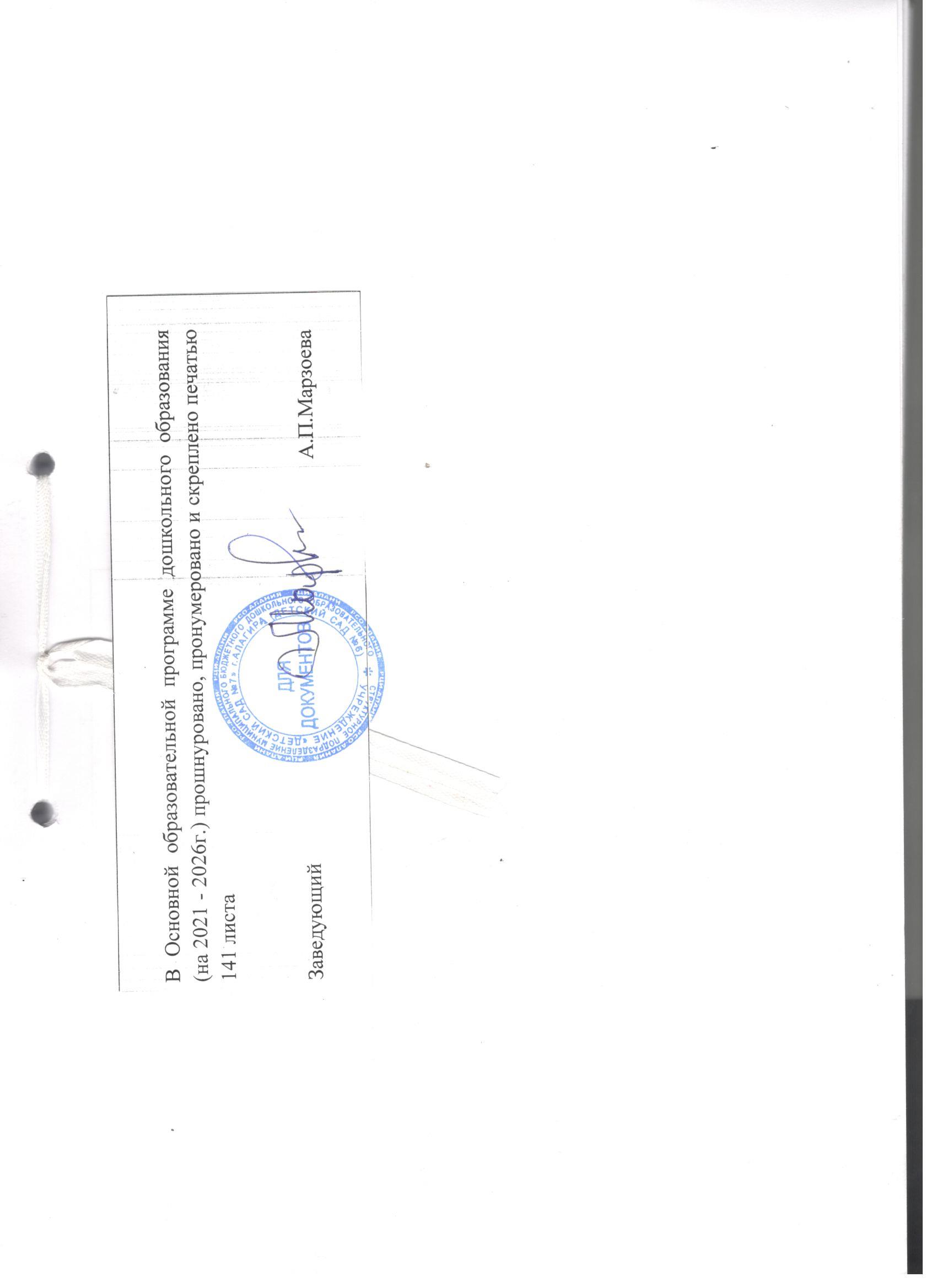 Введение4IЦелевой раздел81.1Пояснительная записка81.1.1Цели и задачи реализации Программы81.1.2Принципы и подходы к формированию Программы91.1.3Характеристики особенностей развития детей раннего идошкольного возраста121.2Планируемые результаты171.2.1Целевые ориентиры освоения Программы181.3Развивающее оценивание качества образовательнойдеятельности по Программе20IIСодержательный раздел242.1Общие положения242.2Описание образовательной деятельности в соответствии с направлениями развития ребенка, представленными впяти образовательных областях242.2.1Ранний возраст252.2.2Дошкольный возраст342.3Описание форм, способов, методов и средств реализацииПрограммы992.4Взаимодействие взрослых с детьми1032.5Взаимодействие педагогического коллектива с семьями дошкольников1042.6Часть, формируемая участниками образовательных отношений1072.6.1Общие положения1072.6.1Описание образовательной деятельности в соответствии с направлениями, сформированными участниками образовательных отношений, представленными впарциальных программах107IIIОрганизационный раздел1163.1Психолого – педагогические условия, обеспечивающиеразвитие ребенка1163.2Организация развивающей предметно-пространственнойСреды1173.3Материально – техническое обеспечение1223.4Кадровые условия реализации Программы1253.5Финансовые условия реализации Программы1273.6Режим и распорядок дня1293.7Планирование образовательной деятельности1323.7.1Культурно-досуговая деятельность139ПриложенияПриложение № 1. Примерное комплексно – тематическоепланирование работы с детьми от 1,8 до 3 лет142Приложение № 2. Примерное комплексно – тематическоепланирование работы с детьми от 3 до 7 лет145Учебно-методический комплект к программе150Список нормативных документов159ВозраствоспитанниковХарактеристики возрастных особенностей развития детейРанний возрастРанний возраст1,8-2 годаглавное новообразование – овладение речью, к концу второго года жизни дети знают около 300 слов;продолжает развиваться: умение ходить, нести что-то в руках;строить пирамидку;самостоятельно кушать;подражание действиям взрослых;возрастает интерес ребенка к окружающему миру, ребенок хочет все узнать, потрогать, увидеть, услышать;большинство детей имеют четкое представление о назначении окружающих их предметов домашнего обихода и личной гигиены, правильно их используют;появляются предметные игры – подражания;могут играть в элементарные логические и тематические игры.2-3 годадети становятся самостоятельнее;продолжает развиваться предметная деятельность, ситуативно - деловое общение ребенка и взрослого;совершенствуется восприятие и речь, начальные формы произвольного поведения, игры, наглядно-действенное мышление;интенсивно развивается активная речь – дети осваивают основные грамматические структуры, пытаются строитьпростые предложения, в разговоре со взрослыми используют практически все част речи. Активный словарь достигает примерно 1000-1500 слов;к концу третьего год жизни речь становится средством общения ребенка со сверстниками;формируются новые виды деятельности: игра, рисование, конструирование;совершенствуются зрительные и слуховые ориентировки, слуховое восприятие, прежде всего фонематический слух. К трем годам дети воспринимают все звуки родного языка, но произносят их с большими искажениями;основной формой мышления становится наглядно-действенная;характерна неосознанность мотивов, импульсивность и зависимость чувств и желаний от ситуации.Завершается ранний возраст кризисом 3 лет. У ребенка формируется образ Я.Дошкольный возрастДошкольный возраст3-4 годавысокая интенсивность физического и психического развития;общение становится внеситуативным;значительно увеличивается запас слов, совершенствуется грамматический строй речи, появляются элементарные высказывания об окружающем. При этом дети пользуются не только простыми, но и сложными предложениями;начинает активно проявляться потребность в познавательном общении со взрослыми, о чем свидетельствуют многочисленные вопросы, которые задают дети, развивается интерес к общению со сверстниками;дети активно овладевают способами игровой деятельности– игровыми действиями с игрушками и предметами – заместителями, приобретают первичные умения ролевого поведения;объединяют предметы по внешнему сходству (форма, цвет, величина), но и усваивают общепринятые представления о группах предметов (одежда, посуда, игрушки);усваивают некоторые нормы и правила поведения, связанные с определенными разрешениями и запретами.4-5 летдвижения более уверенные и разнообразные;острая потребность в движении. В случае ограничения активной двигательной деятельности они быстро перевозбуждаются, становятся непослушными, капризными;стремление к общению со сверстниками. Их речевые контакты становятся более результативными и действенными. Дошкольник 4-5 лет охотно сотрудничают со взрослыми в практических делах, но наряду с этим все болееактивно стремятся к познавательному, интеллектуальному общению. Возраст «почемучек» проявляется в многочисленных вопросах детей к воспитателю: «Почему?»,«Зачем?», «Для чего?» Развивающееся мышление ребенка, способность устанавливать простейшие связи и отношения между объектами пробуждаю широкий интерес к окружающему миру;способность анализировать объекты одновременно по 2-3 признакам: цвету и форме, цвету, форме и материалу и т.п.ярко проявляется интерес к игре. Игра усложняется по содержанию, количеству ролей и ролевых диалогов. Примечательной особенностью детей является фантазирование, нередко они путают вымысел и реальность. У детей этого возраста наблюдается пробуждение интереса к правилам поведения;активное развитие и созревание эмоциональной сферы: чувства становятся более глубокими, устойчивыми; прежнее радостное чувство от общения с окружающими постепенно перерастет в более сложное чувство симпатии, привязанности;осознание своей половой принадлежности. Дети отмечают внешнее различие между мальчиками и девочками;словарь детей увеличивается до 2000 слов и более. В разговоре ребенок начинает пользоваться сложными фразами и предложениями.5-6 летактивизация ростового процесса: за год ребенок может вырасти на 7-10 см. Изменяются пропорции тела;совершенствуются движения, двигательный опыт детей расширяется, активно развиваются двигательные способности. Заметно улучшается координация и устойчивость равновесия, столь необходимые при выполнении большинство движений. При этом девочки имеют некоторые преимущество перед мальчиками;активно развиваются крупные мышцы туловища и конечностей, но все еще слабыми остаются мелкие мышцы, особенно кистей рук;дети проявляют интерес к своему здоровью, приобретают сведения о своем организме (органы чувств, движения, пищеварения, дыхания) и практические умения по уходу за ним;совершенствуются основные нервные процессы – возбуждение и особенно торможение. Ребенок не так быстро утомляется, становится психически более вынослив, что связано и с возрастающей физической выносливостью;формируются социальные представления морального плана, старшие дошкольники уже отличают хорошие иплохие поступки, имеют представление о добре и зле;головной мозг шестилетнего ребенка приближается к показателям мозга взрослого человека – расширяются интеллектуальные возможности детей. Ребенок не только выделяет существенные признаки в предметах и явлениях, но и начинает устанавливать причинно-следственные связи между ними, пространственные, временные и другие отношения. Расширяется общий кругозор детей. Детей привлекает широкий социальный и природный мир, необычные события и факты;возрастают возможности памяти, возникает намеренное запоминание в целях последующего воспроизведения материала, более устойчивым становится внимание;происходит развитие всех познавательных психических процессов;продолжает совершенствоваться речь. За год словарь увеличивается в среднем на 1000 – 1200 слов (по сравнению с предшествующим возрастом);совершенствуется связная, монологическая речь. Ребенок правильно пользуется многими грамматическими формами и категориями;развивается продуктивное воображение. Рисование – любимое занятие старших дошкольников, ему они посвящают много времени;развивается система межличностных отношений, взаимных симпатий и привязанностей;дети самостоятельно создают игровое пространство, выстраивают сюжет и ход игры, распределяют роли. В совместной игре появляется потребность регулировать взаимоотношения со сверстниками, складываются нормы нравственного поведения, проявляются нравственные чувства;дети активно стремятся привлечь к себе внимание взрослых, вовлечь в разговор.6-7 летдвижения детей отличаются достаточной координированностью и точностью;активно приобщаются к нормам здорового образа жизни;гигиенические навыки становятся достаточно устойчивыми;повышается общая осведомленность детей о здоровье сберегающем поведении;время активного социального развития детей. В этот период начинает складываться личность с ее основными компонентами;перестают быть наивными и непосредственными, становятся более закрытыми для окружающих;развивается способность к соподчинению мотивов поступков, к определенной произвольной регуляции своих действий. Усвоение норм и правил, умение соотнести свои поступки с этими нормами приводят к формированию первых задатков произвольного поведения;формируется достаточно устойчивая самооценка;ближе к концу дошкольного возраста общение детей со взрослыми приобретает внеситуативно-личностную форму, максимально приспособленную к процессу познания ребенком себя и других людей. Углубляется интерес к внутреннему миру людей, особенностям их взаимоотношений. На седьмом году жизни происходит дальнейшее развитие взаимоотношений детей со сверстниками. Дети предпочитают совместную деятельность индивидуальной;значительно расширяется игровой опыт детей. Постепенно игра становится интегративной деятельностью, которая тесно связана с разными видами детской деятельности – речевой, познавательной, коммуникативной, художественно- продуктивной, конструктивной;расширяются возможности развития самостоятельной познавательной деятельности. Детям доступно многообразие способов познания: наблюдение и самонаблюдение, сенсорное обследование объектов, логические операции (сравнение, анализ, синтез, классификация), простейшие измерения, экспериментирование с природными и рукотворными объектами;развиваются возможности памяти. Увеличивается ее объем, произвольность запоминания информации;начинают проявлять интерес к будущему школьному обучению.Характеристики индивидуальных особенностей развития детей с ОВЗХарактеристики индивидуальных особенностей развития детей с ОВЗу детей наблюдается низкий уровень развития восприятия. Это проявляется в необходимости более длительного времени для приема и переработки сенсорной информации, недостаточно знаний этих детей об окружающем мире;недостаточно сформированы пространственные представления, дети с ОВЗ часто не могут осуществлять полноценный анализ формы, установить симметричность, тождественность частей конструируемых фигур, расположить конструкцию на плоскости, соединить ее в единое целое;внимание неустойчивое, рассеянное, дети с трудом переключаются с одной деятельности на другую. Недостатки организации внимания обуславливаются слабым развитиеминтеллектуальной    активности    детей,    несовершенствомнавыков и умений самоконтроля, недостаточным развитием чувства ответственности и интереса к учению;память ограничена в объеме, преобладает кратковременная над долговременной, механическая над логической, наглядная над словесной;снижена познавательная активность, отмечается замедленный темп переработки информации;мышление - наглядно-действенное мышление развито в большей степени, чем наглядно-образное и особенно словесно-логическое;снижена потребность в общении как со сверстниками, так и со взрослыми;игровая деятельность не сформирована. Сюжеты игры обычны, способы общения и сами игровые роли бедны;речь - имеются нарушения речевых функций, либо все компоненты языковой системы не сформированы;наблюдается низкая работоспособность в результате повышенной истощаемости, вследствие возникновения у детей явлений психомоторной расторможенности;наблюдается несформированность произвольного поведения по типу психической неустойчивости, расторможенность влечений, учебной мотивации.Виды детской активностиФормы и средства реализации ПрограммыДвигательнаяутренняя и бодрящая гимнастикафизкультминуткидинамические паузыигры и упражнения с речевым сопровождением (стихи, песенки, потешки, считалки и др.)игры и упражнения под музыкуподвижные дидактические игрыподвижные игры с правиламиигры с элементами спортасоревнования (эстафеты)досугисюжетные, игровые, тематические, комплексные, тренировочные, контрольно-диагностические («занятия») формы непосредственно образовательнойдеятельности.Игроваядидактические игрыинтеллектуально развивающиедидактические с элементами движениясюжетно-ролевыеподвижныеигры с элементами спортанародные игрымузыкальныехороводныетеатрализованныережиссерскиеигры-драматизацииигра-фантазиястроительно-конструктивныеигры на развитие коммуникации и др.Продуктивнаярисованиелепкааппликацияхудожественный трудпроектная деятельностьтворческие заданияизготовление (предметов для игр, познавательно- исследовательской деятельности, украшений к праздникам, сувениров и др.)создание макетов, коллекций и их оформление и др.Коммуникативнаямоделирование ситуацийбеседы (диалоги)рассказ с дальнейшим обсуждениемразучивание стихов, потешек и др.чтение, рассматривание с дальнейшим обсуждениемсоздание ситуаций (проблемных, морального выбора и др.)ситуативный разговортренингиинтервьюированиерассказывание	(составление	рассказов,	сочинение сказок и др.)сочинение и отгадывание загадокпроектная деятельностькоммуникативные игрысвободное общение по темеигры с речевым сопровождениемигры (театрализованные, сюжетно-ролевые игры и др.)инсценирование и драматизация и др.правила компромиссного общения и взаимодействияТрудоваяручной труддежурствопоручениезаданиесовместная трудовая деятельность и др.ознавательно -исследовательскаяигровое моделирование ситуацийнаблюдения с обсуждениемрассказ с дальнейшим обсуждениемэкскурсии с дальнейшим обсуждениемрассматривание с дальнейшим обсуждениемрешение проблемных ситуацийэкспериментированиеколлекционированиемоделированиеконструированиепроектная деятельностьигры (дидактические, интеллектуально-развивающие и др.) и др.информационно-компьютерные средствалогические рассужденияактуализация опыта детейвыявление причинно-следственных связейобследование предметовМузыкально -художественнаяслушание с дальнейшим обсуждениемисполнение (пение, игра на музыкальных инструментах)инсценирование и драматизациямузыкально-ритмические упражненияэкспериментирование со звукамиподвижные игры с музыкальным сопровождениеммузыкально-дидактические игрыбеседы и др.досугиЧтение художественной литературычтение с обсуждениемрассказбеседаситуативный разговорвикторины по прочитанным произведениямрассматривание иллюстраций и др.инсценирование и драматизацияразучиваниечтение с последующими играми (театрализованная, игра-фантазия, сюжетно-ролевая, режиссерская и др.) и др.Возраст 3-4 годаВозраст 4-5 летВозраст 5-6 летВозраст 6-7 летумеют составлять группы из однородных и отдельных предметов и выделять из них отдельные предметы;умеют различатьумеют образовывать число 2, 3, 4, 5;знают цифры1,2,3,4,5считают в пределах 5;ориентируются в пространстве, обозначают направление словами;составляют квадрат из счетныхклассифицируют фигуры по разным признакам;считают в пределах 20;считают двойками;отсчитыват по предложенной цифре;ориентируются в теради«много», «мало»,«один»;различают и называют геометрические фигуры (круг, квадрат, треугольник);умеют классифицировать фигуры по цвету, форме, величине;имеют пространственные представления«внизу», «вверху»,«посередине»;«впереди»,«слева», «справа»,«сзади»;сравнивают предметы путем наложения, приложения;различают правую и левую руку;различают части суток;соотносят количество с цифрой;называт предметы разной формы;считают и раскладывают предметы правой рукой слева направосоставляют предмет из 3 равнобедренных треугольников;сравнивают предметы по высоте;знают геометрические тела– куб и шар;знают прямоугольник, отличат от квадрата;ориентируются на листе бумаги (слева, справа, вверху, внизу);составляют узор из геомерических фигур;моделируют предмет из палочек одной длины;сравнивают предметы с помощью условной мерки;владеют количественным и порядковым счетом;правильноупотребляют слова«сегодня», «завтра»,«вчера»;палочек;сравнивают предмет путем складывания пополам с с помощью условной мерки;увеличиват число на единицу;знают признаки четырехугольникаумеют образовывать число 6,7,8,9,10, 0знают цифры6,7,8,9,10,0;соотносят цифру с числом;называют числительные по порядку, соотносят с предметами;составляют конструкцию из 4 – х равнобедренных треугольников;видоизменяют фигуры путем добавления;знают трапецию, ромб;делят квадрат на 4 части путем складывания по диагонали;измеряют сыпучие, жидкие вещества с помощью условной мерки;делят целое на части, называют«одна вторая, одна четвертая, половина»;знакомы с календарем;знают названия, последовательность дней недели.в клетку по словесной инструкции;знают многоугольник;составляют числа из двух меньших;показывают части от длины предмета;знакомы с деньгами, их достоинством, предназначением- знают знаки «-»,«+», «=», записывают с помощью них задачи;знакомы с часами и их назначением, определяют время;составляют и решают арифметические задачи;знают единицу длины – сантиметр, линейку;чертям, измеряют отрезки.Старшая группаПодготовительная группаумеет выделять звуки в словах; знает отличие гласного звука от согласного;умеет составлять предложенияречь чистая грамматически правильная, выразительная;знает гласные и согласные звуки их отличительные признаки;из слов,может определить количество слогов в слове, слов в предложении;знает буквы А, У, О, И, Т, П, Н, М, К.умеет печатать и конструировать знакомые буквы;умеет выделять знакомые буквы в словах;читает простые слова.ребѐнок имеет представления о твѐрдости – мягкости, глухости – звонкостисогласных звуков и умеет определять ударный – безударный гласный звук вслове;умеет подбирать слова с заданным звуком; умеет определять место звука в заданном слове; умеет производить звуковой и слоговой анализ слов и предложений;проявляет интерес к чтению, самостоятельно читает слова;ребенок владеет средствами звукового анализа слов;определяет основные качественные характеристики звуков в слове (гласные, твердые и мягкие согласные, ударные - безударные гласные, место звука в слове); проводит сравнительный звуковой анализ слов; самостоятельно составляет предложение с заданным количеством слов и схемы кним, делит слова на слоги, подбирает слова к заданным моделям;проявляет интерес к чтению, самостоятельно читает слова.ВозрастВид деятельности4-5 лет5-6 лет6-7 лет6-7 летДвижение- ритмичнодвигается;- ритмичнодвигается,- ритмичнодвигается,- ритмичнодвигается,чувствует начало и окончание музыки;умеет проявлять фантазию;выполняет движения эмоционально ивыразительн о.чувствует смену частей музыки;- проявляет творчество (придумыв ает свои движения).чувствует смену  частей музыки;-проявляет творчество; выполняет движения эмоционально ориентируется в пространстве;- выражает желание выступать самостоятельно.чувствует смену  частей музыки;-проявляет творчество; выполняет движения эмоционально ориентируется в пространстве;- выражает желание выступать самостоятельно.Чувство ритмаактивно принимает  участие в играх;ритмично     хлопает в ладоши;ритмично играет на музыкальны х инструмента х.-правильно и ритмично  прохлопывает ритмические формулы;- умеет их составлять, приговарив ать, играть на музыкальных инструментах.-правильно и ритмично прохлопывает  усложненные ритмические формулы;умеет их составлять, приговаривать на музыкальных инструментахумеет держать     ритм в двухголосии-правильно и ритмично прохлопывает  усложненные ритмические формулы;умеет их составлять, приговаривать на музыкальных инструментахумеет держать     ритм в двухголосииСлушание музыкиумеет определить характер музыки (темп, динамику, тембр); - эмоциональ но откликается на музыку;узнает знакомые музыкальны е произведени я; - различает жанры.эмоционал ьно восприним ает музыку (выражает свое отношение словами);проявляет стремление передать в движении характер музыкального произведен ия; - различает двухчастну ю форму;различает трехчастну ю форму;эмоционально воспринимает музыку (выражает свое отношение словами);умеет самостоятельно придумать небольшой сюжет; проявляет стремление передать в движении характер музыкального произведения;различает двухчастную форму;различает трехчастнуюэмоционально воспринимает музыку (выражает свое отношение словами);умеет самостоятельно придумать небольшой сюжет; проявляет стремление передать в движении характер музыкального произведения;различает двухчастную форму;различает трехчастную- способен придумать сюжет к музыкальному произведен ию.форму;- способен самостоятельно придумать небольшой сюжет к музыкальному произведению-проявляет желаниемузицироватьПение-эмоциональ но исполняет песни;активно подпевает и поет;узнает песню по любому фрагменту.эмоционал ьно и выразитель но исполняет песни;-придумыва ет движения для обыгрыван ия песен;узнает песни по любому фрагменту;проявляет желание солироватьэмоционально и выразительно исполняет песни;способен инсценировать песню;узнает песни по любому фрагменту; - проявляет желание солировать - имеет любимые песни.1,5-2 года2-3 года3-4 года4-5 лет5-6 лет6-7 лет1. Прием   детей.Игры.	Утренняя гимнастика.7.00-8.007.00-8.007.00-8.107.00-8.307.00-8.307.00-8.302.   Подготовка   кзавтраку. Завтрак.8.00-8.308.00-8.308.10-8.408.30-8.508.30-8.508.30-8.503. Игры. Самостоятельная деятельность. Подготовка кНОД.8.30-9.008.30-9.008.40-9.008.50-9.008.50-9.008.50-9.004.Непосредственн о образовательнаядеятельность9.00-9.309.00-9.309.00-10.009.00-10.109.00-10.309.00-10.505. Второй завтрак9.30-9.409.30-9.4010.00-10.1010.10-10.2010.30-10.4010.50-11.006. Подготовка к прогулке.Прогулка.9.40-11.109.40-11.3010.10-11.5010.20-12.0010.40-12.3011.00-12.307. Возвращение спрогулки. Игры.11.10-11.3011.30-11.5011.50-12.1012.00-12.2012.30-12.4012.30-12.408. Подготовка кобеду. Обед.11.30-12.0011.50-12.2012.10-12.5012.20-13.0012.40-13.0012.40-13.109. Подготовка косну. Сон.12.00-15.0012.20-15.0012.50-15.1013.00-15.1013.00-15.1013.10-15.1010. Постепенный подъем. Воздушные и водныепроцедуры.15.00-15.2515.00-15.2015.10-15.3015.10-15.3015.10-15.3015.10-15.3011.Подготовка	к полднику.Полдник.15.25-15.4515.20-15.4015.30-15.5015.30-15.5015.30-15.5015.30-15.5012.Игры.	Труд.Занятия	по интересам.15.45-16.1515.40-16.1515.50-16.1515.50-16.1515.50-16.1515.50-16.1513.Прогулка. Уход	детейдомой.16.15-17.3016.15-17.3016.15-17.3016.15-17.3016.15-17.3016.15-17.301,5-2 года2-3 года3-4 года4-5 лет5-6 лет6-7 лет1. Прием детей на улице. Утренняя гимнастика наулице.7.00-8.107.00-8.107.00-8.107.00-8.307.00-8.307.00-8.302.   Подготовка   кзавтраку. Завтрак.8.10-8.408.10-8.408.10-8.408.30-8.508.30-8.508.30-8.503. Игры. Самостоятельная деятельность.Подготовка к НОД.8.40-9.008.40-9.008.40-9.008.50-9.008.50-9.008.50-9.004.Непосредственн о образовательнаядеятельность9.00-9.209.00-9.209.00-9.409.00-9.509.00-10.009.00-10.105. Второй завтрак9.20-9.309.20-9.309.40-9.509.50-10.0010.00-10.1010.10-10.206. Подготовка к прогулке.Прогулка.9.30-11.109.30-11.209.50-11.4010.00-12.0010.10-12.2010.20-12.307. Возвращение с прогулки. Водныепроцедуры.11.10-11.3011.20-11.4011.40-12.0012.00-12.2012.20-12.4012.30-12.408. Подготовка кобеду. Обед.11.30-12.0011.40-12.1012.00-12.3012.20-12.5012.40-13.0012.40-13.109. Подготовка косну. Сон.12.00-15.0012.10-15.0012.30-15.1012.50-15.1013.00-15.1013.10-15.1010. Постепенный подъем. Воздушные и водныепроцедуры.15.00-15.2515.00-15.2015.10-15.3015.10-15.3015.10-15.3015.10-15.3011.Подготовка	к полднику.Полдник.15.25-15.4515.20-15.4015.30-15.5015.30-15.5015.30-15.5015.30-15.5012.Игры.	Чтениехудожественной литературы.15.45-16.0015.40-16.0015.50-16.0515.50-16.1015.50-16.1015.50-16.1013.Прогулка. Уход детейдомой.16.00-17.3016.00-17.3016.05-17.3016.10-17.3016.10-17.3016.10-17.30Форма работыФорма работыВиды занятийКоличество и длительность занятий (в мин.) в зависимости от возраста детейКоличество и длительность занятий (в мин.) в зависимости от возраста детейКоличество и длительность занятий (в мин.) в зависимости от возраста детейКоличество и длительность занятий (в мин.) в зависимости от возраста детейФорма работыФорма работыВиды занятий3-4 года4-5 лет5-6 лет6-7 летФизкультураФизкультураа) в помещении2 раза в неделю(15-20)2 раза в неделю(20-25)2 раза в неделю(25-30)2 раза в неделю(30-35)ФизкультураФизкультураб) на улице1 раз в неделю(15-20)1 раз в неделю (20-25)1 раз в неделю (25-30)1 раз в неделю (30-35)Физкультурно-оздоровительная работа в режиме дняФизкультурно-оздоровительная работа в режиме дняа) утренняягимнастика (по желанию детей)Ежедневно(5-10)Ежедневно(5-10)Ежедневно(5-10)Ежедневно(5-10)Физкультурно-оздоровительная работа в режиме дняФизкультурно-оздоровительная работа в режиме дняб) подвижные и спортивные игры и упражнения на прогулкеЕжедневно, на каждой прогулке(15-20)Ежедневно, на каждой прогулке (20-25)Ежедневно, на каждой прогулке (25-30)Ежедневно, на каждой прогулке (30-35)Физкультурно-оздоровительная работа в режиме дняФизкультурно-оздоровительная работа в режиме дняв) закаливающие процедуры и гимнастика после снаЕжедневно(15-20)Ежедневно(15-20)Ежедневно(15-20)Ежедневно(15-20)Физкультурно-оздоровительная работа в режиме дняФизкультурно-оздоровительная работа в режиме дняг) физкультминутки (в середине статического занятия)3-5 ежедневно в зависимости от вида и содержания занятий3-5ежедневно в зависимости от вида и содержания занятий3-5ежедневно в зависимости от вида и содержания занятий3-5 ежедневно в зависимости от вида и содержания занятийАктивный отдыхАктивный отдыха) физкультурный досуг1 раз в месяц(20)1 раз в месяц(20)1 раз в месяц(30-45)1 раз в месяц(40)Активный отдыхАктивный отдыхб) физкультурный праздник–2 раза в год до 45 минут2 раза в год до 60 минут2 раза в год до 60 минутАктивный отдыхАктивный отдыхв) день здоровья1 раз в квартал1 раз в квартал1 раз в квартал1 раз в кварталСамостоятельная двигательная деятельностьСамостоятельная двигательная деятельностьа) самостоятельное использование физкультурного и спортивно- игровогооборудованияЕжедневноЕжедневноЕжедневноЕжедневноСамостоятельная двигательная деятельностьСамостоятельная двигательная деятельностьб)самостоятельная физическаяактивность в помещенииЕжедневноЕжедневноЕжедневноЕжедневнов)самостоятельные подвижные и спортивные игрына прогулкеЕжедневноЕжедневноЕжедневноЕжедневноВиды деятельности1.5-2 года2-3 года3-4 года4-5 лет5-6 лет6-7 летПознавательное развитиеФормирование элементарныхматематических представлений1/151/201/251/30Ознакомление с окружающим иприрода2/102/102/152/202/252/30Конструирование1/100,5/100,5/150,5/200,5/251/35Речевое развитиеРазвитие речи1/101/101/151/201/251/35Ознакомление с художественнойлитературой1/101/151/201/251/30Грамота1/251/30Художественно- эстетическоеразвитиеЛепка0,5/100,5/150,5/200,5/250,5/30Аппликация0,5/150,5/200,5/250,5/30Рисование1/101/151/201/251/30Музыка2/102/102/152/202/252/30Физическоеразвитие2/102/102/152/202/252/30Сенсорное развитие2/10Совместная деятельностьСовместная деятельностьСамостоятельная деятельность детейВзаимодействие с родителямиНепосредственно образовательная деятельностьОбразовательная деятельность входе режимных моментовСамостоятельная деятельность детейВзаимодействие с родителямиОрганизация разных видов детской деятельности:игровая (сюжетные игры, игры с правилами, игры с речевым сопровождением, пальчиковые, театрализованные игры)коммуникативная (беседа, ситуативные разговор, речевая ситуация, составление и отгадывание загадок, игры сюжетные и с правилами)трудовая (дежурство, экскурсия, поручения, самообслуживание, совместные действия)познавательно- исследовательская (наблюдение, экскурсия, решение проблемных ситуаций, экспериментирование, коллекционирование, моделирование, реализация проекта, игры)продуктивная (мастерская по изготовлению продуктов детского творчества,детский дизайн, опытно-Организация утреннего приема детей, сна, питания и прогулки.Создание условий для самостоятельной детской деятельностиОрганизация различных форм сотрудничестваэкспериментальная деятельность, выставки, реализация проектов)чтение художественной литературы (чтение, обсуждение, заучивание, рассказывание, беседа, литературные праздники и досуги, презентации книг, выставки в книжном уголке)двигательная (гимнастика утренняя и пробуждения, подвижные игры с правилами, подвижные дидактические игры, игровые упражнения, соревнования, игровые ситуации, досуг, спортивные игры и упражнения, спортивныепраздники)Направления развития ребенкаПервая половина дняВторая половина дняФизическое развитиеПрием детей на воздухе вГимнастика после снатеплое время годаЗакаливание (воздушныеУтренняя гимнастикаванны, ходьба босиком в(подвижные игры, игровыеспальне)сюжеты)Физкультурные досуги,Гигиенические процедурыигры и развлечения(обширное умывание,Самостоятельнаяполоскание рта)двигательная деятельностьЗакаливание в повседневнойПрогулка (индивидуальнаяжизни (облегченная одежда вработа по развитиюгруппе, одежда по сезону надвижений)прогулке; обширноеумывание, воздушные ванны)Физкультминутки на НОДФизкультурные НОДПрогулка в двигательнойактивностиПознавательное и речевоеНОДИгрыразвитиеДидактические игрыДосугиНаблюденияИндивидуальная работаБеседыЭкскурсии по участкуОпыты иэкспериментированиеСоциально-Утренний прием детей,Индивидуальная работакоммуникативноеиндивидуальные иЭстетика бытаподгрупповые беседыТрудовые порученияОценка эмоциональногоИгры с ряжениемнастроения группы сРабота в книжном уголкепоследующей коррекциейОбщение младших иплана работыстарших детейФормирование навыковСюжетно-ролевые игрыкультуры едыЭтика быта, трудовыепорученияФормирования навыковкультуры общенияТеатрализованные игрыСюжетно – ролевые игрыХудожественно-НОД по музыкальномуМузыкально-эстетическоевоспитанию ихудожественные досугиизобразительнойИндивидуальная работадеятельностиЭстетика бытаЭкскурсии в природу (научастке)Направления развития ребенкаПервая половина дняВторая половина дняФизическое развитиеПрием детей на воздухе вГимнастика после снатеплое время годаЗакаливание (воздушныеУтренняя гимнастикаванны, ходьба босиком в(подвижные игры, игровыеспальне)сюжеты)Физкультурные досуги,Гигиенические процедурыигры и развлечения(обширное умывание,Самостоятельнаяполоскание рта)двигательная деятельностьЗакаливание в повседневнойПрогулка (индивидуальнаяжизни (облегченная одежда вработа по освоениюгруппе, одежда по сезону наосновных видов движения)прогулке; обширноеКружкиумывание, воздушные ванны)Физкультминутки на НОДФизкультурные НОДПрогулка в двигательнойактивностиПодвижные игры справиламиПодвижные дидактическиеигрыСоревнованияСпортивные игры иупражненияПознавательное и речевое развитиеНОДДидактические игры НаблюденияБеседыЭкскурсии по участку Исследовательская работа, опыты и экспериментированиеКоллекционирование моделированиеИгры ДосугиИндивидуальная работа КонструированиеСоциально-Утренний прием детей,Индивидуальная работакоммуникативноеиндивидуальные иЭстетика бытаподгрупповые беседыТрудовые порученияОценка эмоциональногоРабота в книжном уголкенастроения группы сОбщение старших детейпоследующей коррекциейСюжетно-ролевые игрыплана работыФормирование культурно-гигиенических навыковЭтика быта, трудовыепорученияФормирования навыковкультуры общенияТеатрализованные игрыСюжетно – ролевые игрыХудожественно-НОД по музыкальномуМузыкально-эстетическоевоспитанию ихудожественные досугиизобразительнойИндивидуальная работадеятельностиВыставкиЭстетика бытаМастерская поЭкскурсии в природу (наизготовлению продуктовучастке)детского творчестваНазвание мероприятийГруппа раннего возраста и 1-я младшаягруппы2-я младшая группаСредняя группаСтаршая группаПодготовите льная группаНазвание мероприятийПродолжительностьПродолжительностьПродолжительностьПродолжительностьПродолжительностьФизкультурный досуг1 раз в месяц--20-30 мин30-45 мин45-50 минФизкультурный праздник2 раза в год--30 мин30-45 мин45-50 минДень здоровья1 раз в квартал-20 мин30 мин30-45 мин45-50 минРазвлечения: концерты, викторины, театрализованные представления1 раз в месяц10-15 мин20 мин20-30 мин30-45 мин45-50 минПраздники10-15 мин20 мин30 мин45 мин50 минДосуги	1	раз	вмесяц (в группе)-20 мин20-30 мин30-45 мин45-50 минСодержаниеУчастникиУчастникиУчастникиОтветственныеСентябрьСентябрьСентябрьСентябрьСентябрьПраздник «День Знаний»Спортивное развлечениеВсе группыВсе группыВсе группыВоспитатели, музыкальныеруководители, инструктор по«Как хорошо здоровымбыть»ф/кОктябрьОктябрьОктябрьОктябрьОктябрьСпортивный праздникВсе группыВсе группыВсе группыВоспитатели, инструктор по«Собираем урожай»ф/кРазвлечение «Ловкие,сильные, смелые»НоябрьНоябрьНоябрьНоябрьНоябрьОсенний праздник«Волшебница осень» День МатериВсе группыСтарший дошкольный возрастВсе группыСтарший дошкольный возрастВсе группыСтарший дошкольный возрастВоспитатели, музыкальные руководители, инструктор по ф/кДекабрьДекабрьДекабрьДекабрьДекабрьНовогодние праздники«Новогодняя сказка»Новогодние праздники«Новогодняя сказка»Все группыВоспитатели, музыкальныеруководителиВоспитатели, музыкальныеруководителиЯнварьЯнварьЯнварьЯнварьЯнварь«Рождество»«Крещенские святки»«Зимние забавы с Бабой Ягой»«Рождество»«Крещенские святки»«Зимние забавы с Бабой Ягой»Старший дошкольный возрастВоспитатели, музыкальные руководителиИнструктор по ф/кВоспитатели, музыкальные руководителиИнструктор по ф/кФевральФевральФевральФевральФевральПраздник «Бравые солдаты» Проводы зимы«Масленица»Праздник «Бравые солдаты» Проводы зимы«Масленица»Все группыСредняя, старшая, подготовительная группыВоспитатели, музыкальные руководители, инструктор по ф/кВоспитатели, музыкальные руководители, инструктор по ф/кМартМартМартМартМартПраздник к 8 марта«Мамин день» Спортивное развлечение«Мой веселый звонкий мяч»Праздник к 8 марта«Мамин день» Спортивное развлечение«Мой веселый звонкий мяч»Все группыВоспитатели, музыкальные руководителиИнструктор по ф/к, воспитателиВоспитатели, музыкальные руководителиИнструктор по ф/к, воспитателиАпрельАпрельАпрельАпрельАпрельРазвлечение «День смеха» Развлечение «ДеньКосмонавтики»Развлечение «День смеха» Развлечение «ДеньКосмонавтики»Все группыСтарший дошкольный возрастВоспитатели, музыкальные руководители, инструктор поф/кВоспитатели, музыкальные руководители, инструктор поф/кМайМайМайМайМайТематические мероприятия ко Дню Победы Выпускной бал Развлечение «Веселыестарты»Тематические мероприятия ко Дню Победы Выпускной бал Развлечение «Веселыестарты»Все группыВоспитатели, музыкальные руководители, инструктор по ф/кВоспитатели, музыкальные руководители, инструктор по ф/кИюньИюньИюньИюньИюньРазвлечение «Встречает лето вся планета» Развлечение «Россия – нашобщий дом»Развлечение «Встречает лето вся планета» Развлечение «Россия – нашобщий дом»Все группыВоспитатели, музыкальные руководители, инструктор по ф/кВоспитатели, музыкальные руководители, инструктор по ф/кИюльИюльИюльИюльИюль«Праздник дружбы»«Незнайка в стране дорожных знаков»«Праздник дружбы»«Незнайка в стране дорожных знаков»Все группыВоспитатели, музыкальныеруководители, инструктор по ф/кВоспитатели, музыкальныеруководители, инструктор по ф/кАвгустАвгустАвгустАвгустАвгустРазвлечение «С огнем не играйте»Развлечение «До свидания, Лето!»Развлечение «С огнем не играйте»Развлечение «До свидания, Лето!»Все группыВоспитатели, музыкальные руководители, инструктор по ф/кВоспитатели, музыкальные руководители, инструктор по ф/кТемаРазвёрнутое содержание работыВариантыитоговых мероприятийНаша группаФормировать представление о групповой комнате, о предметно-пространственной среде своей группы.Игры с любимыми игрушками.ИгрушкиФормировать умения играть сообща, делиться игрушки. Побуждать к положительным действиям и поступкам по отношению друг к другу.Игры - забавыОвощиУчить узнавать и называть овощи, подводить к усвоению обобщающего понятия «овощи». Закреплять представления о внешнем виде овощей, форме, цвете.Загадки об овощахДидактическая игра «Сад- огород»ФруктыУчить узнавать и называть фрукты, подводить к усвоению обобщающего понятия «фрукты». Закреплять представления о внешнем виде овощей, форме, цвете.Загадки о фруктахДидактическая игра «Сад- огород»Приметы осениФормировать элементарные знания о типичных приметах осени. Развивать эстетические чувства.Праздник «Золотая осень»СемьяФормировать знания детей о семье. Воспитывать уважение и любовь к своей семье.Дидактическая игра «Мамы и детки»ПосудаСистематизировать представления о значении посуды. Учить различать и называть ее. Знакомить с основами культуры поведения за столом.Игра «Найди, что назову»МебельРасширять кругозор детей через знакомство с предметным миром, уточнить знания о предметах мебели, называть их.Дидактическая игра«Домик для котенка»ТранспортУчить детей узнавать и называть транспортные средства, их составные части, сравнивать их. Рассказывать о назначении машин и работе шофера.Сюжетно-ролевая игра«Шофер»Вот какие мы большиеФормировать осознание, что как дети подросли, чему они учатся в детском саду.Подвижные игры на участкеДомашние животныеФормировать	элементарные	представления	о домашних животных, их повадках и внешнем виде.Игра «Кто как кричит»Зимушка зимаФормировать у детей элементарные представления о зиме, сезонных и погодных явлениях, умение любоваться красотой зимней природы.Подвижные игры «Дед Мороз»ОдеждаАктивизировать и уточнить в речи детей названия предметов одежды, ее назначение.Игра «Оденем куклу на прогулку»Новогодний праздникВызывать эмоционально-положительное отношение к новогоднему празднику. Расширять словарный запас детей.Игры вокруг елки. Утренник Новогодней елки.Зимние забавыДать элементарные представления о зимних забавах, формировать потребность в двигательной активности.Подвижные игры.Я человекФормировать знания о себе, своем теле. Помогать детям       запоминать       названия	туалетных принадлежностей, их назначение и действия с ними.Игра «Найди и покажи»Неделя здоровьяДать элементарные знания о том, как вести себя с близкими, если они заболели, если рядом находится больной.Дидактическая игра «Кукла заболела»ОбувьУточнить	знания	детей	о	назначении	обуви. Формировать умение обуваться самостоятельно.Игра «Назови какого цвета»Домашние животные и их детенышиУточнять и расширять представления о домашних животных и их детенышах, их голосах и повадках. Формировать желание заботиться о них, охранять.Дидактическая игра «Кто к нам пришел?»Птичий дворФормировать знания о диких и домашних птицах, их внешнем виде, повадках, среде обитания. Учить различать их по внешнему виду.Игра «Посмотри и назови»Лесные жителиФормировать знания о некоторых диких животных: внешнем виде, повадках.Драматизация сказки«Теремок»Мамин деньВоспитывать	любовь	и	уважение	к	маме,	к женщинам и девочкам.Праздник «Мамин день»Краски весныРасширить и уточнить знания детей о весне как времени года, о весенних изменениях в природе. Развивать эмоциональную отзывчивость на красоту весенней природы.Весеннее развлечениеНеделя книгиПродолжать знакомить детей с книгами. Рассказывать о том, из чего сделаны книги. Воспитывать бережное отношении к книгам.Чтение сказокВодичка- водичкаПознакомить детей с основными свойствами воды, о том, для чего нужна вода.Игра «Плавает – не плавает»РыбкиДать	элементарные	представления	о	рыбах, особенностях их внешнего вида и среде обитания.Презентация о рыбахЛюбимые игрушки ребятЗакреплять умения играть сообща, делиться игрушки. Побуждать к положительным действиям и поступкам по отношению друг к другу.Игры с любимыми игрушкамиМебель и посудаСистематизировать представления о значении посуды. Уточнять знания о предметах мебели, называть их.Дидактическая игра«Домик для куклы»Труд взрослыхФормировать знания о труде взрослых, побуждать помогать взрослым в простых заданиях.Игра «Помогаем воспитателю»Одежда и обувьУточнить в речи детей названия предметов одежды и обуви, ее назначение. Формировать умение одеваться и обуваться самостоятельно.Игра «Какого цвета»Комнатные растенияУчить находить комнатные растения по описанию. Дать представления ухода за растениями.Игра «Найди по описанию»ТранспортУчить детей узнавать и называть транспортные средства, их составные части, сравнивать их. Рассказывать о назначении машин и работе шофера.Музыкальная игра «Мы едем, едем…»ТемаРазвёрнутое содержание работыВариантыитоговых мероприятийДетский сад. День знанийВызывать у детей радость от нахождения в детском саду. Развивать представление о сотрудниках детского сада, предметном окружении. Развивать познавательную активность, мотивацию, интерес к школе, книгам. Формировать дружеские, доброжелательные отношения между детьми.Целевая прогулка к зданию школы.Игра «Детский сад»Мой любимый городРасширить представления о понятии «город», обистории своего города, достопримечательностях, о символике.	Дать	представление	об	основныхПрезентация «Мой город»общественных	учреждениях,	их	назначении.Воспитывать любовь и чувства восхищения красотойсвоего города.Хлеб – всему головаЗакрепить знания детей о хлебе как одном из величайших богатств на земле. Закрепить название профессий людей, растящих хлеб. Воспитывать бережное отношение к хлебу, уважение к труду людей, которые выращивают и пекут хлеб.Презентация «Как выращивают хлеб»Труд взрослых на полях и огородахПознакомить детей с профессиями людей работающих в полях и огородах. Воспитывать уважение к труду людей, которые трудятся в полях и огородах.Просмотр мультфильма«Вершки и корешки»Фрукты и ягодыОбогащать знания детей о фруктах и ягодах, их внешнем виде, форме, цвете. Расширять и уточнять знания детей о пользе фруктов и ягод для человека как источнике витаминов и жизненной силы.Игра – соревнование «Кто больше знает»Овощи и грибыОбогащать знания детей об овощах и грибах, их внешнем виде, форме, цвете. Расширять и уточнять знания детей о пользе овощей и грибов для человека как источнике витаминов и жизненной силы.Кукольный театр «Репка»Золотая осеньРасширять знания об осени как времени года, о сезонных изменениях в природе; об изменениях в жизни растений, животных и птиц. Воспитывать в детях любовь к природе, развивать любознательность.Досуг «В гости к Осени»Зимующие и перелетные птицыРасширять представления детей о перелетных птицах: осенью улетают в теплые края, а весной возвращаются. Закрепить названия перелетных птиц, образ их жизни, внешний вид.Презентация «Птицы зимой»Я и моя семьяДень народного единстваРасширять представления детей о семье родственных связях; вызвать желание узнать о членах семьи, их занятиях, интересах. Воспитывать желание и потребность проявлять заботу о близких и внимание к ним.Викторина по пословицам о доме и семьеНаша Родина– РоссияОбобщить и систематизировать знания детей о России. Формировать уважительное отношение к государственным	символам.	Воспитывать гражданско-патриотические чувства.Презентация о природе и городах РоссииНеделя игры и игрушекОбогащать игровой опыт ребенка посредством участия в различных играх. Создать условия для активной, разнообразной творческой игровой деятельности, для развития навыков сотрудничества со сверстниками в игре.Кукольный спектакль«Колобок»Домашние животные и птицыОбогащать и закреплять знания детей о домашних животных и птицах, о их внешнем виде, строении и образе жизни.Презентация «Домашние животные»Я вырасту здоровымВоспитывать ценностное отношение детей к здоровью и человеческой жизни, развивать мотивацию к сбережению своего здоровью. Воспитывать стремление вести здоровый образ жизни. Расширять знания детей о самих себе.Досуг «Нас излечит, исцелит добрый доктор Айболит»Зима в природеПродолжать знакомить детей с зимой как временем года. Расширять и обогащать знания детей об изменениях в природе зимой. Формировать умение любоваться красотой зимней природы.Викторина «Зимний лес»Дикие животные разных странФормировать представления детей о диких животных разных стран. Обогащать знания детей об особенностях среды обитания, о внешнем виде животных, об образе жизни, питании, названии их детенышей.Презентация «Дикие животные»Новый годЗакладывать основы праздничной культуры. Вызвать эмоционально-положительное отношение к предстоящему празднику, желание активно участвовать в его подготовке. Познакомить с традициями празднования нового года в различных странах.Праздник «Новогодняя сказка»Осетинские  обычаи, традицииНародные промыслы и бытПродолжать знакомить детей с народными традициями и обычаями, с народным декоративно- прикладным искусством. Рассказать об осетинском хадзаре, его внутреннем убранстве, предметах быта и одежды. Формировать знания о народных промыслах.«Песни»Вечер осетинских сказокЗимние виды спортаЗимние забавыСодействовать гармоничному физическому развитию детей, через спортивные игры, эстафеты. Формировать знания о спорте, видах спорта, об олимпийских играх. Дать элементарные представления о зимних забавах, формировать потребность в двигательной активности.Презентация «Зимние виды спорта»Музыкальная игра«Снежки»Этикет. Вежливые словаФормировать у детей понятия о моральных представлениях; развивать осознание важности быть вежливым в общении. Воспитывать дружелюбное отношении к друг другу.Досуг «Волшебные слова»Животные и птицы зимойУточнить и расширить представления детей о внешнем виде и образе жизни зверей и птиц зимой. Дать знания о том, какую помощь оказывают люди зверям и птицам. Вызывать желание заботиться о них в зимнее время.Кукольный театр«Заюшкина избушка»Азбука безопасности в помещении и на улицеОбогащать представления детей о безопасном поведении на улице и в помещении, формировать осторожное отношение к потенциально опасным ситуациям, угрожающим жизни и здоровью.Драматизация сказки «Кот, петух и лиса»Наши защитникиПродолжать расширять представления детей о Российской армии, о трудной, но почетной обязанности защищать Родину. Воспитывать детей в духе патриотизма, любви к Родине. Знакомить с разными родами войск, боевой техникой.Праздник «День защитников Отечества»Все работы хорошиРазвивать у детей интерес к разным профессиям. Формировать представления о роли труда взрослых в жизни общества.Викторина «Кому что нужно для работы»Мамин праздникФормировать представления о празднике мам и бабушек. Расширять представления детей о роли женщины в жизни общества, семьи. Учить проявлять заботу о женщинах. Воспитывать у детей добрые чувства, уважение к женщинам.Праздник «Поздравляем мамочку»Загадочный подводный мирДать представления о речных и аквариумных рыбах, особенностях их внешнего вида и среде обитания. Развивать любознательность.Просмотр презентации о рыбах «На дне моря»Весна в природеРасширять представления о весне. Воспитывать бережное отношение к природе, умение замечать красоту весенней природы. Расширять представления о сезонных изменениях.Прогулка «Весеннее пробуждение»Вода и ее свойстваПознакомить детей с основными свойствами воды, о необходимости ее для всего живого. Вызвать желание бережно  относиться к воде.Викторина «Что я знаю о воде»Деревья и цветыСовершенствовать знания детей о деревьях и цветах, об их названиях, строении. Воспитывать интерес, бережное отношение к «зеленому другу», учить беречь природу.Игра – забава «Танец с цветам»Денькосмонавтики. Космос. ЗемляРасширять знания детей о космосе, космическом пространстве, о космонавтах, о происхождении луны, солнца, звезд.Досуг «День Космонавтики»Мебель.Дать детям представления о предметах, с которымиони   встречаются   в   быту.   Формировать   у   детейСюжетно - ролевая играПосуда. Продукты питанияпредставления о значении продуктов для человека.«Магазин»В гостях у книгиОбогащать читательский опыт детей. В процессе ознакомления с литературой формировать у детей представления об особенностях литературы: о родах, видах, о многообразии жанров, о книжной графике, писателях. Воспитывать ценностное отношении к книгам.Литературная викторина«По следам волшебных сказок»ТранспортРасширить и уточнить знания детей о том, что существуют различные виды транспорта, что транспорт изобретен человеком для удобства перемещения, о труде людей, создающих различные транспортные средства и эксплуатирующих их. О значении транспорта в жизни современного общества.Викторина «Что я знаю о транспорте»Правила дорожного движенияФормировать знания о правилах безопасного дорожного движения в качестве перехода и пассажира транспортного средства. Уточнить знания о том, что на дороге все движение подчинено особым правилам. Обобщить представление о труде сотрудников ДПС.Развлечение «Наш веселый светофор»День ПобедыРасширить знания детей о Великой Отечественной войне, ее героях, военных сражениях, военной технике, памятниках героям ВОВ. Воспитывать чувство патриотизма, уважение и заботу о ветеранах, любовь к Родине.Тематический досуг«День Победы»Домашние птицыРасширять знания детей о домашних птицах, внешнем виде, питание, местах их обитания, голосе, членах птичьих семей, пользе для человека.Дидактическая игра«Сложи картинку»НасекомыеДать представления о насекомых, их внешнем виде, частях тела. Дать сведения о правилах поведения при встрече с опасными насекомыми и о пользе насекомых.Викторина «Что мы знаем о насекомых»